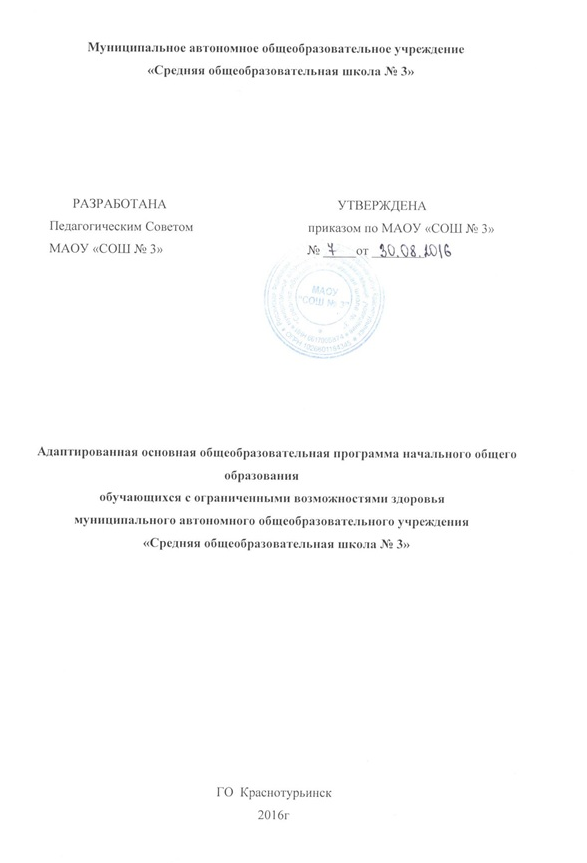 ОГЛАВЛЕНИЕ1. Общие положения2. Целевой раздел2.1. Пояснительная записка2.2. Планируемые результаты освоения обучающимися с ОВЗ АООП2.3. Система оценки достижения планируемых результатов освоения АООП НОО3. Содержательный раздел3.1 Программа формирования базовых учебных действий3.2 Программа формирования универсальных учебных действий у обучающихся с ОВЗ3.3 Примерные программы учебных предметов, курсов коррекционно - развивающей области3.4 Программа духовно-нравственного развития, воспитания обучающихся с ОВЗ при получении НОО 3.5 Программа формирования экологической культуры, здорового и безопасного образа жизни3.6 Программа коррекционной работы3.7 Программа внеурочной деятельности4. Организационный раздел4.1Учебный план4.2 Система специальных условий реализации АООП НОО1. Общие положения  Определение и назначение адаптированной основной общеобразовательной программы начального общего образования обучающихся с ограниченными возможностями здоровья.Адаптированная основная общеобразовательная программа начального общего образования к введению и реализации ФГОС ОВЗ МАОУ «СОШ № 3» (далее – АООП НОО) – это общеобразовательная программа, адаптированная для категорий обучающихся с учетом особенностей их психофизического развития, индивидуальных возможностей, и обеспечивающая коррекцию нарушений развития и социальную адаптацию. Адаптированная основная общеобразовательная программа начального общего образования обучающихся МАОУ «СОШ № 3» разработана в соответствии с требованиями Федерального государственного образовательного стандарта начального общего образования обучающихся с ограниченными возможностями здоровья (Приказ Минобрнауки России от 19 декабря 2014 года №1598) (далее — ФГОС НОО обучающихся с ОВЗ), на основе Конституции Российской Федерации (Собрание законодательства Российской Федерации, 1996, N 3, ст. 152; N 7, ст. 676; 2001, N 24, ст. 2421; 2003, N 30, ст. 3051; 2004, N 13, ст. 1110; 2005, N 42, ст. 4212; 2006, N 29, ст. 3119; 2007, N 1, ст. 1; N 30, ст. 3745; 2009, N 1, ст. 1, ст. 2; 2014, N 6, ст. 548; N 30, ст. 4202) и законодательства Российской Федерации с учетом Конвенции ООН о правах ребенка (Конвенция ООН о правах ребенка, принятая 20 ноября 1989 г. (Сборник международных договоров СССР, 1993, выпуск XLVI) и Конвенции ООН о правах инвалидов, региональных, национальных и этнокультурных потребностей народов Российской Федерации и др., предъявляемыми к структуре, условиям реализации и планируемым результатам освоения АООП НОО обучающихся с ОВЗ.Предметом регулирования АООП НОО могут являться в случае необходимости и наличием условий отношения в сфере образования следующих групп обучающихся с ограниченными возможностями здоровья: глухих, слабослышащих, позднооглохших, слепых, слабовидящих, с тяжелыми нарушениями речи, с нарушениями опорно-двигательного аппарата, с задержкой психического развития, с расстройствами аутистического спектра, со сложными дефектами (далее – обучающиеся с ОВЗ). АООП НОО обучающихся с ОВЗ разрабатываются на основе АООП НОО МАОУ «СОШ  № 3» с учетом особенностей их психофизического развития, индивидуальных возможностей и обеспечивают коррекцию нарушений развития и их социальную адаптацию. Структура адаптированной основной общеобразовательной программы начального общего образования обучающихся с ограниченными возможностями здоровья.Целевой раздел определяет общее назначение, цели, задачи и планируемые результаты реализации АООП НОО, а также способы определения достижения этих целей и результатов. Целевой раздел включает: пояснительную записку; планируемые результаты освоения обучающимися с ОВЗ АООП НОО; систему оценки достижения планируемых результатов освоения АООП НОО.Содержательный раздел определяет общее содержание начального общего образования и включает в себя направление и содержание программы коррекционной работы.программы, формирования базовых учебных действий, ориентированные на достижение личностных, предметных и метапредметных результатов (в зависимости от варианта АООП НОО содержательный раздел может быть ориентирован на достижение только личностных и предметных результатов);программу формирования универсальных учебных действий у обучающихся (в зависимости от варианта АООП НОО – базовых учебных действий); программы отдельных учебных предметов, курсов коррекционно-развивающей области и курсов внеурочной деятельности; программу духовно-нравственного развития, воспитания обучающихся с ОВЗ при получении НОО (в зависимости от варианта АООП НОО – нравственного развития, воспитания обучающихся с ОВЗ); программу формирования экологической культуры, здорового и безопасного образа жизни;программу коррекционной работы; программу внеурочной деятельности. Организационный раздел определяет общие рамки организации образовательного процесса, а также механизмы реализации компонентов АООП НОО.Организационный раздел включает:• учебный план начального общего образования;• систему специальных условий реализации АООП НОО в соответствии с требованиями Стандарта.Принципы и подходы к формированию адаптированной основной общеобразовательной программы начального общего образования обучающихся с ограниченными возможностями здоровья.В основу разработки и реализации АООП НОО обучающихся с ОВЗ заложены дифференцированный и деятельностный подходы.Дифференцированный подход к разработке и реализации АООП НОО обучающихся с ОВЗ предполагает учет их особых образовательных потребностей, которые проявляются в неоднородности по возможностям освоения содержания образования. Это обусловливает необходимость создания и реализации разных вариантов АООП НОО обучающихся с ОВЗ, в том числе и на основе индивидуального учебного плана. Варианты АООП НОО обучающихся с ОВЗ создаются и реализуются в соответствии с дифференцированно сформулированными требованиями в ФГОС НОО обучающихся с ОВЗ к:• структуре АООП НОО;• условиям реализации АООП НОО; • результатам освоения АООП НОО.Применение дифференцированного подхода к созданию и реализации АООП НОО обеспечивает разнообразие содержания, предоставляя обучающимся с ОВЗ возможность реализовать индивидуальный потенциал развития. Деятельностный подход основывается на теоретических положениях отечественной психологической науки, раскрывающих основные закономерности процесса обучения и воспитания обучающихся, структуре образовательной деятельности с учетом общих закономерностей развития детей с нормальным и нарушенным развитием.Деятельностный подход в образовании строится на признании того, что развитие личности обучающихся с ОВЗ младшего школьного возраста определяется характером организации доступной им деятельности (предметно-практической и учебной). Основным средством реализации деятельностного подхода в образовании является обучение как процесс организации познавательной и предметно-практической деятельности обучающихся, обеспечивающий овладение ими содержанием образования.В контексте разработки АООП НОО обучающихся с ОВЗ реализация деятельностного подхода обеспечивает:придание результатам образования социально и личностно значимого характера;прочное усвоение обучающимися знаний и опыта разнообразной деятельности и поведения, возможность их самостоятельного продвижения в изучаемых образовательных областях;существенное повышение мотивации и интереса к учению, приобретению нового опыта деятельности и поведения;обеспечение условий для общекультурного и личностного развития на основе формирования универсальных учебных действий, которые обеспечивают не только успешное усвоение ими системы научных знаний, умений и навыков (академических результатов), позволяющих продолжить образование на следующей ступени, но и жизненной компетенции, составляющей основу социальной успешности.В основу формирования АООП НОО обучающихся с ОВЗ положены следующие принципы:• принципы государственной политики РФ в области образования (гуманистический характер образования, единство образовательного пространства на территории Российской Федерации, светский характер образования, общедоступность образования, адаптивность системы образования к уровням и особенностям развития и подготовки обучающихся и воспитанников и др.); • принцип учета типологических и индивидуальных образовательных потребностей обучающихся;• принцип коррекционной направленности образовательного процесса;• принцип развивающей направленности образовательного процесса, ориентирующий его на развитие личности обучающегося и расширение его «зоны ближайшего развития» с учетом особых образовательных потребностей;• онтогенетический принцип; • принцип преемственности, предполагающий при проектировании АООП начального общего образования ориентировку на программу основного общего образования, что обеспечивает непрерывность образования обучающихся с задержкой психического развития;• принцип целостности содержания образования, поскольку в основу структуры содержания образования положено не понятие предмета, а ― «образовательной области»;• принцип направленности на формирование деятельности, обеспечивает возможность овладения обучающимися с задержкой психического развития всеми видами доступной им предметно-практической деятельности, способами и приемами познавательной и учебной деятельности, коммуникативной деятельности и нормативным поведением;  • принцип переноса усвоенных знаний, умений, и навыков и отношений, сформированных в условиях учебной ситуации, в различные жизненные ситуации, что обеспечит готовность обучающегося к самостоятельной ориентировке и активной деятельности в реальном мире;• принцип сотрудничества с семьей.АООП НОО МАОУ «СОШ № 3» направлена на решение следующих задач образования обучающихся с ОВЗ: формирование общей культуры, обеспечивающей разностороннее развитие их личности (нравственно-эстетическое, социальноличностное, интеллектуальное, физическое); охрана и укрепление физического и психического здоровья детей, в том числе их социального и эмоционального благополучия; формирование основ гражданской идентичности и мировоззрения обучающихся в соответствии с принятыми в семье и обществе духовно-нравственными и социокультурными ценностями; формирование основ учебной деятельности; создание специальных условий для получения образования (Часть 2 статьи 79 Федерального закона от 29 декабря 2012 г. N 273-ФЗ "Об образовании в Российской Федерации") в соответствии с возрастными, индивидуальными особенностями и особыми образовательными потребностями, развитие способностей и творческого потенциала каждого обучающегося как субъекта отношений в сфере образования; обеспечение вариативности и разнообразия содержания АООП НОО и организационных форм получения образования обучающимися с учетом их образовательных потребностей, способностей и состояния здоровья, типологических и индивидуальных особенностей; формирование социокультурной и образовательной среды с учетом общих и особых образовательных потребностей разных групп обучающихся. В соответствии со Стандартом устанавливаются сроки освоения АООП НОО от четырех до шести лет разными группами обучающихся с ОВЗ дифференцированно с учетом их особых образовательных потребностей, указанных в приложениях к настоящему Стандарту (п. 1.9). Стандарт предусматривает возможность гибкой смены образовательного маршрута, программ и условий получения НОО обучающимися с ОВЗ на основе комплексной оценки личностных, метапредметных и предметных результатов освоения АООП НОО, заключения психолого-медико-педагогической комиссии (далее – ПМПК) и мнения родителей (законных представителей). АООП НОО для обучающихся с ОВЗ, имеющих инвалидность, дополняется индивидуальной программой реабилитации (далее – ИПР) инвалида в части создания специальных условий получения образования. АООП НОО реализуется с учетом образовательных потребностей групп или отдельных обучающихся с ОВЗ на основе специально разработанных учебных планов, в том числе индивидуальных, которые обеспечивают освоение образовательной программы на основе индивидуализации ее содержания с учетом особенностей и образовательных потребностей конкретного обучающегося. АООП НОО включает обязательную часть и часть, формируемую участниками образовательных отношений. Соотношение частей определяется дифференцированно в зависимости от варианта АООП НОО и может составлять: 80% и 20%, 70% и 30% или 60% и 40% (Стандарт, п.2.6). Определение варианта АООП НОО для обучающегося с ОВЗ осуществляется на основе рекомендаций ПМПК, сформулированных по результатам его комплексного психолого-медико-педагогического обследования, в случае наличия у обучающегося инвалидности – с учетом ИПР и мнения родителей (законных представителей). В процессе освоения АООП НОО сохраняется возможность перехода обучающегося с одного варианта АООП НОО на другой. Перевод обучающегося с ОВЗ с одного варианта программы на другой осуществляется организацией на основании комплексной оценки результатов освоения АООП НОО, по рекомендации ПМПК и с учетом мнения родителей (законных представителей) в порядке, установленном законодательством Российской Федерации. АООП НОО реализуется МАОУ «СОШ  № 3» через организацию урочной и внеурочной деятельности. 2. Целевой раздел2.1. Пояснительная запискаЦель реализации АООП образования обучающихся с ОВЗ — создание условий для максимального удовлетворения особых образовательных потребностей обучающихся, обеспечивающих усвоение ими социального и культурного опыта.  Достижение поставленной цели при реализации АООП НОО МАОУ «СОШ  № 3» предусматривает решение следующих основных задач: овладение обучающимися с ОВЗ учебной деятельностью, обеспечивающей формирование жизненных компетенций; формирование общей культуры, обеспечивающей разностороннее развитие их личности (нравственно-эстетическое, социально-личностное, интеллектуальное, физическое), в соответствии с принятыми в семье и обществе духовно-нравственными и социокультурными ценностями; достижение планируемых результатов освоения АООП образования обучающимися с учетом их особых образовательных потребностей, а также индивидуальных особенностей и возможностей; выявление и развитие возможностей и способностей обучающихся с ОВЗ, через организацию их общественно полезной деятельности, проведения спортивно–оздоровительной работы, организацию художественного творчества и др. с использованием системы клубов, секций, студий и кружков (включая организационные формы на основе сетевого взаимодействия), проведении спортивных, творческих и др. соревнований; участие педагогических работников, обучающихся, их родителей (законных представителей) и общественности в проектировании и развитии внутришкольной социальной среды.  Принципы и подходы к формированию АООП НОО  В основу разработки АООП ФГОС НОО для обучающихся с ОВЗ заложены дифференцированный и деятельностный подходы. Дифференцированный подход к построению АООП для обучающихся с ОВЗ предполагает учет их особых образовательных потребностей, которые проявляются в неоднородности возможностей освоения содержания образования.  Применение дифференцированного подхода к созданию образовательных программ обеспечивает разнообразие содержания, предоставляя обучающимся с ОВЗ возможность реализовать индивидуальный потенциал развития.  Деятельностный подход основывается на теоретических положениях отечественной психологической науки, раскрывающих основные закономерности и структуру образования с учетом специфики развития личности обучающегося с ОВЗ. Деятельностный подход в образовании строится на признании того, что развитие личности обучающихся с ОВЗ младшего школьного возраста определяется характером организации доступной им деятельности (предметно-практической и учебной).  Основным средством реализации деятельностного подхода в образовании является обучение как процесс организации познавательной и предметно-практической деятельности обучающихся, обеспечивающий овладение ими содержанием образования. В контексте АООП ФГОС НОО реализация деятельностного подхода обеспечивает: придание результатам образования социально и личностно значимого характера; прочное усвоение обучающимися знаний и опыта разнообразной деятельности и поведения, возможность их продвижения в изучаемых предметных областях; существенное повышение мотивации и интереса к учению, приобретению нового опыта деятельности и поведения; обеспечение условий для общекультурного и личностного развития на основе формирования базовых учебных действий, которые обеспечивают не только успешное усвоение некоторых элементов системы научных знаний, умений и навыков (академических результатов), но и прежде всего жизненной компетенции, составляющей основу социальной успешности. В основу АООП образования обучающихся с ОВЗ положены следующие принципы: принципы государственной политики РФ в области образования (гуманистический характер образования, единство образовательного пространства на территории Российской Федерации, светский характер образования, общедоступность образования, адаптивность системы образования к уровням и особенностям развития и подготовки обучающихся и воспитанников и др.);  принцип коррекционно-развивающей направленности образовательного процесса, обуславливающий развитие личности обучающегося и расширение его «зоны ближайшего развития» с учетом особых образовательных потребностей; принцип практической направленности, предполагающий установление тесных связей между изучаемым материалом и практической деятельностью обучающихся; формирование знаний и умений, имеющих первостепенное значение для решения практико-ориентированных задач; принцип воспитывающего обучения, направленный на формирование у обучающихся нравственных представлений (правильно / неправильно; хорошо / плохо и т. д.) и понятий, адекватных способов поведения в разных социальных средах; онтогенетический принцип;  принцип преемственности, предполагающий взаимосвязь и непрерывность образования обучающихся с ОВЗ на всех этапах обучения: от младшего до старшего школьного возраста; принцип целостности содержания образования, обеспечивающий наличие внутренних взаимосвязей и взаимозависимостей между отдельными предметными областями и учебными предметами, входящими в их состав;  принцип учета возрастных особенностей обучающихся, определяющий содержание предметных областей и результаты личностных достижений; принцип учета особенностей психического развития разных групп обучающихся с ОВЗ; принцип направленности на формирование деятельности, обеспечивающий возможность овладения обучающимися всеми видами доступной им предметно-практической деятельности, способами и приемами познавательной и учебной деятельности, коммуникативной деятельности и нормативным поведением;  принцип переноса усвоенных знаний и умений и навыков и отношений, сформированных в условиях учебной ситуации, в различные жизненные ситуации, что позволяет обеспечить готовность обучающегося к самостоятельной ориентировке и активной деятельности в реальном мире;принцип сотрудничества с семьей.Общая характеристика АООП НООАООП образования обучающихся с ОВЗ создается с учетом их особых образовательных потребностей. МАОУ «СОШ  № 3» должна обеспечить требуемые для категорий обучающихся условия обучения и воспитания. Одним из важнейших условий обучения ребенка с ОВЗ в среде других обучающихся является готовность к эмоциональному и коммуникативному взаимодействию с ними. В реализации АООП может быть выделено два или три этапа: I этап ― (дополнительный первый класс ― 1I) 1-4 классы;II этап ― 5-9 классы;III этап ― 10-12 классы.Цель I-го этапа состоит в формировании основ предметных знаний и умений, коррекции недостатков психофизического развития обучающихся.  Организация первого дополнительного класса (1I) направлена на решение диагностико-пропедевтических задач: выявить индивидуальные возможности каждого ребенка, особенности его психофизического развития, оказывающие влияние на овладение учебными умениями и навыками; сформировать у обучающихся физическую, социально-личностную, коммуникативную и интеллектуальную готовность к освоению АООП;  сформировать готовность к участию в систематических учебных занятиях, в разных формах группового и индивидуального взаимодействия с учителем и одноклассниками в урочное и внеурочное время; обогатить знания обучающихся о социальном и природном мире, опыт в доступных видах детской деятельности (рисование, лепка, аппликация, ручной труд, игра и др.). этап направлен на расширение, углубление и систематизацию знаний и умений обучающихся в обязательных предметных областях, овладение некоторыми навыками адаптации в динамично изменяющемся и развивающемся мире. На III-м этапе реализации АООП решаются задачи, связанные с углубленной трудовой подготовкой и социализацией обучающихся с ОВЗ, которые необходимы для их самостоятельной жизнедеятельности в социальной среде. Психолого-педагогическая характеристика обучающихся с ОВЗ Дети с ограниченными возможностями здоровья – это дети, имеющие различные отклонения психического или физического плана, которые обусловливают нарушения общего развития, не позволяющие детям вести полноценную жизнь. Синонимами данного понятия могут выступать следующие определения таких детей: "дети с проблемами", "дети с особыми нуждами", "нетипичные дети", "дети с трудностями в обучении", "исключительные дети". Детьми с ограниченными возможностями здоровья можно считать детей с нарушением психофизического развития, нуждающихся в специальном (коррекционном) обучении и воспитании.По классификации, предложенной В.А. Лапшиным и Б.П. Пузановым, к основным категориям детей с ОВЗ относятся: дети с нарушением слуха (глухие, слабослышащие, позднооглохшие); дети с нарушением зрения (слепые, слабовидящие); дети с нарушением речи (логопаты); дети с нарушением опорно-двигательного аппарата; дети с умственной отсталостью; дети с задержкой психического развития; дети с нарушением поведения и общения; дети с комплексными нарушениями психофизического развития, с так называемыми сложными дефектами (слепоглухонемые, глухие или слепые дети с умственной отсталостью).  Нарушения слуха. К категории детей с нарушениями слуха относятся дети, имеющие стойкое двустороннее нарушение слуховой функции, при котором речевое общение с окружающими посредством устной речи затруднено (тугоухость) или невозможно (глухота). Тугоухость – стойкое понижение слуха, вызывающее затруднения в восприятии речи. Тугоухость может быть выражена в различной степени – от небольшого нарушения восприятия шепотной речи до резкого ограничения восприятия речи разговорной громкости. Детей с тугоухостью называют слабослышащими детьми. Глухота – наиболее резкая степень поражения слуха, при которой разборчивое восприятие речи становится невозможным. Глухие дети – это дети с глубоким, стойким двусторонним нарушением слуха, приобретенным в раннем детстве или врожденным.  Нарушения речи. К детям с нарушениями речи относятся дети с психофизическими отклонениями различной выраженности, вызывающими расстройства коммуникативной и обобщающей (познавательной) функции речи. От других категорий детей с особыми потребностями их отличает нормальный биологический слух, зрение и полноценные предпосылки интеллектуального развития. Выделение этих дифференцирующих признаков необходимо для отграничения от речевых нарушений, отмечаемых у детей с олигофренией, ЗПР, слепых и слабовидящих, слабослышащих, детей с РДА и др.  Нарушения зрения. Слепые дети – это дети с остротой зрения от 0 (0%) до 0,04 (4%) на лучше видящем глазу с коррекцией очками, дети с более высокой остротой зрения (вплоть до 1, т.е. 100%), у которых границы поля зрения сужены до 10 – 15 градусов или до точки фиксации. Слепые дети практически не могут использовать зрение в ориентировочной и познавательной деятельности. Слабовидящие дети – это дети с остротой зрения от 0,05 (5%) до 0,4 (40%) на лучше видящем глазу с коррекцией очками. Дети с пониженным зрением, или дети с пограничным зрением между слабовидением и нормой, – это дети с остротой зрения от 0,5 (50%) до 0,8 (80%) на лучше видящем глазу с коррекцией.  Нарушения опорно-двигательного аппарата. Термин «нарушение опорно-двигательного аппарата» носит собирательный характер и включает в себя двигательные расстройства, имеющие генез органического и периферического типа. Двигательные расстройства характеризуются нарушениями скоординированности, темпа движений, ограничение их объема и силы. Они приводят к невозможности или частичному нарушению осуществления движений скелетно-мышечной системой во времени и пространстве. Нарушения функций опорно-двигательного аппарата могут носить как врожденный, так и приобретенный характер. Отклонения в развитии у детей с патологией опорно-двигательного аппарата отличаются значительной полиморфностью и диссоциацией в степени выраженности различных нарушений.  Задержка психического развития (ЗПР) – это психолого-педагогическое определение для наиболее распространенного среди всех встречающихся у детей отклонений в психофизическом развитии. Задержка психического развития рассматривается как вариант психического дизонтогенеза, к которому относятся как случаи замедленного психического развития («задержка темпа психического развития»), так и относительно стойкие состояния незрелости эмоционально-волевой сферы и интеллектуальной недостаточности, не достигающей умственной отсталости. В целом для данного состояния характерны гетерохронность (разновременность) проявления отклонений и существенные различия как в степени их выраженности, так и в прогнозе последствий. ЗПР часто осложняется различными негрубыми, но нередко стойкими нервнопсихическими расстройствами (астеническими, церебрастеническими, невротическими, неврозоподобными и др.), нарушающими интеллектуальную работоспособность ребёнка.  Умственная отсталость. Умственно отсталые дети – дети, имеющие стойкое, необратимое нарушение психического развития, прежде всего, интеллектуального, возникающее на ранних этапах онтогенеза вследствие органической недостаточности ЦНС. Комплексные нарушения. К множественным нарушениям детского развития относят сочетания двух или более психофизических нарушений (зрения, слуха, речи, умственного развития и др.) у одного ребенка. Например, сочетание глухоты и слабовидения, сочетание умственной отсталости и слепоты, сочетание нарушения опорно-двигательного аппарата и нарушений речи. В качестве синонимов в литературе используются и другие термины: сложный дефект, сложные аномалии развития, сочетанные нарушения, комбинированные нарушения и, все более утверждающееся в последнее время, сложная структура дефекта (сложная структура нарушения) или множественное нарушение.  Детский аутизм. Детский аутизм в настоящее время рассматривается как особый тип нарушения психического развития. У всех детей с аутизмом нарушено развитие средств коммуникации и социальных навыков. Общими для них являются аффективные проблемы и трудности становления активных взаимоотношений с динамично меняющейся средой, которые определяют их установки на сохранение постоянства в окружающем и стереотипность собственного поведения.  В зависимости от характера нарушения у детей с ОВЗ одни дефекты могут полностью преодолеваться в процессе развития, обучения и воспитания ребенка, другие лишь сглаживаться, а некоторые только компенсироваться. Сложность и характер нарушения нормального развития ребенка определяют особенности формирования у него необходимых знаний, умений и навыков, а также различные формы педагогической работы с ним. Один ребенок с отклонениями в развитии может овладеть лишь элементарными общеобразовательными знаниями (читать по слогам и писать простыми предложениями), другой – относительно не ограничен в своих возможностях (например, ребенок с задержкой психического развития или слабослышащий). Структура дефекта влияет и на практическую деятельность детей. Одни нетипичные дети в будущем имеют возможность стать высококвалифицированными специалистами, другие всю жизнь будут выполнять низкоквалифицированную работу. Социокультурный статус ребенка с ОВЗ во многом определяется как, наследственными биологическими факторами, так и социальной средой жизни ребенка. Процесс развития личности характеризуется единством и взаимодействием системы биологических и социокультурных факторов. Каждый ребенок имеет свои неповторимые врожденные свойства нервной системы (силу, уравновешенность, подвижность нервных процессов; быстроту образования, прочность и динамичность условных связей...). От этих индивидуальных особенностей высшей нервной деятельности (в дальнейшем – ВНД) зависят способности к овладению социальным опытом, познанию действительности, то есть биологические факторы создают предпосылки психического развития человека. Очевидно, что слепота и глухота есть факторы биологические, а не социальные. Сложность структуры атипичного развития заключается в наличии первичного дефекта, вызванного биологическим фактором, и вторичных нарушений, возникающих под влиянием первичного дефекта в ходе последующего своеобразного развития на патологической основе. Так, повреждение слухового аппарата до овладения речью будет первичным дефектом, а наступившая, как следствие немота – вторичным дефектом. Такой ребенок сможет овладеть речью только в условиях специального обучения и воспитания при максимальном использовании сохранных анализаторов: зрения, кинестетических ощущений, тактильно-вибрационной чувствительности. Интеллектуальная недостаточность, возникшая в результате первичного дефекта – органического поражения коры головного мозга, порождает вторичные нарушения – отклонения в деятельности высших познавательных процессов (активного восприятия и внимания, произвольных форм памяти, абстрактно-логического мышления, связной речи), которые становятся заметными в процессе социокультурного развития ребенка. Третичные недостатки – недосформированность психических свойств личности умственно отсталого ребенка проявляются в примитивных реакциях на окружающее, недоразвитии эмоционально-волевой сферы: завышенная или заниженная самооценка, 25 негативизм, невротическое поведение. Принципиальным моментом является то, что вторичные и третичные нарушения могут влиять на первичный дефект, усугубляя его, если не проводится целенаправленная и систематизированная коррекционно-реабилитационная работа. Важной закономерностью является соотношение первичного и вторичного дефектов. Таким образом, на развитие ребенка с ограниченными возможностями будут влиять следующие факторы: вид (тип) нарушения; степень и качество первичного дефекта. Вторичные отклонения в зависимости от степени нарушения могут быть ярко выраженными, слабо выраженными и почти незаметными.  Особые образовательные потребности обучающихся с ОВЗ В силу имеющихся особенностей физического и психического развития дети с ОВЗ имеют особые потребности в условиях и технологиях обучения, воспитания, требуют особого внимания и комплексной психолого-социальной поддержки при разных видах обучения: дифференцированном, интегрированном, инклюзивном. Особые образовательные потребности детей с нарушениями зрения состоят в том, что они имеют потребность: в формировании адекватных образов, предметов, действий с ними и т.д.; потребность в навыках пространственной ориентировки; потребность в выработке координации «глаз-рука», мелкой и крупной моторики; в формировании навыков письма и чтения (в т.ч. на основе шрифта Брайля) с применением соответствующих технических средств письма; в пользовании соответствующими компьютерными программами; потребность в специальном развитии познавательной, интеллектуальной деятельности с опорой на сохранные анализаторы; потребность в овладении широким спектром практических навыков, которые у зрячих ровесников формируются спонтанно; потребность целого ряда социальных и коммуникативных навыков, в развитии эмоциональной сферы в условиях ограничения зрительного восприятия.  К основным специальным образовательным потребностям ребёнка с нарушением слуха относятся: потребность в обучении слухо-зрительному восприятию речи, в использовании различных видов коммуникации; потребность в развитии и использовании слухового восприятия в различных  коммуникативных ситуациях; потребность в развитии всех сторон и видов словесной речи (устная, письменная); потребность формирования социальной компетенции. Под особыми образовательными потребностями детей с нарушениями опорно-двигательного аппарата мы понимаем совокупность медико-психолого-педагогических мероприятий, учитывающих особенности развития этих детей на разных возрастных этапах и направленных на их адаптацию в образовательное пространство школы. Особые образовательные потребности у детей с нарушениями опорно-двигательного аппарата задаются спецификой двигательных нарушений, а также спецификой нарушения психического развития, и определяют особую логику построения учебного процесса. Наряду с этим можно выделить особые по своему характеру потребности: потребность в раннем выявлении нарушений и максимально раннем начале комплексного сопровождения развития ребёнка с учётом особенностей психофизического развития; соблюдение ортопедического режима; потребность в особой образовательной среды, характеризующейся доступностью образовательных и воспитательных мероприятий; потребность в использовании специальных методов, приёмов и средств обучения и воспитания (в т.ч. специализированных компьютерных и ассистивных технологий); потребность в предоставлении услуг тьютора; в адресной помощи по коррекции двигательных, речевых, познавательных и социально-личностных нарушений; потребность в индивидуализации образовательного процесса. Младшие школьники с задержкой психического развития (ЗПР) нуждаются в удовлетворении особых образовательных потребностей: в побуждении познавательной активности как средство формирования устойчивой познавательной мотивации; в расширении кругозора, формировании разносторонних понятий и представлений об окружающем мире; в формировании общеинтеллектуальных умений (анализ, сравнение, обобщение, выделение существенных признаков, гибкость мыслительных процессов); в совершенствовании предпосылок интеллектуальной деятельности (внимания; зрительного, слухового, тактильного восприятия; памяти и пр.); в формировании, развитии у детей целенаправленной деятельности, контроля; в развитии личностной сферы (развитие и укрепление эмоций, воли, выработка навыков произвольного поведения, волевой регуляции своих действий, самостоятельности и ответственности за свои поступки); в развитии и отработке средств коммуникации, приёмов конструктивного общения и взаимодействия; в формировании навыков социально одобряемого поведения; в сохранении и укреплении соматического здоровья, в поддержании работоспособности. Особые образовательные потребности детей с нарушением интеллектуального развития (умственной отсталостью) наиболее важным является обеспечение доступности содержания учебного материала за счёт снижения объёма и глубины. Необходимо увеличение количества времени для усвоения учебных предметов. При этом формируемые у школьников с нарушением интеллекта знания, умения и навыки должны быть вполне достаточны для того, чтобы подготовить их к жизни в социуме. Необходимо дозирование учебного материала, пооперационность выполнения заданий. Для эффективного обучения детей с нарушениями интеллектуального развития необходима организация предметно-практической деятельности. К особым образовательным потребностям таких детей относится необходимость коррекции и развития психических процессов, речи, мелкой и крупной моторики. Дети нуждаются в целенаправленном обучении приёмам учебной деятельности, в постоянном контроле и конкретной помощи со стороны учителя (в дополнительных объяснениях и показе способов и приёмов работы), в большом количестве тренировочных упражнений; в выработке положительной учебной мотивации; в усвоении морально-этических норм поведения; овладении навыками общения с другими людьми. У младших школьников можно и нужно формировать общую готовность к труду, а с 5-го класса целесообразно начинать профессионально-трудовую подготовку. Особые образовательные потребности детей с тяжёлыми нарушениями речи: потребность в обучении различным формам коммуникации (вербальным и невербальным); в формировании социальной компетентности; в развитии понимания сложных предложно-падежных конструкций, навыков лексического наполнения и грамматического конструирования; нуждаются в специальном обучении основам языкового анализа и синтеза, фонематических процессов и звукопроизношения; потребность в формировании навыков чтения и письма; в формировании навыков пространственной ориентировки; требуют особого индивидуально-дифференцированного подхода к формированию образовательных умений и навыков. Особые образовательные потребности детей с расстройствами аутистичного спектра: потребность в психолого-педагогической поддержке; в реализации практико-ориентированной и социальной направленности в обучении и воспитании; потребности в организации и реализации занятий коррекционно-развивающей направленности (с дефектологом, логопедом, психологом и др.); потребность в дозировании учебной нагрузки с учётом темпа и работоспособности; в специальной отработке форм адекватного поведения ребёнка, навыков коммуникации и взаимодействия с окружающими. Анализ представленных материалов в АООП НОО с перечнем особых потребностей в образовании детей с ОВЗ не полон, так как будет более подробно представлен при написании индивидуальных программ для каждой группы детей с ОВЗ. Удовлетворение перечисленных особых образовательных потребностей обучающихся возможно на основе реализации личностно-ориентированного подхода к воспитанию и обучению обучающихся через изменение содержания обучения и совершенствование методов и приемов работы. В свою очередь, это позволит формировать возрастные психологические новообразования и корригировать высшие психические функции в процессе изучения обучающимися учебных предметов, а также в ходе проведения коррекционно-развивающих занятий.  2.2. Планируемые результаты освоения обучающимися с ОВЗ адаптированной основной общеобразовательной программы  Результаты освоения обучающимися с ОВЗ АООП оцениваются как итоговые на момент завершения образования. Освоение обучающимися АООП, которая создана на основе ФГОС, предполагает достижение ими двух видов результатов: личностных и предметных.  В структуре планируемых результатов ведущее место принадлежит личностным результатам, поскольку именно они обеспечивают овладение комплексом социальных (жизненных) компетенций, необходимых для достижения основной цели современного образования ― введения обучающихся с ОВЗ в культуру, овладение ими социокультурным опытом. Личностные результаты освоения АООП образования включают индивидуально-личностные качества и социальные (жизненные) компетенции обучающегося, социально значимые ценностные установки. К личностным результатам освоения АООП относятся:осознание себя как гражданина России, формирование чувства гордости за свою Родину;  воспитание уважительного отношения к иному мнению, истории и культуре других народов;  сформированность адекватных представлений о собственных возможностях, о насущно необходимом жизнеобеспечении; овладение начальными навыками адаптации в динамично изменяющемся и развивающемся мире;  овладение 	социально-бытовыми 	навыками, 	используемыми 	в повседневной жизни;  владение навыками коммуникации и принятыми нормами социального взаимодействия;  способность к осмыслению социального окружения, своего места в нем, принятие соответствующих возрасту ценностей и социальных ролей;  8) принятие и освоение социальной роли обучающегося, проявление социально значимых мотивов учебной деятельности;  сформированность навыков сотрудничества с взрослыми и сверстниками в разных социальных ситуациях;  воспитание эстетических потребностей, ценностей и чувств;  развитие этических чувств, проявление доброжелательности, эмоционально-нравственной отзывчивости и взаимопомощи, проявление сопереживания к чувствам других людей;  сформированность установки на безопасный, здоровый образ жизни, наличие мотивации к творческому труду, работе на результат, бережному отношению к материальным и духовным ценностям;проявление готовности к самостоятельной жизни. Предметные результаты освоения АООП НОО образования включают освоенные обучающимися знания и умения, специфичные для каждой предметной области, готовность их применения. Предметные результаты обучающихся с ОВЗ не являются основным критерием при принятии решения о переводе обучающегося в следующий класс, но рассматриваются как одна из составляющих при оценке итоговых достижений.АООП определяет два уровня овладения предметными результатами: минимальный и достаточный.  Минимальный уровень является обязательным для большинства обучающихся с ОВЗ. Вместе с тем, отсутствие достижения этого уровня отдельными обучающимися по отдельным предметам не является препятствием к получению ими образования по этому варианту программы. В том случае, если обучающийся не достигает минимального уровня овладения предметными результатами по всем или большинству учебных предметов, то по рекомендации психолого-медико-педагогической комиссии и с согласия родителей (законных представителей) МАОУ «СОШ № 3» может перевести обучающегося на обучение по индивидуальному плану или на АООП (вариант 2).  Минимальный и достаточный уровни усвоения предметных результатов по отдельным учебным предметам на конец обучения в младших классах (IV класс): Русский язык  Минимальный уровень: различение гласных и согласных звуков и букв; ударных и безударных согласных звуков; оппозиционных согласных по звонкости-глухости, твердости-мягкости; деление слов на слоги для переноса; списывание по слогам и целыми словами с рукописного и печатного текста с орфографическим проговариванием; запись под диктовку слов и коротких предложений (2-4 слова) с изученными орфограммами; обозначение мягкости и твердости согласных звуков на письме гласными буквами и буквой Ь (после предварительной отработки); дифференциация и подбор слов, обозначающих предметы, действия, признаки; составление предложений, восстановление в них нарушенного порядка слов с ориентацией на серию сюжетных картинок; выделение из текста предложений на заданную тему; участие в обсуждении темы текста и выбора заголовка к нему. Достаточный уровень: различение звуков и букв;  характеристика гласных и согласных звуков с опорой на образец и опорную схему; списывание рукописного и печатного текста целыми словами с орфографическим проговариванием; запись под диктовку текста, включающего слова с изученными орфограммами (30-35 слов); дифференциация и подбор слов различных категорий по вопросу и грамматическому значению (название предметов, действий и признаков предметов); составление и распространение предложений, установление связи между словами с помощью учителя, постановка знаков препинания в конце предложения (точка, вопросительный и восклицательный знак); деление текста на предложения; выделение темы текста (о чём идет речь), выбор одного заголовка из нескольких, подходящего по смыслу; самостоятельная запись 3-4 предложений из составленного текста после его анализа. Чтение Минимальный уровень: осознанное и правильное чтение текста вслух по слогам и целыми словами; пересказ содержания прочитанного текста по вопросам; участие в коллективной работе по оценке поступков героев и событий; выразительное чтение наизусть 5-7 коротких стихотворений. Достаточный уровень: чтение текста после предварительного анализа вслух целыми словами (сложные по семантике структуре слова ― по слогам) с соблюдением пауз, с соответствующим тоном голоса и темпом речи; ответы на вопросы учителя по прочитанному тексту; определение основной мысли текста после предварительного его анализа; чтение текста молча с выполнением заданий учителя; определение главных действующих лиц произведения; элементарная оценка их поступков; чтение диалогов по ролям с использованием некоторых средств устной выразительности (после предварительного разбора); пересказ текста по частям с опорой на вопросы учителя, картинный план или иллюстрацию; выразительное чтение наизусть 7-8 стихотворений. Речевая практикаМинимальный уровень: формулировка просьб и желаний с использованием этикетных слов и выражений; участие в ролевых играх в соответствии с речевыми возможностями; восприятие на слух сказок и рассказов; ответы на вопросы учителя по их содержанию с опорой на иллюстративный материал; выразительное произнесение чистоговорок, коротких стихотворений с опорой на образец чтения учителя; участие в беседах на темы, близкие личному опыту ребенка; ответы на вопросы учителя по содержанию прослушанных и/или просмотренных радио- и телепередач. Достаточный уровень: понимание содержания небольших по объему сказок, рассказов и стихотворений; ответы на вопросы; понимание содержания детских радио- и телепередач, ответы на вопросы учителя; выбор правильных средств интонации с опорой на образец речи учителя и анализ речевой ситуации; активное участие в диалогах по темам речевых ситуаций; высказывание своих просьб и желаний; выполнение речевых действий (приветствия, прощания, извинения и т. п.), используя соответствующие этикетные слова и выражения; участие в коллективном составлении рассказа или сказки по темам речевых ситуаций; составление рассказов с опорой на картинный или картинно-символический план. Математика:Минимальный уровень: знание названий компонентов сложения, вычитания, умножения, деления; понимание смысла арифметических действий сложения и вычитания, умножения и деления (на равные части); знание таблицы умножения однозначных чисел; понимание связи таблиц умножения и деления, пользование таблицами умножения на печатной основе для нахождения произведения и частного; знание порядка действий в примерах в два арифметических действия; знание и применение переместительного свойства сложения и умножения; выполнение устных и письменных действий сложения и вычитания чисел; знание единиц измерения (меры) стоимости, длины, массы, времени и их соотношения; различение чисел, полученных при счете и измерении, запись числа, полученного при измерении двумя мерами; пользование календарем для установления порядка месяцев в году, количества суток в месяцах; определение времени по часам (одним способом); решение, составление, иллюстрирование изученных простых арифметических задач; решение составных арифметических задач в два (три) действия (с помощью учителя); различение замкнутых, незамкнутых 	кривых, ломаных линий; вычисление длины ломаной; узнавание, называние, моделирование взаимного положения двух прямых, кривых линий, фигур; нахождение точки пересечения без вычерчивания; знание 	названий 	элементов 	четырехугольников; вычерчивание прямоугольника (квадрата) с помощью чертежного треугольника на нелинованной бумаге (с помощью учителя); различение окружности и круга, вычерчивание окружности разных радиусов. Достаточный уровень: знание названия компонентов сложения, вычитания, умножения, деления; понимание смысла арифметических действий сложения и вычитания, умножения и деления (на равные части и по содержанию); различение двух видов деления на уровне практических действий; знание способов чтения и записи каждого вида деления; знание таблицы умножения всех однозначных чисел и числа 10; правила умножения чисел 1 и 0, на 1 и 0, деления 0 и деления на 1, на 10; понимание связи таблиц умножения и деления, пользование таблицами умножения на печатной основе для нахождения произведения и частного; знание порядка действий в примерах в два арифметических действия; знание и применение переместительного свойство сложения и умножения; выполнение устных и письменных действий сложения и вычитания чисел; знание единиц (мер) измерения стоимости, длины, массы, времени и их соотношения; различение чисел, полученных при счете и измерении, запись чисел, полученных при измерении двумя мерами (с полным набором знаков в мелких мерах); знание порядка месяцев в году, номеров месяцев от начала года; умение пользоваться календарем для установления порядка месяцев в году; знание количества суток в месяцах; определение времени по часам тремя способами с точностью до 1 мин; решение, составление, иллюстрирование всех изученных простых арифметических задач; краткая запись, моделирование содержания, решение составных арифметических задач в два действия; различение замкнутых, незамкнутых кривых, ломаных линий; вычисление длины ломаной; узнавание, называние, вычерчивание, моделирование взаимного положения двух прямых и кривых линий, многоугольников, окружностей; нахождение точки пересечения; знание названий элементов четырехугольников, вычерчивание прямоугольника (квадрата) с помощью чертежного треугольника на нелинованной бумаге; вычерчивание окружности разных радиусов, различение окружности и круга. Окружающий мир Минимальный уровень: представления о назначении объектов изучения; узнавание и называние изученных объектов на иллюстрациях, фотографиях; отнесение изученных объектов к определенным группам (видо-родовые понятия);  называние сходных объектов, отнесенных к одной и той же изучаемой группе;  представления об элементарных правилах безопасного поведения в природе и обществе; 	знание требований к 	режиму дня школьника и понимание необходимости его выполнения; знание основных правил личной гигиены и выполнение их в повседневной жизни; ухаживание за комнатными растениями; кормление зимующих птиц; составление повествовательного или описательного рассказа из 3-5 предложений об изученных объектах по предложенному плану; адекватное взаимодействие с изученными объектами окружающего мира в учебных ситуациях; адекватно поведение в классе, в школе, на улице в условиях реальной или смоделированной учителем ситуации.  Достаточный уровень: представления о взаимосвязях между изученными объектами, их месте в окружающем мире;  узнавание и называние изученных объектов в натуральном виде в естественных условиях; отнесение изученных объектов к определенным группам с учетом различных оснований для классификации;  развернутая характеристика своего отношения к изученным объектам; знание отличительных существенных признаков групп объектов; знание правил гигиены органов чувств; знание некоторых правила безопасного поведения в природе и обществе с учетом возрастных особенностей; готовность к использованию полученных знаний при решении учебных, учебно-бытовых и учебно-трудовых задач. Ответы на вопросы и постановка вопросов по содержанию изученного, проявление желания рассказать о предмете изучения или наблюдения, заинтересовавшем объекте; выполнение задания без текущего контроля учителя (при наличии предваряющего и итогового контроля), оценка своей работы и одноклассников, проявление к ней ценностного отношения, понимание замечаний, адекватное восприятие похвалы; проявление активности в организации совместной деятельности и ситуативном общении с детьми; адекватное взаимодействие с объектами окружающего мира; соблюдение элементарных санитарно-гигиенических норм; выполнение доступных природоохранительных действий; готовность к использованию сформированных умений при решении учебных, учебно-бытовых и учебно-трудовых задач в объеме программы. Изобразительное искусствоМинимальный уровень: знание названий художественных материалов, инструментов и приспособлений; их свойств, назначения, правил хранения, обращения и санитарно-гигиенических требований при работе с ними; знание элементарных правил композиции, цветоведения, передачи формы предмета и др.; знание некоторых выразительных средств изобразительного искусства: «изобразительная поверхность», «точка», «линия», «штриховка», «пятно», «цвет»; пользование материалами для рисования, аппликации, лепки; знание названий предметов, подлежащих рисованию, лепке и аппликации; знание названий некоторых народных и национальных промыслов, изготавливающих игрушки: Дымково, Гжель, Городец, Каргополь и др.; организация рабочего места в зависимости от характера выполняемой работы; следование при выполнении работы инструкциям учителя; рациональная организация своей изобразительной деятельности; планирование работы; осуществление текущего и заключительного контроля выполняемых практических действий и корректировка хода практической работы; владение некоторыми приемами лепки (раскатывание, сплющивание, отщипывание) и аппликации (вырезание и наклеивание); рисование по образцу, с натуры, по памяти, представлению, воображению предметов несложной формы и конструкции; передача в рисунке содержания несложных произведений в соответствии с темой; применение приемов работы карандашом, гуашью, акварельными красками с целью передачи фактуры предмета; ориентировка в пространстве листа; размещение изображения одного или группы предметов в соответствии с параметрами изобразительной поверхности;  адекватная передача цвета изображаемого объекта, определение насыщенности цвета, получение смешанных цветов и некоторых оттенков цвета; узнавание и различение в книжных иллюстрациях и репродукциях изображенных предметов и действий. Достаточный уровень: знание названий жанров 	изобразительного искусства 	(портрет, натюрморт, пейзаж и др.); знание названий некоторых народных и национальных промыслов (Дымково, Гжель, Городец, Хохлома и др.); знание основных особенностей некоторых материалов, используемых в рисовании, лепке и аппликации; знание выразительных средств изобразительного искусства: «изобразительная поверхность», «точка», «линия», «штриховка», «контур», «пятно», «цвет», объем и др.; знание правил цветоведения, светотени, перспективы; построения орнамента, стилизации формы предмета и др.; знание видов аппликации (предметная, сюжетная, декоративная); знание 	способов лепки (конструктивный, 	пластический, комбинированный); нахождение необходимой для выполнения работы информации в материалах учебника, рабочей тетради;  следование при выполнении работы инструкциям учителя или инструкциям, представленным в других информационных источниках;  оценка результатов собственной изобразительной деятельности и одноклассников (красиво, некрасиво, аккуратно, похоже на образец);  использование разнообразных технологических способов выполнения аппликации; применение разных способов лепки; рисование с натуры и по памяти после предварительных наблюдений, передача всех признаков и свойств изображаемого объекта; рисование по воображению;  различение и передача в рисунке эмоционального состояния и своего отношения к природе, человеку, семье и обществу; 	различение 	произведений 	живописи, 	графики, 	скульптуры, архитектуры и декоративно-прикладного искусства; различение жанров изобразительного искусства: пейзаж, портрет, натюрморт, сюжетное изображение. Музыка  Минимальный уровень: 	определение 	характера 	и 	содержания 	знакомых 	музыкальных произведений, предусмотренных Программой; представления о некоторых музыкальных инструментах и их звучании (труба, баян, гитара); пение с инструментальным сопровождением и без него (с помощью педагога); выразительное, слаженное и достаточно эмоциональное исполнение выученных песен с простейшими элементами динамических оттенков; правильное формирование при пении гласных звуков и отчетливое произнесение согласных звуков в конце и в середине слов; правильная передача мелодии в диапазоне ре1-си1; различение вступления, запева, припева, проигрыша, окончания песни; различение песни, танца, марша; передача ритмического рисунка попевок (хлопками, на металлофоне, голосом); определение разнообразных по содержанию и характеру музыкальных произведений (веселые, грустные и спокойные); владение элементарными представлениями о нотной грамоте.Достаточный уровень: самостоятельное исполнение разученных детских песен; знание динамических оттенков (форте-громко, пиано-тихо); представления о народных музыкальных инструментах и их звучании (домра, мандолина, баян, гусли, свирель, гармонь, трещотка и др.); представления об особенностях мелодического голосоведения (плавно, отрывисто, скачкообразно); пение хором с выполнением требований художественного исполнения; ясное и четкое произнесение слов в песнях подвижного характера; исполнение выученных песен без музыкального сопровождения, самостоятельно; различение разнообразных по характеру и звучанию песен, маршей, танцев; владение элементами музыкальной грамоты, как средства осознания музыкальной речи. Физическая культураМинимальный уровень: представления о физической культуре как средстве укрепления здоровья, физического развития и физической подготовки человека; выполнение комплексов утренней гимнастики под руководством учителя; знание основных правил поведения на уроках физической культуры и осознанное их применение; выполнение несложных упражнений по словесной инструкции при выполнении строевых команд; представления о двигательных действиях; знание основных строевых команд; подсчёт при выполнении общеразвивающих упражнений; ходьба в различном темпе с различными исходными положениями; взаимодействие со сверстниками в организации и проведении подвижных игр, элементов соревнований; участие в подвижных играх и эстафетах под руководством учителя; знание правил бережного обращения с инвентарём и оборудованием, соблюдение требований техники безопасности в процессе участия в физкультурно-спортивных мероприятиях. Достаточный уровень: практическое освоение элементов гимнастики, легкой атлетики, лыжной подготовки, спортивных и подвижных игр и других видов физической культуры; самостоятельное выполнение комплексов утренней гимнастики; владение комплексами упражнений для формирования правильной осанки и развития мышц туловища; участие в оздоровительных занятиях в режиме дня (физкультминутки); выполнение основных двигательных действий в соответствии с заданием учителя: бег, ходьба, прыжки и др.; подача и выполнение строевых команд, ведение подсчёта при выполнении общеразвивающих упражнений. совместное участие со сверстниками в подвижных играх и эстафетах; оказание посильной помощь и поддержки сверстникам в процессе участия в подвижных играх и соревнованиях;  знание спортивных традиций своего народа и других народов;  знание способов использования различного спортивного инвентаря в основных видах двигательной активности и их применение в практической деятельности; знание правил и техники выполнения двигательных действий, применение усвоенных правил при выполнении двигательных действий под руководством учителя; знание и применение правил бережного обращения с инвентарём и оборудованием в повседневной жизни;  соблюдение требований техники безопасности в процессе участия в физкультурно-спортивных мероприятиях. Технология Минимальный уровень:  знание правил организации рабочего места и умение самостоятельно его организовать в зависимости от характера выполняемой работы, (рационально располагать инструменты, материалы и приспособления на рабочем столе, сохранять порядок на рабочем месте); знание видов трудовых работ;  знание названий и некоторых свойств поделочных материалов, используемых на уроках ручного труда; знание и соблюдение правил их хранения, санитарно-гигиенических требований при работе с ними; знание названий инструментов, необходимых на уроках ручного труда, их устройства, правил техники безопасной работы с колющими и режущими инструментами; знание приемов работы (разметки деталей, выделения детали из заготовки, формообразования, соединения деталей, отделки изделия), используемые на уроках ручного труда; анализ объекта, подлежащего изготовлению, выделение и называние его признаков и свойств; определение способов соединения деталей;  пользование доступными технологическими (инструкционными) картами; составление стандартного плана работы по пунктам; владение некоторыми технологическими приемами ручной обработки материалов; использование в работе доступных материалов (глиной и пластилином; природными материалами; бумагой и картоном; нитками и тканью; проволокой и металлом; древесиной; конструировать из металлоконструктора); выполнение несложного ремонта одежды.Достаточный уровень: знание правил 	рациональной 	организации труда, 	включающих упорядоченность действий и самодисциплину; знание об исторической, культурной и эстетической ценности вещей; знание видов художественных ремесел; нахождение необходимой информации в материалах учебника, рабочей тетради; знание и использование правил безопасной работы с режущими и колющими инструментами, соблюдение санитарно-гигиенических требований при выполнении трудовых работ; осознанный подбор материалов по их физическим, декоративно-художественным и конструктивным свойствам;  отбор оптимальных и доступных технологических приемов ручной обработки в зависимости от свойств материалов и поставленных целей; экономное расходование материалов; использование в работе с разнообразной наглядности: составление плана работы над изделием с опорой на предметно-операционные и графические планы, распознавание простейших технических рисунков, схем, чертежей, их чтение и выполнение действий в соответствии с ними в процессе изготовления изделия; осуществление текущего самоконтроля выполняемых практических действий и корректировка хода практической работы;  оценка своих изделий (красиво, некрасиво, аккуратно, похоже на образец); установление причинно-следственных связей между выполняемыми действиями и их результатами; выполнение общественных поручений по уборке класса/мастерской после уроков трудового обучения. 2.3. Система оценки достижения  планируемых результатов освоения АООП НОО Основными направлениями и целями оценочной деятельности в соответствии с требованиями Стандарта являются оценка образовательных достижений обучающихся и оценка результатов деятельности образовательных организаций и педагогических кадров. Полученные данные используются для оценки состояния и тенденций развития системы образования.  Система оценки достижения обучающимися с ОВЗ планируемых результатов освоения АООП призвана решить следующие задачи: закреплять основные направления и цели оценочной деятельности, описывать объект и содержание оценки, критерии, процедуры и состав инструментария оценивания, формы представления результатов, условия и границы применения системы оценки; ориентировать образовательный процесс на нравственное развитие и воспитание обучающихся, достижение планируемых результатов освоения содержания учебных предметов и формирование базовых учебных действий; обеспечивать комплексный подход к оценке результатов освоения АООП, позволяющий вести оценку предметных и личностных результатов; предусматривать оценку достижений обучающихся и оценку эффективности деятельности общеобразовательной организации; позволять осуществлять оценку динамики учебных достижений обучающихся и развития их жизненной компетенции.  Результаты достижений обучающихся в овладении АООП являются значимыми для оценки качества образования обучающихся. При определении подходов к осуществлению оценки результатов целесообразно опираться на следующие принципы: дифференциации оценки достижений с учетом типологических и индивидуальных особенностей развития и особых образовательных потребностей обучающихся; объективности оценки, раскрывающей динамику достижений и качественных изменений в психическом и социальном развитии обучающихся; единства параметров, критериев и инструментария оценки достижений в освоении содержания АООП, что сможет обеспечить объективность оценки. Для этого необходимым является создание методического обеспечения (описание диагностических материалов, процедур их применения, сбора, формализации, обработки, обобщения и представления полученных данных) процесса осуществления оценки достижений обучающихся. Эти принципы отражают целостность системы образования обучающихся с ОВЗ, представляют обобщенные характеристики оценки их учебных и личностных достижений. При разработке системы оценки достижений обучающихся в освоении содержания АООП необходимо ориентироваться на представленный в Стандарте перечень планируемых результатов.  Обеспечение дифференцированной оценки достижений обучающихся имеет определяющее значение для оценки качества образования.  В соответствии с требования Стандарта для обучающихся с ОВЗ оценке подлежат личностные и предметные результаты. Личностные результаты включают овладение обучающимися социальными (жизненными) компетенциями, необходимыми для решения практико-ориентированных задач и обеспечивающими формирование и развитие социальных отношений обучающихся в различных средах. Оценка личностных результатов предполагает, прежде всего, оценку продвижения ребенка в овладении социальными (жизненными) компетенциями, которые, в конечном итоге, составляют основу этих результатов. При этом, некоторые личностные результаты (например, комплекс результатов: «формирования гражданского самосознания») могут быть оценены исключительно качественно. Всесторонняя и комплексная оценка овладения обучающимися социальными (жизненными) компетенциями может осуществляться на основании применения метода экспертной оценки, который представляет собой процедуру оценки результатов на основе мнений группы специалистов (экспертов). Состав экспертной группы определяется общеобразовательной организацией и может включать педагогических и медицинских работников (учителей, воспитателей, учителей-логопедов, педагогов-психологов, социальных педагогов, врача невролога, психиатра, педиатра), которые хорошо знают ученика. Для полноты оценки личностных результатов освоения обучающимися АООП следует учитывать мнение родителей (законных представителей), поскольку основой оценки служит анализ изменений поведения обучающегося в повседневной жизни в различных социальных средах (школьной и семейной).  Результаты анализа должны быть представлены в форме удобных и понятных всем членам экспертной группы условных единицах: 0 баллов ― нет фиксируемой динамики; 1 балл ― минимальная динамика; 2 балла ― удовлетворительная динамика; 3 балла ― значительная динамика.  Подобная оценка необходима экспертной группе для выработки ориентиров в описании динамики развития социальной (жизненной) компетенции ребенка. Результаты оценки личностных достижений заносятся в индивидуальную карту развития обучающегося (дневник наблюдений), что позволяет не только представить полную картину динамики целостного развития ребенка, но и отследить наличие или отсутствие изменений по отдельным жизненным компетенциям. Основной формой работы участников экспертной группы является психолого-медико-педагогический консилиум. На основе требований, сформулированных в Стандарте, МАОУ «СОШ  № 3» разрабатывает программу оценки личностных результатов с учетом типологических и индивидуальных особенностей обучающихся, которая утверждается локальными актами организации.  Программа оценки включает: полный перечень личностных результатов, прописанных в тексте ФГОС, которые выступают в качестве критериев оценки социальной (жизненной) компетенции учащихся. Перечень этих результатов может быть самостоятельно расширен общеобразовательной организацией; перечень параметров и индикаторов оценки каждого результата. Пример представлен в таблице 1: Таблица 1. Программа оценки личностных результатов систему бальной оценки результатов; документы, в которых отражаются индивидуальные результаты каждого обучающегося (например, Карта индивидуальных достижений ученика) и результаты всего класса (например, Журнал итоговых достижений учащихся __ класса); материалы для проведения процедуры оценки личностных и результатов. локальные акты МАОУ «СОШ № 3», регламентирующие все вопросы проведения оценки результатов. Предметные результаты связаны с овладением обучающимися содержанием каждой предметной области и характеризуют достижения обучающихся в усвоении знаний и умений, способность их применять в практической деятельности.  Оценку предметных результатов целесообразно начинать со второго полугодия II-го класса, т. е. в тот период, когда у обучающихся будут сформированы некоторые начальные навыки чтения, письма и счета. Кроме того, сама учебная деятельность для них будет привычной, и они смогут ее организовывать под руководством учителя.  Во время обучения в первом подготовительном (I1-м) и I-м классах, а также в течение первого полугодия II-го класса целесообразно всячески поощрять и стимулировать работу учеников, используя только качественную оценку. При этом не является принципиально важным, насколько обучающийся продвигается в освоении того или иного учебного предмета. На этом этапе обучения центральным результатом является появление значимых предпосылок учебной деятельности, одной из которых является способность ее осуществления не только под прямым и непосредственным руководством и контролем учителя, но и с определенной долей самостоятельности во взаимодействии с учителем и одноклассниками.  В целом оценка достижения обучающимися с ОВЗ предметных результатов должна базироваться на принципах индивидуального и дифференцированного подходов. Усвоенные обучающимися даже незначительные по объему и элементарные по содержанию знания и умения должны выполнять коррекционно-развивающую функцию, поскольку они играют определенную роль в становлении личности ученика и овладении им социальным опытом.  Для преодоления формального подхода в оценивании предметных результатов освоения АООП НОО обучающимися необходимо, чтобы балльная оценка свидетельствовала о качестве усвоенных знаний. В связи с этим основными критериями оценки планируемых результатов являются следующие: соответствие / несоответствие науке и практике; полнота и надежность усвоения; самостоятельность применения усвоенных знаний.  Таким образом, усвоенные предметные результаты могут быть оценены с точки зрения достоверности как «верные» или «неверные». Критерий «верно» / «неверно» (правильность выполнения задания) свидетельствует о частотности допущения тех или иных ошибок, возможных причинах их появления, способах их предупреждения или преодоления. По критерию полноты предметные результаты могут оцениваться как полные, частично полные и неполные. Самостоятельность выполнения заданий оценивается с позиции наличия / отсутствия помощи и ее видов: задание выполнено полностью самостоятельно; выполнено по словесной инструкции; выполнено с опорой на образец; задание не выполнено при оказании различных видов помощи. Результаты овладения АООП НОО выявляются в ходе выполнения обучающимися разных видов заданий, требующих верного решения: по способу предъявления (устные, письменные, практические); по характеру выполнения (репродуктивные, продуктивные, творческие). Чем больше верно выполненных заданий к общему объему, тем выше показатель надежности полученных результатов, что дает основание оценивать их как «удовлетворительные», «хорошие», «очень хорошие» (отличные). В текущей оценочной деятельности целесообразно соотносить результаты, продемонстрированные учеником, с оценками типа: «удовлетворительно» (зачёт), если обучающиеся верно выполняют от 35% до 50% заданий;  «хорошо» ― от 51% до 65% заданий. «очень хорошо» (отлично) свыше 65%. Такой подход не исключает возможности использования традиционной системы отметок по 5-балльной шкале, однако требует уточнения и переосмысления их наполнения. В любом случае, при оценке итоговых предметных результатов следует из всего спектра оценок выбирать такие, которые стимулировали бы учебную и практическую деятельность обучающегося, оказывали бы положительное влияние на формирование жизненных компетенций. Оценка деятельности педагогических кадров, осуществляющих образовательную деятельность обучающихся с ОВЗ, осуществляется на основе интегративных показателей, свидетельствующих о положительной динамике развития обучающегося («было» ― «стало») или в сложных случаях сохранении его психоэмоционального статуса.  Оценка результатов деятельности общеобразовательной организации осуществляется в ходе ее аккредитации, а также в рамках аттестации педагогических кадров. Она проводится на основе результатов итоговой оценки достижения планируемых результатов освоения АООП с учётом: результатов мониторинговых исследований разного уровня (федерального, регионального, муниципального); условий реализации АООП НОО; особенностей контингента обучающихся. Содержательный раздел 3.1. Программа формирования базовых учебных действий Программа формирования базовых учебных действий (БУД) обучающихся с ОВЗ реализуется в процессе всего школьного обучения и конкретизирует требования Стандарта к личностным и предметным результатам освоения АООП. Программа формирования БУД реализуется в процессе всей учебной и внеурочной деятельности. Программа строится на основе деятельностного подхода к обучению и позволяет реализовывать коррекционно-развивающий потенциал образования школьников с ОВЗ. Базовые учебные действия ― это элементарные и необходимые единицы учебной деятельности, формирование которых обеспечивает овладение содержанием начального общего образования. БУД не обладают той степенью обобщенности, которая обеспечивает самостоятельность учебной деятельности и ее реализацию в изменяющихся учебных и внеучебных условиях. БУД формируются и реализуются только в совместной деятельности педагога и обучающегося. БУД обеспечивают становление учебной деятельности ребенка с ОВЗ в основных ее составляющих: познавательной, регулятивной, коммуникативной, личностной. Основная цель реализации программы формирования БУД состоит в формировании основ учебной деятельности учащихся с ОВЗ, которые обеспечивают его подготовку к самостоятельной жизни в обществе и овладение доступными видами профильного труда.  Задачами реализации программы являются: формирование мотивационного компонента учебной деятельности; овладение комплексом базовых учебных действий, составляющих операционный компонент учебной деятельности; развитие умений принимать цель и готовый план деятельности, планировать знакомую деятельность, контролировать и оценивать ее результаты в опоре на организационную помощь педагога. Для реализации поставленной цели и соответствующих ей задач необходимо: определить функции и состав базовых учебных действий, учитывая психофизические особенности и своеобразие учебной деятельности обучающихся;  определить связи базовых учебных действий с содержанием учебных предметов; Согласно требованиям Стандарта уровень сформированности базовых учебных действий обучающихся с ОВЗ определяется на момент завершения обучения школе. Функции, состав и характеристика базовых учебных действий обучающихся с ОВЗ Современные подходы к повышению эффективности обучения предполагают формирование у школьника положительной мотивации к учению, умению учиться, получать и использовать знания в процессе жизни и деятельности. На протяжении всего обучения проводится целенаправленная работа по формированию учебной деятельности, в которой особое внимание уделяется развитию и коррекции мотивационного и операционного компонентов учебной деятельности, т.к. они во многом определяют уровень ее сформированности и успешность обучения младшего школьника.  В качестве базовых учебных действий рассматриваются операционные, мотивационные, целевые и оценочные.  Функции базовых учебных действий: обеспечение успешности (эффективности) изучения содержания любой предметной области; реализация преемственности обучения на всех ступенях образования; формирование готовности обучающегося с ОВЗ к дальнейшей трудовой деятельности;  обеспечение целостности развития личности обучающегося.  С учетом возрастных особенностей обучающихся с умственной отсталостью (интеллектуальными нарушениями) базовые учебные действия целесообразно рассматривать на различных этапах обучения. I (I1) – IV классы Базовые учебные действия, формируемые у младших школьников, обеспечивают, с одной стороны, успешное начало школьного обучения и осознанное отношение к обучению, с другой ― составляют основу формирования в старших классах более сложных действий, которые содействуют дальнейшему становлению ученика как субъекта осознанной активной учебной деятельности на доступном для него уровне. Личностные учебные действия обеспечивают готовность ребенка к принятию новой роли ученика, понимание им на доступном уровне ролевых функций и включение в процесс обучения на основе интереса к его содержанию и организации.  Коммуникативные учебные действия обеспечивают способность вступать в коммуникацию с взрослыми и сверстниками в процессе обучения. Регулятивные учебные действия обеспечивают успешную работу на любом уроке и любом этапе обучения. Благодаря им создаются условия для формирования и реализации начальных логических операций. Познавательные учебные действия представлены комплексом начальных логических операций, которые необходимы для усвоения и использования знаний и умений в различных условиях, составляют основу для дальнейшего формирования логического мышления школьников.  Умение использовать все группы действий в различных образовательных ситуациях является показателем их сформированности.  Характеристика базовых учебных действий Личностные учебные действия Личностные учебные действия ― осознание себя как ученика, заинтересованного посещением школы, обучением, занятиями, как члена семьи, одноклассника, друга; способность к осмыслению социального окружения, своего места в нем, принятие соответствующих возрасту ценностей и социальных ролей; положительное отношение к окружающей действительности, готовность к организации взаимодействия с ней и эстетическому ее восприятию; целостный, социально ориентированный взгляд на мир в единстве его природной и социальной частей; самостоятельность в выполнении учебных заданий, поручений, договоренностей; понимание личной ответственности за свои поступки на основе представлений об этических нормах и правилах поведения в современном обществе; готовность к безопасному и бережному поведению в природе и обществе. Коммуникативные учебные действия Коммуникативные учебные действия включают следующие умения:  вступать в контакт и работать в коллективе (учитель−ученик, ученик–ученик, ученик–класс, учитель−класс); использовать 	принятые ритуалы 	социального 	взаимодействия 	с одноклассниками и учителем, обращаться за помощью и принимать помощь;  слушать и понимать инструкцию к учебному заданию в разных видах деятельности и быту;  сотрудничать с взрослыми и сверстниками в разных социальных ситуациях; доброжелательно относиться, сопереживать, конструктивно взаимодействовать с людьми;  договариваться и изменять свое поведение в соответствии с объективным мнением большинства в конфликтных или иных ситуациях взаимодействия с окружающими. Регулятивные учебные действия: Регулятивные учебные действия включают следующие умения:  адекватно соблюдать ритуалы школьного поведения (поднимать руку и т. д.);  принимать цели и произвольно включаться в деятельность, следовать предложенному плану и работать в общем темпе;  активно участвовать в деятельности, контролировать и оценивать свои действия и действия одноклассников;  соотносить свои действия и их результаты с заданными образцами, принимать оценку деятельности, оценивать ее с учетом предложенных критериев, корректировать свою деятельность с учетом выявленных недочетов. Познавательные учебные действия: К познавательным учебным действиям относятся следующие умения:  выделять некоторые существенные, общие и отличительные свойства хорошо знакомых предметов;  устанавливать видо-родовые отношения предметов;  делать простейшие обобщения, сравнивать, классифицировать на наглядном материале; пользоваться знаками, символами, предметами-заместителями; читать; писать; выполнять арифметические действия;  наблюдать под руководством взрослого за предметами и явлениями окружающей действительности;  работать с несложной по содержанию и структуре информацией (понимать изображение, текст, устное высказывание, элементарное схематическое изображение, таблицу, предъявленных на бумажных и электронных и других носителях). Связи базовых учебных действий с содержанием учебных предметов В программе базовых учебных действий достаточным является отражение их связи с содержанием учебных предметов в виде схемы, таблиц и т.п. В связи с различиями в содержании и перечнем конкретных учебных действий для разных ступеней образования (классов) необходимо отдельно отразить эти связи. При этом следует учитывать, что практически все БУД формируются в той или иной степени при изучении каждого предмета, поэтому следует отбирать и указывать те учебные предметы, которые в наибольшей мере способствуют формированию конкретного действия.  В процессе обучения необходимо осуществлять мониторинг всех групп БУД, который будет отражать индивидуальные достижения обучающихся и позволит делать выводы об эффективности проводимой в этом направлении работы. Для оценки сформированности каждого действия можно использовать, например, следующую систему оценки:  баллов ― действие отсутствует, обучающийся не понимает его смысла, не включается в процесс выполнения вместе с учителем; балл ― смысл действия понимает, связывает с конкретной ситуацией, выполняет действие только по прямому указанию учителя, при необходимости требуется оказание помощи; балла ― преимущественно выполняет действие по указанию учителя, в отдельных ситуациях способен выполнить его самостоятельно; балла ― способен самостоятельно выполнять действие в определенных ситуациях, нередко допускает ошибки, которые исправляет по прямому указанию учителя;  балла ― способен самостоятельно применять действие, но иногда допускает ошибки, которые исправляет по замечанию учителя; баллов ― самостоятельно применяет действие в любой ситуации.  Балльная система оценки позволяет объективно оценить промежуточные и итоговые достижения каждого учащегося в овладении конкретными учебными действиями, получить общую картину сформированности учебных действий у всех учащихся, и на этой основе осуществить корректировку процесса их формирования на протяжении всего времени обучения. В соответствии с требованиями Стандарта обучающихся с ОВЗ МАОУ «СОШ № 3» самостоятельно определяет содержание и процедуру оценки БУД. 3.2. Программа формирования УУД у обучающихся с ОВЗ Программа формирования универсальных учебных действий у обучающихся с ОВЗ при получении НОО должна содержать: описание ценностных ориентиров содержания образования при получении НОО; связь универсальных учебных действий с содержанием учебных предметов; характеристики 	личностных, 	регулятивных, 	познавательных, коммуникативных универсальных учебных действий обучающихся с ОВЗ; типовые задачи формирования личностных, регулятивных, познавательных, коммуникативных универсальных учебных действий; описание преемственности программы формирования универсальных учебных действий при переходе от дошкольного к начальному общему образованию. Сформированность универсальных учебных действий у обучающихся с ОВЗ при получении НОО должна быть определена на этапе завершения обучения. Цель программы является общекультурное, личностное и познавательное развитие обучающихся с ОВЗ, обеспечивающее такую ключевую компетенцию, как умение учиться. Задачи программы:  установить ценностные ориентиры начального общего образования; определить состав и характеристику универсальных учебных действий; выявить связь универсальных учебных действий с содержанием учебных предметов; рассмотреть типовые задачи формирования личностных, регулятивных, познавательных, коммуникативных универсальных учебных действий; выявить особенности формирования универсальных учебных действий при переходе от дошкольного к начальному общему образованию. Описание ценностных ориентиров содержания образования на ступени начального общего образования ФГОС начального общего образования определяет ценностные ориентиры содержания образования на ступени начального общего образования следующим образом: 1. Формирование основ гражданской идентичности личности на базе: чувства сопричастности и гордости за свою Родину, народ и историю; осознания ответственности человека за благосостояние общества; восприятия мира как единого и целостного при разнообразии культур, национальностей, религий; отказа от деления на «своих» и «чужих»; уважения истории и культуры каждого народа. 2. Формирование психологических условий развития общения, кооперации сотрудничества на основе: доброжелательности, доверия и внимания к людям; готовности к сотрудничеству и дружбе, оказанию помощи тем, кто в ней нуждается; уважения к окружающим – умения слушать и слышать партнера, признавать право каждого на собственное мнение и принимать решения с учетом позиций всех участников. 3. Развитие ценностно-смысловой сферы личности на основе общечеловеческой нравственности и гуманизма: принятия и уважения ценностей семьи и общества, школы и коллектива и стремление следовать им; ориентации в нравственном содержании и смысле поступков, как собственных, так и окружающих людей, развития этических чувств – стыда, вины, совести, как регуляторов морального поведения; формирования чувства прекрасного и эстетических чувств на основе знакомства с мировой и отечественной художественной культурой. 4. Развитие умения учиться как первого шага к самообразованию и самовоспитанию: развитие широких познавательных интересов, инициативы и любознательности, мотивов познания и творчества; формирование умения учиться и способности к организации своей деятельности (планированию, контролю, оценке). 5. Развитие самостоятельности, инициативы и ответственности личности как условия ее самоактуализации: формирование самоуважения и эмоционально-положительного отношения к себе; готовность открыто выражать и отстаивать свою позицию; критичность к своим поступкам и умение адекватно их оценивать; готовность к самостоятельным действиям, ответственность за их результаты; целеустремленность и настойчивость в достижении целей; готовность к преодолению трудностей и жизненного оптимизма; умение противостоять действиям и влияниям, представляющим угрозу жизни, здоровью и безопасности личности и общества в пределах своих возможностей.   Реализация ценностных ориентиров общего образования в единстве обучения и воспитания, познавательного и личностного развития обучающихся на основе формирования общих учебных умений, обобщённых способов действия обеспечивает высокую эффективность решения жизненных задач и возможность саморазвития обучающихся. Характеристика универсальных учебных действий обучающихся с ОВЗ Последовательная реализация деятельностного подхода направлена на повышение эффективности образования, более гибкое и прочное усвоение знаний обучающимися, возможность их самостоятельного движения в изучаемой области, существенное повышение их мотивации и интереса к учёбе. В рамках деятельностного подхода в качестве общеучебных действий рассматриваются основные структурные компоненты учебной деятельности — мотивы, особенности целеполагания (учебная цель и задачи), учебные действия, контроль и оценка, сформированность которых является одной из составляющих успешности обучения в образовательной организации. При оценке сформированности учебной деятельности учитывается возрастная специфика, которая заключается в постепенном переходе от совместной деятельности учителя и обучающегося к совместно-разделённой (в младшем школьном и младшем подростковом возрасте) и к самостоятельной с элементами самообразования и самовоспитания (в младшем подростковом и старшем подростковом возрасте). Понятие «универсальные учебные действия» В широком значении термин «универсальные учебные действия» означает умение учиться, т. е. способность субъекта к саморазвитию и самосовершенствованию путём сознательного и активного присвоения нового социального опыта. Способность обучающегося самостоятельно успешно усваивать новые знания, формировать умения и компетентности, включая самостоятельную организацию этой деятельности, т. е. умение учиться, обеспечивается тем, что универсальные учебные действия как обобщённые действия открывают обучающимся возможность широкой ориентации как в различных предметных областях, так и в строении самой учебной деятельности, включающей осознание её целевой направленности, ценностно-смысловых и операциональных характеристик. Таким образом, достижение умения учиться предполагает полноценное освоение обучающимися всех компонентов учебной деятельности, которые включают: познавательные и учебные мотивы, учебную цель, учебную задачу, учебные действия и операции (ориентировка, преобразование материала, контроль и оценка). Умение учиться — существенный фактор повышения эффективности освоения обучающимися предметных знаний, формирования умений и компетентностей, образа мира и ценностно-смысловых оснований личностного морального выбора. Функции универсальных учебных действий: обеспечение возможностей обучающегося самостоятельно осуществлять деятельность учения, ставить учебные цели, искать и использовать необходимые средства и способы их достижения, контролировать и оценивать процесс и результаты деятельности; создание условий для гармоничного развития личности и её самореализации на основе готовности к непрерывному образованию; обеспечение успешного усвоения знаний, формирования умений, навыков и компетентностей в любой предметной области. Универсальный характер учебных действий проявляется в том, что они носят надпредметный, метапредметный характер; обеспечивают целостность общекультурного, личностного и познавательного развития и саморазвития личности; обеспечивают преемственность всех уровней образовательной деятельности; лежат в основе организации и регуляции любой деятельности обучающегося независимо от её специально-предметного содержания.  Универсальные учебные действия обеспечивают этапы усвоения учебного содержания и формирования психологических способностей обучающегося. Во ФГОС НОО содержится характеристика личностных, регулятивных, познавательных, коммуникативных универсальных учебных действий:  Личностные универсальные учебные действия обеспечивают ценностно-смысловую ориентацию обучающихся (умение соотносить поступки и события с принятыми этическими принципами, знание моральных норм и умение выделить нравственный аспект поведения) и ориентацию в социальных ролях и межличностных отношениях.  Применительно к учебной деятельности следует выделить три вида личностных действий: личностное, профессиональное, жизненное самоопределение; смыслообразование, т. е. установление обучающимися связи между целью учебной деятельности и её мотивом, другими словами, между результатом учения и тем, что побуждает к деятельности, ради чего она осуществляется. Ученик должен задаваться вопросом: какое значение и какой смысл имеет для меня учение? – и уметь на него отвечать;  нравственно-этическая ориентация, в том числе, и оценивание усваиваемого содержания (исходя из социальных и личностных ценностей), обеспечивающее личностный моральный выбор. Регулятивные универсальные учебные действия обеспечивают обучающимся организацию своей учебной деятельности.  К ним относятся: целеполагание как постановка учебной задачи на основе соотнесения того, что уже известно и усвоено учащимися, и того, что ещё неизвестно; планирование – определение последовательности промежуточных целей с учётом конечного результата; составление плана и последовательности действий; прогнозирование – предвосхищение результата и уровня усвоения знаний, его временных характеристик; контроль в форме сличения способа действия и его результата с заданным эталоном с целью обнаружения отклонений и отличий от эталона; коррекция – внесение необходимых дополнений и коррективов в план и способ действия в случае расхождения эталона, реального действия и его результата с учётом оценки этого результата самим обучающимся, учителем, товарищами; оценка – выделение и осознание обучающимся того, что уже усвоено и что ещё нужно усвоить, осознание качества и уровня усвоения; оценка результатов работы; саморегуляция как способность к мобилизации сил и энергии, к волевому усилию (к выбору в ситуации мотивационного конфликта) и преодолению препятствий. 	Познавательные универсальные учебные 	действия включают: общеучебные, логические учебные действия, а также постановку и решение проблемы. Общеучебные универсальные действия: самостоятельное выделение и формулирование познавательной цели; поиск и выделение необходимой информации, в том числе решение рабочих задач с использованием общедоступных в начальной школе инструментов ИКТ и источников информации; структурирование знаний; осознанное и произвольное построение речевого высказывания в устной и письменной форме; выбор наиболее эффективных способов решения задач в зависимости от конкретных условий; рефлексия способов и условий действия, контроль и оценка процесса и результатов деятельности; смысловое чтение как осмысление цели чтения и выбор вида чтения в зависимости от цели; извлечение необходимой информации из прослушанных текстов различных жанров; определение основной и второстепенной информации; свободная ориентация и восприятие текстов художественного, научного, публицистического и официально-делового стилей; понимание и адекватная оценка языка средств массовой информации; постановка и формулирование проблемы, самостоятельное создание алгоритмов деятельности при решении проблем творческого и поискового характера. Особую группу общеучебных универсальных действий составляют знаково-символические действия: моделирование – преобразование объекта из чувственной формы в модель, где выделены существенные характеристики объекта (пространственно-графическая или знаково-символическая); преобразование модели с целью выявления общих законов, определяющих данную предметную область. Логические универсальные действия: анализ объектов с целью выделения признаков (существенных, несущественных); синтез – составление целого из частей, в том числе самостоятельное достраивание с восполнением недостающих компонентов; выбор оснований и критериев для сравнения, сериации, классификации объектов; подведение под понятие, выведение следствий;  установление причинно-следственных связей, представление цепочек объектов и явлений; построение логической цепочки рассуждений, анализ истинности утверждений; доказательство; выдвижение гипотез и их обоснование. Постановка и решение проблемы: формулирование проблемы; самостоятельное создание способов решения проблем творческого и поискового характера. Коммуникативные универсальные учебные действия обеспечивают социальную компетентность и учёт позиции других людей, партнёров по общению или деятельности; умение слушать и вступать в диалог; участвовать в коллективном обсуждении проблем; интегрироваться в группу сверстников и строить продуктивное взаимодействие и сотрудничество со сверстниками и взрослыми. К коммуникативным действиям относятся: планирование учебного сотрудничества с учителем и сверстниками – определение цели, функций участников, способов взаимодействия; постановка вопросов – инициативное сотрудничество в поиске и сборе информации; разрешение конфликтов – выявление, идентификация проблемы, поиск и оценка альтернативных способов разрешения конфликта, принятие решения и его реализация; управление поведением партнёра – контроль, коррекция, оценка его действий; умение с достаточной полнотой и точностью выражать свои мысли в соответствии с задачами и условиями коммуникации; владение монологической и диалогической формами речи в соответствии с грамматическими и синтаксическими нормами родного языка, современных средств коммуникации. Универсальные учебные действия представляют собой целостную систему, в которой происхождение и развитие каждого вида учебного действия определяется его отношением с другими видами учебных действий и общей логикой возрастного развития.  Содержание и способы общения и коммуникации обусловливают развитие способности ребёнка к регуляции поведения и деятельности, познанию мира, определяют образ «Я» как систему представлений о себе, отношения к себе. По мере становления личностных действий ребёнка (смыслообразование и самоопределение, нравственно-этическая ориентация) функционирование и развитие универсальных учебных действий (коммуникативных, познавательных и регулятивных) претерпевают значительные изменения. Регуляция общения, кооперации и сотрудничества проектирует определённые достижения и результаты ребёнка, что вторично приводит к изменению характера его общения и Я-концепции. Познавательные действия также являются существенным ресурсом достижения успеха и оказывают влияние как на эффективность самой деятельности и коммуникации, так и на самооценку, смыслообразование и самоопределение обучающегося. 3.3. Примерные программы учебных предметов,  курсов коррекционно-развивающей области I-IV классы РУССКИЙ ЯЗЫК Пояснительная записка Обучение русскому языку в дополнительном первом классе (I1) I–IV классах предусматривает включение в примерную учебную программу следующих разделов: «Подготовка к усвоению грамоты», «Обучение грамоте», «Практические грамматические упражнения и развитие речи», «Чтение и развитие речи», «Речевая практика». В младших классах изучение всех предметов, входящих в структуру русского языка, призвано решить следующие задачи: Уточнение и обогащение представлений об окружающей действительности и овладение на этой основе языковыми средствами (слово, предложение, словосочетание); Формирование первоначальных «дограмматических» понятий и развитие коммуникативно-речевых навыков; Овладение различными доступными средствами устной и письменной коммуникации для решения практико-ориентированных задач; Коррекция недостатков речевой и мыслительной деятельности; Формирование основ навыка полноценного чтения художественных текстов доступных для понимания по структуре и содержанию; Развитие навыков устной коммуникации; Формирование положительных нравственных качеств и свойств личности. Подготовка к усвоению грамоты. Подготовка к усвоению первоначальных навыков чтения. Развитие слухового внимания, фонематического слуха. Элементарный звуковой анализ. Совершенствование произносительной стороны речи. Формирование первоначальных языковых понятий: «слово», «предложение», часть слова − «слог» (без называния термина), «звуки гласные и согласные». Деление слов на части. Выделение на слух некоторых звуков. Определение наличия/отсутствия звука в слове на слух. Подготовка к усвоению первоначальных навыков письма. Развитие зрительного восприятия и пространственной ориентировки на плоскости листа. Совершенствование и развитие мелкой моторики пальцев рук. Усвоение гигиенических правил письма. Подготовка к усвоению навыков письма. Речевое развитие. Понимание обращенной речи. Выполнение несложных словесных инструкций. Обогащение словарного запаса за счет слов, относящихся к различным грамматическим категориям. Активизация словаря. Составление нераспространенных и простых распространенных предложений (из 3-4 слов) на основе различных опор (совершаемого действия, простой сюжетной картинки, наблюдению и т. д.). Расширение арсенала языковых средств, необходимых для вербального общения. Формирование элементарных коммуникативных навыков диалогической речи: ответы на вопросы собеседника на темы, близкие личному опыту, на основе предметно-практической деятельности, наблюдений за окружающей действительностью и т.д.  Обучение грамоте Формирование элементарных навыков чтения. Звуки речи. Выделение звуки на фоне полного слова. Отчетливое произнесение. Определение места звука в слове. Определение последовательности звуков в несложных по структуре словах. Сравнение на слух слов, различающихся одним звуком. Различение гласных и согласных звуков на слух и в собственном произношении. Обозначение звука буквой. Соотнесение и различение звука и буквы. Звукобуквенный анализ несложных по структуре слов. Образование и чтение слогов различной структуры (состоящих из одной гласной, закрытых и открытых двухбуквенных слогов, закрытых трёхбуквенных слогов с твердыми и мягкими согласными, со стечениями согласных в начале или в конце слова). Составление и чтение слов из усвоенных слоговых структур. Формирование основ навыка правильного, осознанного и выразительного чтения на материале предложений и небольших текстов (после предварительной отработки с учителем). Разучивание с голоса коротких стихотворений, загадок, чистоговорок. Формирование элементарных навыков письма. Развитие мелкой моторики пальцев рук; координации и точности движения руки. Развитие умения ориентироваться на пространстве листа в тетради и классной доски. Усвоение начертания рукописных заглавных и строчных букв.  Письмо букв, буквосочетаний, слогов, слов, предложений с соблюдением гигиенических норм. Овладение разборчивым, аккуратным письмом. Дословное списывание слов и предложений; списывание со вставкой пропущенной буквы или слога после предварительного разбора с учителем. Усвоение приёмов и последовательности правильного списывания текста. Письмо под диктовку слов и предложений, написание которых не расходится с их произношением. Практическое усвоение некоторых грамматических умений и орфографических правил: обозначение на письме границ предложения; раздельное написание слов; обозначение заглавной буквой имен и фамилий людей, кличек животных; обозначение на письме буквами сочетания гласных после шипящих (ча—ща, чу—щу, жи—ши). Речевое развитие. Использование усвоенных языковых средств (слов, словосочетаний и конструкций предложений) для выражения просьбы и собственного намерения (после проведения подготовительной работы); ответов на вопросы педагога и товарищей класса. Пересказ прослушанных и предварительно разобранных небольших по объему текстов с опорой на вопросы учителя и иллюстративный материал. Составление двух-трех предложений с опорой на серию сюжетных картин, организованные наблюдения, практические действия и т.д. Практические грамматические упражнения и развитие речи Фонетика. Звуки и буквы. Обозначение звуков на письме. Гласные и согласные. Согласные твердые и мягкие. Согласные глухие и звонкие. Согласные парные и непарные по твердости – мягкости, звонкости – глухости. Ударение. Гласные ударные и безударные.  Графика. Обозначение мягкости согласных на письме буквами ь, е, ё, и, ю, я. Разделительный ь. Слог. Перенос слов. Алфавит. Слово. Слова, обозначающие название предметов. Различение слова и предмета. Слова-предметы, отвечающие на вопрос кто? и что? расширение круга слов, обозначающих фрукты, овощи, мебель, транспорт, явления природы, растения, животных. Слова с уменьшительно-ласкательными суффиксами.  Имена собственные. Большая буква в именах, фамилиях, отчествах, кличках животных, названиях городов, сёл и деревень, улиц, географических объектов.  Знакомство с антонимами и синонимами без называния терминов («Слова-друзья» и «Слова-враги»).  Слова, обозначающие название действий. Различение действия и его названия. Название действий  по вопросам что делает? что делают? что делал? что будет делать? Согласование слов-действий со словамипредметами.  Слова, обозначающие признак предмета. Определение признака предмета по вопросам какой? какая? какое? какие? Название признаков, обозначающих цвет, форму, величину, материал, вкус предмета.  Дифференциация слов, относящихся к разным категориям. Предлог. Предлог как отдельное слово. Раздельное написание предлога со словами. Роль предлога в обозначении пространственного расположении предметов. Составление предложений с предлогами.  Имена собственные (имена и фамилии людей, клички животных, названия городов, сел, улиц, площадей). Правописание. Правописание сочетаний шипящих с гласными. Правописание парных звонких и глухих согласных на конце и в середине слова. Проверка написания безударных гласных путем изменения формы слова. Родственные слова. Подбор гнёзд родственных слов. Общая часть родственных слов. Проверяемые безударные гласные в корне слова, подбор проверочных слов. Слова с непроверяемыми орфограммами в корне.  Предложение. Смысловая законченность предложения. Признаки предложения. Главные и второстепенные члены предложений. Оформление предложения в устной и письменной речи. Повествовательные, вопросительные и восклицательные предложения. Составление предложений с опорой на сюжетную картину, серию сюжетных картин, по вопросам, по теме, по опорным слова. Распространение предложений с опорой на предметную картинку или вопросы. Работа с деформированными предложениями. Работа с диалогами. Развитие речи. Составление подписей к картинкам. Выбор заголовка к из нескольких предложенных. Различение текста и «не текста». Работа с деформированным текстом. Коллективное составление коротких рассказов после предварительного разбора. Коллективное составление небольших по объему изложений и сочинений (3-4 предложения) по плану, опорным словам и иллюстрации. Чтение и развитие речи Содержание чтения (круг чтения). Произведения устного народного творчества (пословица, скороговорка, загадка, потешка, закличка, песня, сказка, былина). Небольшие рассказы и стихотворения русских и зарубежных писателей о природе родного края, о жизни детей и взрослых, о труде, о народных праздниках, о нравственных и этических нормах поведения. Статьи занимательного характера об интересном и необычном в окружающем мире, о культуре поведения, об искусстве, историческом прошлом и пр.  Примерная тематика произведений: произведения о Родине, родной природе, об отношении человека к природе, к животным, труду, друг другу; о жизни детей, их дружбе и товариществе; произведении о добре и зле. Жанровое разнообразие: сказки, рассказы, стихотворения, басни, пословицы, поговорки, загадки, считалки, потешки.  Навык чтения: осознанное, правильное плавное чтение с переходом на чтение целыми словами вслух и «про себя». Формирование умения самоконтроля и самооценки. Формирование навыков выразительного чтения (соблюдение пауз на знаках препинания, выбор соответствующего тона голоса, чтение по ролям и драматизация разобранных диалогов).  Работа с текстом. Понимание слов и выражений, употребляемых в тексте. Различение простейших случаев многозначности и сравнений. Деление текста на части, составление простейшего плана и определение основной мысли произведения под руководством учителя. Составление картинного плана. Пересказ текста или части текста по плану и опорным словам.  Внеклассное чтение. Чтение детских книг русских и зарубежных писателей. Знание заглавия и автора произведения. Ориентировка в книге по оглавлению. Ответы на вопросы о прочитанном, пересказ. Отчет о прочитанной книге.  Речевая практика Аудирование и понимание речи. Выполнение простых и составных устных инструкций учителя, словесный отчет о выполненных действиях. Прослушивание и выполнение инструкций, записанных на аудионосители. Чтение и выполнение словесных инструкций, предъявленных в письменном виде.  Соотнесение речи и изображения (выбор картинки, соответствующей слову, предложению). Повторение и воспроизведение по подобию, по памяти отдельных слогов, слов, предложений.  Слушание небольших литературных произведений в изложении педагога и с аудио-носителей. Ответы на вопросы по прослушанному тексту, пересказ. Дикция и выразительность речи. Развитие артикуляционной моторики. Формирование правильного речевого дыхания. Практическое использование силы голоса, тона, темпа речи в речевых ситуациях. Использование мимики и жестов в общении.  Общение и его значение в жизни. Речевое и неречевое общение. Правила речевого общения. Письменное общение (афиши, реклама, письма, открытки и др.). Условные знаки в общении людей.  Общение на расстоянии. Кино, телевидение, радио». Виртуальное общение. Общение в социальных сетях.  Влияние речи на мысли, чувства, поступки людей. Организация речевого общения Базовые формулы речевого общения  Обращение, привлечение внимания. «Ты» и «Вы», обращение по имени и отчеству, по фамилии, обращение к знакомым взрослым и ровесникам. Грубое обращение, нежелательное обращение (по фамилии). Ласковые обращения. Грубые и негрубые обращения. Бытовые (неофициальные) обращения к сверстникам, в семье. Именные, бытовые, ласковые обращения. Функциональные обращения (к продавцу, к сотруднику полиции и др.). Специфика половозрастных обращений (дедушка, бабушка, тетенька, девушка, мужчина и др.). Вступление в речевой контакт с незнакомым человеком без обращения («Скажите, пожалуйста…»). Обращение в письме, в поздравительной открытке.  Знакомство, 	представление, 	приветствие. 	Формулы 	«Давай познакомимся», «Меня зовут …», «Меня зовут …, а тебя?». Формулы «Это …», «Познакомься пожалуйста, это …». Ответные реплики на приглашение познакомиться («Очень приятно!», «Рад познакомиться!»). Приветствие и прощание. Употребление различных формул приветствия и прощания в зависимости от адресата (взрослый или сверстник). Формулы «здравствуй», «здравствуйте», «до свидания». Развертывание формул с помощью обращения по имени и отчеству. Жесты приветствия и прощания. Этикетные правила приветствия: замедлить шаг или остановиться, посмотреть в глаза человеку.  Формулы «Доброе утро», «Добрый день», «Добрый вечер», «Спокойной ночи». Неофициальные разговорные формулы «привет», «салют», «счастливо», «пока». Грубые (фамильярные) формулы «здорово», «бывай», «чао» и др. (в зависимости от условий школы). Недопустимость дублирования этикетных формул, использованных невоспитанными взрослыми. Развертывание формул с помощью обращений.  Формулы, сопровождающие ситуации приветствия и прощания «Как дела?», «Как живешь?», «До завтра», «Всего хорошего» и др. Просьбы при прощании «Приходи(те) еще», «Заходи(те)», «Звони(те)».  Приглашение, предложение. Приглашение домой. Правила поведения в гостях.  Поздравление, пожелание. Формулы «Поздравляю с …», «Поздравляю с праздником …» и их развертывание с помощью обращения по имени и отчеству. Пожелания близким и малознакомым людям, сверстникам и старшим. Различия пожеланий в связи с разными праздниками. Формулы «Желаю тебе…», «Желаю Вам…», «Я хочу пожелать…». Неречевые средства: улыбка, взгляд, доброжелательность тона.  Поздравительные открытки.  Формулы, сопровождающие вручение подарка «Это Вам (тебе)», «Я хочу подарить тебе …» и др. Этикетные и эмоциональные реакции на поздравления и подарки. Одобрение, комплимент. Формулы «Мне очень нравится твой …», «Как хорошо ты …», «Как красиво!» и др.  Телефонный разговор. Формулы обращения, привлечения внимания в телефонном разговоре. Значение сигналов телефонной связи (гудки, обращения автоответчика сотовой связи). Выражение просьбы позвать к телефону («Позовите пожалуйста …», «Попросите пожалуйста…», «Можно попросить (позвать)…»). Распространение этих формул с помощью приветствия. Ответные реплики адресата «алло», «да», «Я слушаю». Просьба, совет. Обращение с просьбой к учителю, соседу по парте на уроке или на перемене. Обращение с просьбой к незнакомому человеку. Обращение с просьбой к сверстнику, к близким людям. Развертывание просьбы с помощью мотивировки. Формулы «Пожалуйста, …», «Можно …, пожалуйста!», «Разрешите…», «Можно мне…», «Можно я…».  Мотивировка отказа. Формулы «Извините, но …».  	Благодарность. 	Формулы 	«спасибо», 	«большое 	спасибо», «пожалуйста». Благодарность за поздравления и подарки («Спасибо … имя»), благодарность как ответная реакция на выполнение просьбы. Мотивировка благодарности. Формулы «Очень приятно», «Я очень рада» и др. как мотивировка благодарности. Ответные реплики на поздравление, пожелание («Спасибо за поздравление», «Я тоже поздравляю тебя (Вас)». «Спасибо, и тебя (Вас) поздравляю»). Замечание, извинение. Формулы «извините, пожалуйста» с обращением и без него. Правильная реакция на замечания. Мотивировка извинения («Я нечаянно», «Я не хотел» и др.). Использование форм обращения при извинении. Извинение перед старшим, ровесником. Обращение и мотивировка при извинении. Сочувствие, утешение. Сочувствие заболевшему сверстнику, взрослому. Слова поддержки, утешения.  Одобрение, комплимент. Одобрение как реакция на поздравления, подарки: «Молодец!», «Умница!», «Как красиво!»  Примерные темы речевых ситуаций  «Я – дома» (общение с близкими людьми, прием гостей) «Я и мои товарищи» (игры и общение со сверстниками, общение в школе, в секции, в творческой студии) «Я за порогом дома» (покупка, поездка в транспорте, обращение за помощью (в т.ч. в экстренной ситуации), поведение в общественных местах (кино, кафе и др.)  «Я в мире природы» (общение с животными, поведение в парке, в лесу) Темы речевых ситуаций формулируются исходя из уровня развития коммуникативных и речевых умений обучающихся и социальной ситуации их жизни. Например, в рамках лексической темы «Я за порогом дома» для отработки этикетных форм знакомства на уроках могут быть организованы речевые ситуации «Давайте познакомимся!», «Знакомство во дворе», «Знакомство в гостях».  Алгоритм работы над темой речевой ситуации Выявление и расширение представлений по теме речевой ситуации.  Актуализация, уточнение и расширение словарного запаса о теме ситуации.  Составление предложений по теме ситуации, в т.ч. ответы на вопросы и формулирование вопросов учителю, одноклассникам.  Конструирование диалогов, участие в диалогах по теме ситуации.  Выбор атрибутов к ролевой игре по теме речевой ситуации. Уточнение ролей, сюжета игры, его вариативности.  Моделирование речевой ситуации.  Составление устного текста (диалогического или несложного монологического) по теме ситуации.  МАТЕМАТИКА Пояснительная записка Математика является одним из важных общеобразовательных предметов в образовательных организациях, осуществляющих обучение учащихся с ОВЗ.  Основной целью обучения математике является подготовка обучающихся этой категории к жизни в современном обществе. Исходя из основной цели, задачами обучения математике являются: формирование доступных умственно обучающимся с ОВЗ математических знаний и умений, необходимых для решения учебно-познавательных, учебно-практических, житейских задач и развитие способности их использования при решении соответствующих возрасту задач; коррекция и развитие познавательной деятельности и личностных качеств обучающихся средствами математики с учетом их индивидуальных возможностей; формирование положительных качеств личности, в частности аккуратности, настойчивости, трудолюбия, самостоятельности, терпеливости, любознательности, умений планировать свою деятельность, доводить начатое дело до конца, осуществлять контроль и самоконтроль. Пропедевтика. Свойства предметов Предметы, обладающие определенными свойствами: цвет, форма, размер (величина), назначение. Слова: каждый, все, кроме, остальные (оставшиеся), другие. Сравнение предметов Сравнение двух предметов, серии предметов. Сравнение предметов, имеющих объем, площадь, по величине: большой, маленький, больше, меньше, равные, одинаковые по величине; равной, одинаковой, такой же величины. Сравнение предметов по размеру. Сравнение двух предметов: длинный, короткий (широкий, узкий, высокий, низкий, глубокий, мелкий, толстый, тонкий); длиннее, короче (шире, уже, выше, ниже, глубже, мельче, толще, тоньше); равные, одинаковые по длине (ширине, высоте, глубине, толщине); равной, одинаковой, такой же длины (ширины, высоты, глубины, толщины). Сравнение трех-четырех предметов по длине (ширине, высоте, глубине, толщине); длиннее, короче (шире, уже, выше, ниже, глубже, мельче, тоньше, толще); самый длинный, самый короткий (самый широкий, узкий, высокий, низкий, глубокий, мелкий, толстый, тонкий). Сравнение двух предметов по массе (весу): тяжелый, легкий, тяжелее, легче, равные, одинаковые по тяжести (весу), равной, одинаковой, такой же тяжести (равного, одинакового, такого же веса). Сравнение трех-четырех предметов по тяжести (весу): тяжелее, легче, самый тяжелый, самый легкий. Сравнение предметных совокупностей по количеству предметов, их составляющих Сравнение двух-трех предметных совокупностей. Слова: сколько, много, мало, больше, меньше, столько же, равное, одинаковое количество, немного, несколько, один, ни одного. Сравнение количества предметов одной совокупности до и после изменения количества предметов, ее составляющих. Сравнение небольших предметных совокупностей путем установления взаимно однозначного соответствия между ними или их частями: больше, меньше, одинаковое, равное количество, столько же, сколько, лишние, недостающие предметы. Сравнение объемов жидкостей, сыпучих веществ Сравнение объемов жидкостей, сыпучих веществ в одинаковых емкостях. Слова: больше, меньше, одинаково, равно, столько же. Сравнение объемов жидкостей, сыпучего вещества в одной емкости до и после изменения объема. Положение предметов в пространстве, на плоскости Положение предметов в пространстве, на плоскости относительно учащегося, по отношению друг к другу: впереди, сзади, справа, слева, правее, левее, вверху, внизу, выше, ниже, далеко, близко, дальше, ближе, рядом, около, здесь, там, на, в, внутри, перед, за, над, под, напротив, между, в середине, в центре. Ориентировка на листе бумаги: вверху, внизу, справа, слева, в середине (центре); верхний, нижний, правый, левый край листа; то же для сторон: верхняя, нижняя, правая, левая половина, верхний правый, левый, нижний правый, левый углы. Единицы измерения и их соотношения Единица времени — сутки. Сутки: утро, день, вечер, ночь. Сегодня, завтра, вчера, на следующий день, рано, поздно, вовремя, давно, недавно, медленно, быстро. Сравнение по возрасту: молодой, старый, моложе, старше. Геометрический материал Круг, квадрат, прямоугольник, треугольник. Шар, куб, брус. Нумерация. Счет предметов. Чтение и запись чисел в пределах 100. Разряды. Представление чисел в виде суммы разрядных слагаемых. Сравнение и упорядочение чисел, знаки сравнения. Единицы измерения и их соотношения. Величины и единицы их измерения. Единица массы (килограмм), емкости (литр), времени (минута, час, сутки, неделя, месяц, год), стоимости (рубль, копейка), длины (миллиметр, сантиметр, дециметр, метр). Соотношения между единицами измерения однородных величин. Сравнение и упорядочение однородных величин. Арифметические действия. Сложение, вычитание, умножение и деление целых чисел. Названия компонентов арифметических действий, знаки действий. Таблица сложения. Таблица умножения и деления. Арифметические действия с числами 0 и 1. Взаимосвязь арифметических действий. Нахождение неизвестного компонента арифметического действия. Числовое выражение. Скобки. Порядок действий. Нахождение значения числового выражения. Использование свойств арифметических действий в вычислениях (переместительное свойство сложения и умножения). Алгоритмы письменного сложения, вычитания, умножения и деления. Способы проверки правильности вычислений. Арифметические задачи. Решение текстовых задач арифметическим способом. Простые арифметические задачи на нахождение суммы и разности. Простые арифметические задачи на увеличение (уменьшение) чисел на несколько единиц. Простые арифметические задачи на нахождение произведения, частного (деление на равные части, деление по содержанию); увеличение в несколько раз, уменьшение в несколько раз. Простые арифметические задачи на нахождение неизвестного слагаемого. Задачи, содержащие отношения «больше на (в)…», «меньше на (в)…». Задачи на расчет стоимости (цена, количество, общая стоимость товара). Составные арифметические задачи, решаемые в два действия. Геометрический материал. Пространственные отношения. Взаимное расположение предметов в пространстве и на плоскости (выше—ниже, слева—справа, сверху—снизу, ближе— дальше, между и пр.). Геометрические фигуры. Распознавание и изображение геометрических фигур: точка, линия (кривая, прямая), отрезок, ломаная, угол, многоугольник, треугольник, прямоугольник, квадрат, окружность, круг. Замкнутые и незамкнутые кривые: окружность, дуга. Ломаные линии — замкнутая, незамкнутая. Граница многоугольника — замкнутая ломаная линия. Использование чертежных инструментов для выполнения построений.  Измерение длины отрезка. Сложение и вычитание отрезков. Измерение отрезков ломаной и вычисление ее длины. 	Взаимное 	положение 	на 	плоскости 	геометрических 	фигур (пересечение, точки пересечения). Геометрические формы в окружающем мире. Распознавание и называние: куб, шар. Окружающий мир Пояснительная записка Основная цель предмета «Окружающий мир» заключается в формировании первоначальных знаний о живой и неживой природе; понимании простейших взаимосвязей, существующих между миром природы и человека. Курс является начальным звеном формирования естествоведческих знаний, пропедевтическим этапом формирования у учащихся умений наблюдать, анализировать, взаимодействовать с окружающим миром. Содержание дисциплины предусматривает знакомство с объектами и явлениями окружающего мира и дает возможность постепенно раскрывать причинно-следственные связи между природными явлениями и жизнью человека. Программа реализует современный взгляд на обучение естествоведческим дисциплинам, который выдвигает на первый план обеспечение: полисенсорности восприятия объектов;  практического взаимодействия обучающихся с ОВЗ с предметами познания, по возможности в натуральном виде и в естественных условиях или в виде макетов в специально созданных учебных ситуациях; накопления представлений об объектах и явлениях окружающего мира через взаимодействие с различными носителями информации: устным и печатным словом, иллюстрациями, практической деятельностью в процессе решения учебно-познавательных задач, в совместной деятельности друг с другом в процессе решения проблемных ситуаций и т.п.; закрепления представлений, постоянное обращение к уже изученному, систематизации знаний и накоплению опыта взаимодействия с предметами познания в игровой, коммуникативной и учебной деятельности; постепенного усложнения содержания предмета: расширение характеристик предмета познания, преемственность изучаемых тем.  Основное внимание при изучении курса «Окружающий мир» уделено формированию представлений об окружающем мире: живой и неживой природе, человеке, месте человека в природе, взаимосвязях человека и общества с природой. Практическая направленность учебного предмета реализуется через развитие способности к использованию знаний о живой и неживой природе, об особенностях человека как биосоциального существа для осмысленной и самостоятельной организации безопасной жизни в конкретных условиях. Структура курса представлена следующими разделами: «Сезонные изменения» , «Неживая природа», «Живая природа (в том числе человек)», «Безопасное поведение».  Повышение эффективности усвоения учебного содержания требует организации большого количества наблюдений, упражнений, практических работ, игр, экскурсий (в т.ч. и заочных) для ознакомления и накопления опыта первичного взаимодействия с изучаемыми объектами и явлениями.  Сезонные изменения Временные изменения. День, вечер, ночь, утро. Сутки, время суток. Время суток и солнце (по результатам наблюдений). Время суток на циферблате часов. Дни недели, порядок следования, рабочие и выходные дни. Неделя и месяц.  Времена года: Осень. Зима. Весна. Лето. Основные признаки каждого времени года (изменения в неживой природе, жизни растений, животных и человека) Месяцы осенние, зимние, весенние, летние. Порядок месяцев в сезоне; в году, начиная с января. Календарь Осень ― начальная осень, середина сезона, поздняя осень. Зима ― начало, середина, конец зимы. Весна ― ранняя, середина весны, поздняя весна. Смена времен года. Значение солнечного тепла и света. Преемственность сезонных изменений. Взаимозависимость изменений в неживой и живой природе, жизни людей (в том числе и по результатам наблюдений). Сезонные изменения в неживой природе  Изменения, происходящие в природе в разное время года, с постепенным нарастанием подробности описания качественных изменений: температура воздуха (тепло – холодно, жара, мороз, замеры температуры); осадки (снег – дождь, иней, град); ветер (холодный – теплый, направление и сила, на основе наблюдений); солнце (яркое – тусклое, большое – маленькое, греет, светит) облака (облака, тучи, гроза), состояние водоемов (ручьи, лужи, покрылись льдом, теплая – холодная вода), почвы (сухая – влажная – заморозки).  Солнце и изменения в неживой и живой природе. Долгота дня зимой и летом. Растения и животные в разное время года Жизнь растений и животных (звери, птицы, рыбы, насекомые) в разные сезоны года. Сбор листьев, плодов и семян. Ознакомление с названиями растений и животных. Раннецветущие, летние и осенние растения. Увядание и появление растений. Подкормка птиц. Весенний сбор веток для гнездования птиц.  Сад, огород. Поле, лес в разное время года. Домашние и дикие животные в разное время года. Одежда людей, игры детей, труд людей в разное время года Одежда людей в разное время года. Одевание на прогулку. Учет времени года, погоды, предполагаемых занятий (игры, наблюдения, спортивные занятия). Игры детей в разные сезоны года. Труд людей в сельской местности и городе в разное время года. Предупреждение простудных заболеваний, гриппа, травм в связи с сезонными особенностями (похолодание, гололед, жара и пр.)  Неживая природа Солнце, облака, луна, звезды. Воздух. Земля: песок, глина, камни. Почва. Вода. Узнавание и называние объектов неживой природы. Простейшие признаки объектов неживой природы по основным параметрам: внешний вид, наиболее существенные и заметные свойства (выделяемые при наблюдении ребенком), место в природе, значение. Элементарные сведения о Земле, как планете, и Солнце – звезде, вокруг которой в космосе двигается Земля. Живая природа Растения  Растения культурные. Овощи. Фрукты. Ягоды. Арбуз, дыня, тыква. Зерновые культуры. Внешний вид, место произрастания, использование. Значение для жизни человека. Употребление в пищу.  Растения комнатные. Название. Внешнее строение (корень, стебель, лист). Уход. Растения дикорастущие. Деревья. Кустарники. Травянистые растения. Корень, стебель, лист, цветок, плод и семена. Первичные представление о способах размножения. Развитие растение из семени на примере гороха или фасоли. Значение растений в природе. Охрана, использование человеком.  Грибы  Шляпочные грибы: съедобные и не съедобные. Название. Место произрастания. Внешний вид. Значение в природе. Использование человеком.  Животные  Животные домашние. Звери. Птицы. Названия. Внешнее строение: части тела. Условия обитания, чем кормятся сами животные, чем кормят их люди. Место в жизни человека (для чего содержат животное), забота и уход за животным. Скотный двор, птичник, ферма.  Животные дикие. Звери. Птицы. Змеи. Лягушка. Рыбы. Насекомые. Названия. Внешнее строение: названия частей тела. Место обитания, питание, образ жизни. Роль в природе. Помощь птицам зимой (подкормка, изготовление кормушек) и весной в период гнездования (сбор веток для гнезд, соблюдение тишины и уединенности птиц на природе).  Охрана природы: наблюдения за жизнью живой природы, уход за комнатными растениями, посадка и уход за растением, бережное отношение к дикорастущим растениям, правили сбора урожая грибов и лесных ягод, ознакомление с правилами ухода за домашними животными, подкормка птиц зимой, сбор веток в период гнездования, ознакомление с видами помощи диким животным, и т.п.  Человек  Мальчик и девочка. Возрастные группы (малыш, школьник, молодой человек, взрослый, пожилой).   Строение тела человека (голова, туловище, ноги и руки (конечности). Ориентировка в схеме тела на картинке и на себе. Голова, лицо: глаза, нос, рот, уши. Покровы тела: кожа, ногти, волосы.  Гигиена кожи, ногтей, волос (мытье, расчесывание, обстригание). Зубы. Гигиена полости рта (чистка зубов, полоскание). Гигиена рук (мытье). Органы чувств человека (глаза, уши, нос, язык, кожа). Значение в жизни человека (ознакомление с жизнью вокруг, получение новых впечатлений). Гигиена органов чувств. Бережное отношение к себе, соблюдение правил охраны органов чувств, соблюдение режима работы и отдыха. Первичное ознакомление с внутренним строением тела человека (внутренние органы). Здоровый образ жизни: гигиена жилища (проветривание, регулярная уборка), гигиена питания (полноценное и регулярное питание: овощи, фрукты, ягоды, хлеб, молочные продукты, мясо, рыба). Режим сна, работы. Личная гигиена (умывание, прием ванной), прогулки и занятия спортом .  Человек – член общества: член семьи, ученик, одноклассник, друг.. Личные вещи ребенка: гигиенические принадлежности, игрушки, учебные вещи, одежда, обувь. Вещи мальчиков и девочек. Профессии людей ближайшего окружения ребенка Магазины («овощи-фрукты», продуктовый, промтоварный (одежда, обувь, бытовая техника или др.), книжный). Зоопарк или краеведческий музей. Почта. Больница. Поликлиника. Аптека. Назначение учреждения. Основные профессии людей, работающих в учреждении. Правила поведения в магазине.  Транспорт. Назначение. Называние отдельных видов транспорта (машины легковые и грузовые, метро, маршрутные такси, трамваи, троллейбусы, автобусы). Городской пассажирский транспорт. Транспорт междугородний. Вокзалы и аэропорты. Правила поведения.  Наша Родина – Россия. Наш город. Населенные пункты. Столица. Флаг, Герб, Гимн России. Президент России. Наша национальность. Некоторые другие национальности. Национальные костюмы. Россия – многонациональная страна. Праздники нашей страны. Достижение нашей страны в науке и искусствах. Великие люди страны или края. Деньги нашей страны. Получение и расходование денег. Безопасное поведение Предупреждение заболеваний и травм.  Профилактика простуд: закаливание, одевание по погоде, проветривание помещений, предупреждение появления сквозняков. Профилактика вирусных заболеваний (гриппа) – прием витаминов, гигиена полости носа и рта, предупреждение контактов с больными людьми. Поведение во время простудной (постельный режим, соблюдение назначений врача) и инфекционной болезни (изоляция больного, проветривание, отдельная посуда и стирка белья, прием лекарств по назначению врача, постельный режим). Вызов врача из поликлиники. Случаи обращения в больницу. Простейшие действия при получении травмы: обращение за помощью к учителю, элементарное описание ситуации приведшей к травме и своего состояния (что и где болит). Поведение при оказании медицинской помощи. Безопасное поведение в природе.  Правила поведения человека при контакте с домашним животным. Правила поведения человека с диким животным в зоопарке, в природе.  Правила поведение в лесу, на воде, в грозу. Предупреждение отравления ядовитыми грибами, ягодами. Признаки. Вызов скорой помощи по телефону. Описание состояния больного. Правила поведения с незнакомыми людьми, в незнакомом месте.  Правила поведения на улице. Движения по улице группой. Изучение ПДД: сигналы светофора, пешеходный переход, правила нахождения ребенка на улице (сопровождение взрослым, движение по тротуару, переход улицы по пешеходному переходу). Правила безопасного поведения в общественном транспорте. Правила безопасного использование учебных принадлежностей, инструментов для практических работ и опытов, с инвентарем для уборки класса. Правила обращения с горячей водой (в кране, в чайнике), электричеством, газом (на кухне). Телефоны первой помощи. Звонок по телефону экстренных служб.. МУЗЫКА  (дополнительный первый (I1) – V классы; I – V классы) Пояснительная записка «Музыка» ― учебный предмет, предназначенный для формирования у обучающихся с ОВЗ элементарных знаний, умений и навыков в области музыкального искусства, развития их музыкальных способностей, мотивации к музыкальной деятельности. Цель ― приобщение к музыкальной культуре обучающихся как к неотъемлемой части духовной культуры. Задачи учебного предмета «Музыка»: накопление первоначальных впечатлений от музыкального искусства и получение доступного опыта (овладение элементарными музыкальными знаниями, слушательскими и доступными исполнительскими умениями). приобщение к культурной среде, дающей обучающемуся впечатления от музыкального искусства, формирование стремления и привычки к слушанию музыки, посещению концертов, самостоятельной музыкальной деятельности и др. развитие способности получать удовольствие от музыкальных произведений, выделение собственных предпочтений в восприятии музыки, приобретение опыта самостоятельной музыкально деятельности. формирование простейших эстетических ориентиров и их использование в организации обыденной жизни и праздника. развитие восприятия, в том числе восприятия музыки, мыслительных процессов, певческого голоса, творческих способностей обучающихся.  Коррекционная направленность учебного предмета «Музыка» обеспечивается композиционностъю, игровой направленностью, эмоциональной дополнительностью используемых методов. Музыкальнообразовательный процесс основан на принципе индивидуализации и дифференциации процесса музыкального воспитания, взаимосвязи обучения и воспитания, оптимистической перспективы, комплексности обучения, доступности, систематичности и последовательности, наглядности. Содержание учебного предмета В содержание программы входит овладение обучающимися в доступной для них форме и объеме следующими видами музыкальной деятельности: восприятие музыки, хоровое пение, элементы музыкальной грамоты, игра на музыкальных инструментах детского оркестра. Содержание программного материала уроков состоит из элементарного теоретического материала, доступных видов музыкальной деятельности, музыкальных произведений для слушания и исполнения, вокальных упражнений.  Восприятие музыки Репертуар для слушания: произведения отечественной музыкальной культуры; музыка народная и композиторская; детская, классическая, современная. Примерная тематика произведений: о природе, труде, профессиях, общественных явлениях, детстве, школьной жизни и т.д.  Жанровое разнообразие: праздничная, маршевая, колыбельная песни и пр. Слушание музыки: овладение умением спокойно слушать музыку, адекватно реагировать на художественные образы, воплощенные в музыкальных произведениях; развитие элементарных представлений о многообразии внутреннего содержания прослушиваемых произведений; развитие эмоциональной отзывчивости и эмоционального реагирования на произведения различных музыкальных жанров и разных по своему характеру;  развитие умения передавать словами внутреннее содержание музыкального произведения; развитие умения определять разнообразные по форме и характеру музыкальные произведения (марш, танец, песня; весела, грустная, спокойная мелодия); развитие умения самостоятельно узнавать и называть песни по вступлению; развитие умения различать мелодию и сопровождение в песне и в инструментальном произведении; развитие умения различать части песни (запев, припев, проигрыш, окончание); ознакомление с пением соло и хором; формирование представлений о различных музыкальных коллективах (ансамбль, оркестр); знакомство с музыкальными инструментами и их звучанием (фортепиано, барабан, скрипка и др.) Хоровое пение. Песенный репертуар: произведения отечественной музыкальной культуры; музыка народная и композиторская; детская, классическая, современная. Используемый песенный материал должен быть доступным по смыслу, отражать знакомые образы, события и явления, иметь простой ритмический рисунок мелодии, короткие музыкальные фразы, соответствовать требованиям организации щадящего режима по отношению к детскому голосу Примерная тематика произведений: о природе, труде, профессиях, общественных явлениях, детстве, школьной жизни и т.д.  Жанровое разнообразие: игровые песни, песни-прибаутки, трудовые песни, колыбельные песни и пр. Навык пения: обучение певческой установке: непринужденное, но подтянутое положение корпуса с расправленными спиной и плечами, прямое свободное положение головы, устойчивая опора на обе ноги, свободные руки; работа над певческим дыханием: развитие умения бесшумного глубокого, одновременного вдоха, соответствующего характеру и темпу песни; формирование умения брать дыхание перед началом музыкальной фразы; отработка навыков экономного выдоха, удерживания дыхания на более длинных фразах; развитие умения быстрой, спокойной смены дыхания при исполнении песен, не имеющих пауз между фразами; развитие умения распределять дыхание при исполнении напевных песен с различными динамическими оттенками (при усилении и ослаблении дыхания); пение коротких попевок на одном дыхании; формирование устойчивого навыка естественного, ненапряженного звучания; развитие умения правильно формировать гласные и отчетливо произносить согласные звуки, интонационно выделять гласные звуки в зависимости от смысла текста песни; развитие умения правильно формировать гласные при пении двух звуков на один слог; развитие умения отчетливого произнесения текста в темпе исполняемого произведения; развитие умения мягкого, напевного, легкого пения (работа над кантиленой – способностью певческого голоса к напевному исполнению мелодии); активизация внимания к единой правильной интонации; развитие точного интонирования мотива выученных песен в составе группы и индивидуально;  развитие умения четко выдерживать ритмический рисунок произведения без сопровождения учителя и инструмента (а капелла); работа над чистотой интонирования и выравнивание звучания на всем диапазоне; развитие слухового внимания и чувства ритма в ходе специальных ритмических упражнений; развитие умения воспроизводить куплет хорошо знакомой песни путем беззвучной артикуляции в сопровождении инструмента; дифференцирование звуков по высоте и направлению движения мелодии (звуки высокие, средние, низкие; восходящее, нисходящее движение мелодии, на одной высоте); развитие умения показа рукой направления мелодии (сверху вниз или снизу вверх); развитие умения определять сильную долю на слух; развитие понимания содержания песни на основе характера ее мелодии (веселого, грустного, спокойного) и текста; выразительно-эмоциональное исполнение выученных песен с простейшими элементами динамических оттенков; формирование понимания дирижерских жестов (внимание, вдох, начало и окончание пения); развитие умения слышать вступление и правильно начинать пение вместе с педагогом и без него, прислушиваться к пению одноклассников; развитие пения в унисон; развитие устойчивости унисона; обучение пению выученных песен ритмично, выразительно с сохранением строя и ансамбля; развитие умения использовать разнообразные музыкальные средства (темп, динамические оттенки) для работы над выразительностью исполнения песен; пение спокойное, умеренное по темпу, ненапряженное и плавное в пределах mezzo piano (умеренно тихо) и mezzo forte (умеренно громко); укрепление и постепенное расширение певческого диапазона ми1 – ля1, ре1 – си1, до1 – до2. получение эстетического наслаждения от собственного пения. Элементы музыкальной грамоты Содержание:  ознакомление с высотой звука (высокие, средние, низкие); ознакомление с динамическими особенностями музыки (громкая ― forte, тихая ― piano); развитие умения различать звук по длительности (долгие, короткие): элементарные сведения о нотной записи (нотный стан, скрипичный ключ, добавочная линейка, графическое изображение нот, порядок нот в гамме до мажор). Игра на музыкальных инструментах детского оркестра. Репертуар для исполнения: фольклорные произведения, произведения композиторов-классиков и современных авторов. Жанровое разнообразие: марш, полька, вальс Содержание:  обучение игре на ударно-шумовых инструментах (маракасы, бубен, треугольник; металлофон; ложки и др.); обучение игре на балалайке или других доступных народных инструментах;  обучение игре на фортепиано. ИЗОБРАЗИТЕЛЬНОЕ ИСКУССТВО  (дополнительный первый (I1) – V классы; I – V классы) Пояснительная записка Основная цель изучения предмета заключается во всестороннем развитии личности обучающегося с ОВЗ в процессе приобщения его к художественной культуре и обучения умению видеть прекрасное в жизни и искусстве; формировании элементарных знаний об изобразительном искусстве, общих и специальных умений и навыков изобразительной деятельности (в рисовании, лепке, аппликации), развитии зрительного восприятия формы, величины, конструкции, цвета предмета, его положения в пространстве, а также адекватного отображения его в рисунке, аппликации, лепке; развитие умения пользоваться полученными практическими навыками в повседневной жизни. Основные задачи изучения предмета: Воспитание интереса к изобразительному искусству.  Раскрытие значения изобразительного искусства в жизни человека  Воспитание в детях эстетического чувства и понимания красоты окружающего мира, художественного вкуса.  Формирование элементарных знаний о видах и жанрах изобразительного искусства искусствах. Расширение художественно-эстетического кругозора;  Развитие эмоционального восприятия произведений искусства, умения анализировать их содержание и формулировать своего мнения о них. Формирование 	знаний 	элементарных 	основ 	реалистического рисунка. Обучение изобразительным техникам и приёмам с использованием различных материалов, инструментов и приспособлений, в том числе экспериментирование и работа в нетрадиционных техниках. Обучение разным видам изобразительной деятельности (рисованию, аппликации, лепке). Обучение правилам и законам композиции, цветоведения, построения орнамента и др., применяемых в разных видах изобразительной деятельности.  Формирование умения создавать простейшие художественные образы с натуры и по образцу, по памяти, представлению и воображению.  Развитие 	умения 	выполнять 	тематические 	и 	декоративные композиции. Воспитание у учащихся умения согласованно и продуктивно работать в группах, выполняя определенный этап работы для получения результата общей изобразительной деятельности («коллективное рисование», «коллективная аппликация»). Коррекция недостатков психического и физического развития обучающихся на уроках изобразительного искусства заключается в следующем:  коррекции познавательной деятельности учащихся путем систематического и целенаправленного воспитания и совершенствования у них правильного восприятия формы, строения, величины, цвета предметов, их положения в пространстве, умения находить в изображаемом объекте существенные признаки, устанавливать сходство и различие между предметами; развитии аналитических способностей, умений сравнивать, обобщать; формирование умения ориентироваться в задании, планировать художественные работы, последовательно выполнять рисунок, аппликацию, лепку предмета; контролировать свои действия; коррекции ручной моторики; улучшения зрительно-двигательной координации путем использования вариативных и многократно повторяющихся действий с применением разнообразных технических приемов рисования, лепки и выполнения аппликации.  развитие зрительной памяти, внимания, наблюдательности, образного мышления, представления и воображения.  Примерное содержание предмета Содержание программы отражено в пяти разделах: «Подготовительный период обучения», «Обучение композиционной деятельности», «Развитие умений воспринимать и изображать форму предметов, пропорции, конструкцию»; «Развитие восприятия цвета предметов и формирование умения передавать его в живописи», «Обучение восприятию произведений искусства». Программой предусматриваются следующие виды работы: рисование с натуры и по образцу (готовому изображению); рисование по памяти, представлению и воображению; рисование на свободную и заданную тему; декоративное рисование. лепка объемного и плоскостного изображения (барельеф на картоне) с натуры или по образцу, по памяти, воображению; лепка на тему; лепка декоративной композиции; выполнение плоскостной и полуобъемной аппликаций (без фиксации деталей на изобразительной поверхности («подвижная аппликация») и с фиксацией деталей на изобразительной плоскости с помощью пластилина и клея) с натуры, по образцу, представлению, воображению; выполнение предметной, сюжетной и декоративной аппликации; проведение беседы о содержании рассматриваемых репродукций с картины художников, книжной иллюстрации, картинки, произведения народного и декоративно-прикладного искусства. Введение  Человек и изобразительное искусство; урок изобразительного искусства; правила поведения и работы на уроках изобразительного искусства; правила организации рабочего места; материалы и инструменты, используемые в процессе изобразительной деятельности; правила их хранения. Подготовительный период обучения  Формирование организационных умений: правильно сидеть, правильно держать и пользоваться инструментами (карандашами, кистью, красками), правильно располагать изобразительную поверхность на столе. Сенсорное воспитание: различение формы предметов при помощи зрения, осязания и обводящих движений руки; узнавание и показ основных геометрических фигур и тел (круг, квадрат, прямоугольник, шар, куб); узнавание, называние и отражение в аппликации и рисунке цветов спектра; ориентировка на плоскости листа бумаги. Развитие моторики рук: формирование правильного удержания карандаша и кисточки; формирование умения владеть карандашом; формирование навыка произвольной регуляции нажима; произвольного темпа движения (его замедление и ускорение), прекращения движения в нужной точке; направления движения.  Обучение приемам работы в изобразительной деятельности (лепке, выполнении аппликации, рисовании): Приемы лепки:  отщипывание кусков от целого куска пластилина и разминание; размазывание по картону; скатывание, раскатывание, сплющивание; примазывание 	частей 	при 	составлении 	целого 	объемного изображения. Приемы работы с «подвижной аппликацией» для развития целостного восприятия объекта при подготовке детей к рисованию: складывание целого изображения из его деталей без фиксации на плоскости листа; совмещение аппликационного изображения объекта с контурным рисунком геометрической фигуры без фиксации на плоскости листа; расположение деталей предметных изображений или силуэтов на листе бумаги в соответствующих пространственных положениях; составление по образцу композиции из нескольких объектов без фиксации на плоскости листа.  Приемы выполнения аппликации из бумаги: приемы работы ножницами; раскладывание деталей аппликации на плоскости листа относительно друг друга в соответствии с пространственными отношениями: внизу, наверху, над, под, справа от …, слева от …, посередине; приемы соединения деталей аппликации с изобразительной поверхностью с помощью пластилина. приемы наклеивания деталей аппликации на изобразительную поверхность с помощью клея. Приемы рисования твердыми материалами (карандашом, фломастером, ручкой): рисование с использованием точки (рисование точкой; рисование по заранее расставленным точкам предметов несложной формы по образцу).  рисование разнохарактерных линий (упражнения в рисовании по клеткам прямых вертикальных, горизонтальных, наклонных, зигзагообразных линий; рисование дугообразных, спиралеобразных линии; линий замкнутого контура (круг, овал). Рисование по клеткам предметов несложной формы с использованием этих линии (по образцу); рисование без отрыва руки с постоянной силой нажима и изменением силы нажима на карандаш. Упражнения в рисовании линий. Рисование предметов несложных форм (по образцу); штрихование внутри контурного изображения; правила штрихования; приемы штрихования (беспорядочная штриховка и упорядоченная штриховка в виде сеточки); рисование карандашом линий и предметов несложной формы двумя руками. Приемы работы красками: приемы рисования руками: точечное рисование пальцами; линейное рисование пальцами; рисование ладонью, кулаком, ребром ладони; приемы трафаретной печати: печать тампоном, карандашной резинкой, смятой бумагой, трубочкой и т.п.;  приемы кистевого письма: примакивание кистью; наращивание массы; рисование сухой кистью; рисование по мокрому листу и т.д. Обучение действиям с шаблонами и трафаретами: правила обведения шаблонов; обведение шаблонов геометрических фигур, реальных предметов несложных форм, букв, цифр. Обучение композиционной деятельности Развитие умений воспринимать и изображать форму предметов, пропорции, конструкцию Формирование понятий: «предмет», «форма», «фигура», «силуэт», «деталь», «часть», «элемент», «объем», «пропорции», «конструкция», «узор», «орнамент», «скульптура», «барельеф», «симметрия», «аппликация» и т.п.  Разнообразие форм предметного мира. Сходство и контраст форм. Геометрические фигуры. Природные формы. Трансформация форм. Передача разнообразных предметов на плоскости и в пространстве и т.п. Обследование предметов, выделение их признаков и свойств, необходимых для передачи в рисунке, аппликации, лепке предмета.  Соотнесение формы предметов с геометрическими фигурами (метод обобщения). Передача пропорций предметов. Строение тела человека, животных и др. Передача движения различных одушевленных и неодушевленных предметов. Приемы и способы передачи формы предметов: лепка предметов из отдельных деталей и целого куска пластилина; составление целого изображения из деталей, вырезанных из бумаги; вырезание или обрывание силуэта предмета из бумаги по контурной линии; рисование по опорным точкам, дорисовывание, обведение шаблонов, рисование по клеткам, самостоятельное рисование формы объекта и т.п. Сходство и различия орнамента и узора. Виды орнаментов по форме: в полосе, замкнутый, сетчатый, по содержанию: геометрический, растительный, зооморфный, геральдический и т.д. Принципы построения орнамента в полосе, квадрате, круге, треугольнике (повторение одного элемента на протяжении всего орнамента; чередование элементов по форме, цвету; расположение элементов по краю, углам, в центре и т.п.). Практическое применение приемов и способов передачи графических образов в лепке, аппликации, рисунке.  Развитие восприятия цвета предметов и формирование умения передавать его в рисунке с помощью красок Понятия: «цвет», «спектр», «краски», «акварель», «гуашь», «живопись» и т.д.  Цвета солнечного спектра (основные, составные, дополнительные). Теплые и холодные цвета. Смешение цветов. Практическое овладение основами цветоведения.  Различение и обозначением словом, некоторых ясно различимых оттенков цветов. Работа кистью и красками, получение новых цветов и оттенков путем смешения на палитре основных цветов, отражение светлотности цвета (светло-зеленый, темно-зеленый и т.д.). Эмоциональное восприятие цвета. Передача с помощью цвета характера персонажа, его эмоционального состояния (радость, грусть). Роль белых и черных красок в эмоциональном звучании и выразительность образа. Подбор цветовых сочетаний при создании сказочных образов: добрые, злые образы. Приемы работы акварельными красками: кистевое письмо ― примакивание кистью; рисование сухой кистью; рисование по мокрому листу (алла прима), послойная живопись (лессировка) и т.д. Практическое применение цвета для передачи графических образов в рисовании с натуры или по образцу, тематическом и декоративном рисовании, аппликации.  Обучение восприятию произведений искусства Примерные темы бесед:  «Изобразительное искусство в повседневной жизни человека. Работа художников, скульпторов, мастеров народных промыслов, дизайнеров».  «Виды изобразительного искусства». Рисунок, живопись, скульптура, декоративно-прикладное искусства, архитектура, дизайн. «Как и о чем создаются картины» Пейзаж, портрет, натюрморт, сюжетная картина. Какие материалы использует художник (краски, карандаши и др.). Красота и разнообразие природы, человека, зданий, предметов, выраженные средствами живописи и графики. Художники создали произведения живописи и графики: И. Билибин, В. Васнецов, Ю. Васнецов, В. Канашевич, А. Куинджи, А Саврасов, И .Остроухова, А. Пластов, В. Поленов, И Левитан, К. Юон, М. Сарьян, П. Сезан, И. Шишкин и т.д.  «Как и о чем создаются скульптуры». Скульптурные изображения (статуя, бюст, статуэтка, группа из нескольких фигур). Какие материалы использует скульптор (мрамор, гранит, глина, пластилин и т.д.). Объем – основа языка скульптуры. Красота человека, животных, выраженная средствами скульптуры. Скульпторы создали произведения скульптуры: В. Ватагин, А. Опекушина, В. Мухина и т.д. «Как и для чего создаются произведения декоративно-прикладного искусства». Истоки этого искусства и его роль в жизни человека (украшение жилища, предметов быта, орудий труда, костюмы). Какие материалы используют художники-декораторы. Разнообразие форм в природе как основа декоративных форм в прикладном искусстве (цветы, раскраска бабочек, переплетение ветвей деревьев, морозные узоры на стеклах). Сказочные образы в народной культуре и декоративно-прикладном искусстве. Ознакомление с произведениями народных художественных промыслов в России с учетом местных условий. Произведения мастеров расписных промыслов (хохломская, городецкая, гжельская, жостовская роспись и т.д.).  ФИЗИЧЕСКАЯ КУЛЬТУРА Пояснительная записка Физическая культура является составной частью образовательного процесса обучающихся с ОВЗ. Она решает образовательные, воспитательные, коррекционно-развивающие и лечебно-оздоровительные задачи. Физическое воспитание рассматривается и реализуется комплексно и находится в тесной связи с умственным, нравственным, эстетическим, трудовым обучением; занимает одно из важнейших мест в подготовке этой категории обучающихся к самостоятельной жизни, производительному труду, воспитывает положительные качества личности, способствует социальной интеграции школьников в общество. Основная цель изучения данного предмета заключается во всестороннем развитии личности обучающихся в процессе приобщения их к физической культуре, коррекции недостатков психофизического развития, расширении индивидуальных двигательных возможностей, социальной адаптации. Основные задачи изучения предмета:  Разнородность состава учащихся начального звена по психическим, двигательным и физическим данным выдвигает ряд конкретных задач физического воспитания: коррекция нарушений физического развития; формирование двигательных умений и навыков; развитие двигательных способностей в процессе обучения; укрепление здоровья и закаливание организма, формирование правильной осанки; раскрытие возможных избирательных способностей и интересов ребенка для освоения доступных видов спортивно-физкультурной деятельности; формирование и воспитание гигиенических навыков при выполнении физических упражнений; формирование установки на сохранение и укрепление здоровья, навыков здорового и безопасного образа жизни; поддержание устойчивой физической работоспособности на достигнутом уровне; формирование познавательных интересов, сообщение доступных теоретических сведений по физической культуре; воспитание 	устойчивого 	интереса 	к 	занятиям 	физическими упражнениями; воспитание 	нравственных, 	морально-волевых 	качеств (настойчивости, смелости), навыков культурного поведения;  Коррекция недостатков психического и физического развития с учетом возрастных особенностей обучающихся, предусматривает:  обогащение чувственного опыта; коррекцию и развитие сенсомоторной сферы; формирование навыков общения, предметно-практической и познавательной деятельности.  Содержание программы отражено в пяти разделах: «Знания о физической культуре», «Гимнастика», «Легкая атлетика», «Лыжная и конькобежная подготовка», «Игры». Каждый из перечисленных разделов включает некоторые теоретические сведения и материал для практической подготовки обучающихся. Программой предусмотрены следующие виды работы: беседы о содержании и значении физических упражнений для повышения качества здоровья и коррекции нарушенных функций; выполнение физических упражнений на основе показа учителя; выполнение физических упражнений без зрительного сопровождения, под словесную инструкцию учителя; самостоятельное выполнение упражнений; занятия в тренирующем режиме; развитие двигательных качеств на программном материале гимнастики, легкой атлетики, формирование двигательных умений и навыков в процессе подвижных игр. Знания о физической культуре Чистота одежды и обуви. Правила утренней гигиены и их значение для человека. Правила поведения на уроках физической культуры (техника безопасности). Чистота зала, снарядов. Значение физических упражнений для здоровья человека. Формирование понятий: опрятность, аккуратность. Физическая нагрузка и отдых. Физическое развитие. Осанка. Физические качества. Понятия о предварительной и исполнительной командах. Предупреждение травм во время занятий. Значение и основные правила закаливания. Понятия: физическая культура, физическое воспитание. Гимнастика Теоретические сведения. Одежда и обувь гимнаста. Элементарные сведения о гимнастических снарядах и предметах. Правила поведения на уроках гимнастики. Понятия: колонна, шеренга, круг. Элементарные сведения о правильной осанке, равновесии. Элементарные сведения о скорости, ритме, темпе, степени мышечных усилий. Развитие двигательных способностей и физических качеств с помощью средств гимнастики. Практический материал.  Построения и перестроения.  Упражнения без предметов (коррегирующие и общеразвивающие упражнения): основные положения и движения рук, ног, головы, туловища; упражнения для расслабления мышц; мышц шеи; укрепления мышц спины и живота; развития мышц рук и плечевого пояса; мышц ног; на дыхание; для развития мышц кистей рук и пальцев; формирования правильной осанки; укрепления мышц туловища. Упражнения с предметами:  с гимнастическими палками; флажками; малыми обручами; малыми мячами; большим мячом; набивными мячами (вес 2 кг); упражнения на равновесие; лазанье и перелезание; упражнения для развития пространственно-временной дифференцировки и точности движений; переноска грузов и передача предметов; прыжки.  Легкая атлетика Теоретические сведения. Элементарные понятия о ходьбе, беге, прыжках и метаниях. Правила поведения на уроках легкой атлетики. Понятие о начале ходьбы и бега; ознакомление учащихся с правилами дыхания во время ходьбы и бега. Ознакомление учащихся с правильным положением тела во время выполнения ходьбы, бега, прыжков, метаний. Значение правильной осанки при ходьбе. Развитие двигательных способностей и физических качеств средствами легкой атлетики. Практический материал: Ходьба. Ходьба парами по кругу, взявшись за руки. Обычная ходьба в умеренном темпе в колонне по одному в обход зала за учителем. Ходьба по прямой линии, ходьба на носках, на пятках, на внутреннем и внешнем своде стопы. Ходьба с сохранением правильной осанки. Ходьба в чередовании с бегом. Ходьба с изменением скорости. Ходьба с различным положением рук: на пояс, к плечам, перед грудью, за голову. Ходьба с изменением направлений по ориентирам и командам учителя. Ходьба с перешагиванием через большие мячи с высоким подниманием бедра. Ходьба в медленном, среднем и быстром темпе. Ходьба с выполнением упражнений для рук в чередовании с другими движениями; со сменой положений рук: вперед, вверх, с хлопками и т. д. Ходьба шеренгой с открытыми и с закрытыми глазами. Бег. Перебежки группами и по одному 15—20 м. Медленный бег с сохранением правильной осанки, бег в колонне за учителем в заданном направлении. Чередование бега и ходьбы на расстоянии. Бег на носках. Бег на месте с высоким подниманием бедра. Бег с высоким подниманием бедра и захлестыванием голени назад. Бег с преодолением простейших препятствий (канавки, подлезание под сетку, обегание стойки и т. д.). Быстрый бег на скорость. Медленный бег. Чередование бега и ходьбы. Высокий старт. Бег прямолинейный с параллельной постановкой стоп. Повторный бег на скорость. Низкий старт. Специальные беговые упражнения: бег с подниманием бедра, с захлестыванием голени назад, семенящий бег. Челночный бег.  Прыжки. Прыжки на двух ногах на месте и с продвижением вперед, назад, вправо, влево. Перепрыгивание через начерченную линию, шнур, набивной мяч. Прыжки с ноги на ногу на отрезках до. Подпрыгивание вверх на месте с захватом или касанием висящего предмета (мяча). Прыжки в длину с места. Прыжки на одной ноге на месте, с продвижением вперед, в стороны. Прыжки с высоты с мягким приземлением. Прыжки в длину и высоту с шага. Прыжки с небольшого разбега в длину. Прыжки с прямого разбега в длину. Прыжки в длину с разбега без учета места отталкивания. Прыжки в высоту с прямого разбега способом «согнув ноги». Прыжки в высоту способом «перешагивание». Метание. Правильный захват различных предметов для выполнения метания одной и двумя руками. Прием и передача мяча, флажков, палок в шеренге, по кругу, в колонне. Произвольное метание малых и больших мячей в игре. Броски и ловля волейбольных мячей. Метание колец на шесты. Метание с места малого мяча в стенку правой и левой рукой. Метание большого мяча двумя руками из-за головы и снизу с места в стену.  Лыжная и конькобежная подготовка Лыжная подготовка Теоретические сведения. Элементарные понятия о ходьбе и передвижении на лыжах. Одежда и обувь лыжника. Подготовка к занятиям на лыжах. Правила поведения на уроках лыжной подготовки. Лыжный инвентарь; выбор лыж и палок. Одежда и обувь лыжника. Правила поведения на уроках лыжной подготовки. Правильное техническое выполнение попеременного двухшажного хода. Виды подъемов и спусков. Предупреждение травм и обморожений. 	Практический 	материал. 	Выполнение 	строевых 	команд. Передвижение на лыжах. Спуски, повороты, торможение.  Конькобежная подготовка Теоретические сведения. Одежда и обувь конькобежца. Подготовка к занятиям на коньках. Правила поведения на уроках. Основные части конька. Предупреждение травм и обморожений при занятиях на коньках. Практический материал. Упражнение в зале: снимание и одевание ботинок; приседания; удержание равновесия; имитация правильного падения на коньках; перенос тяжести с одной ноги на другую. Упражнения на льду: скольжение, торможение, повороты. Игры Теоретические сведения. Элементарные сведения о правилах игр и поведении во время игр. Правила игр. Элементарные игровые техникотактические взаимодействия (выбор места, взаимодействие с партнером, командой и соперником). Элементарные сведения по овладению игровыми умениями (ловля мяча, передача, броски, удары по мячу Практический материал. Подвижные игры: Коррекционные игры; Игры с элементами общеразвивающих упражнений: игры с бегом; прыжками; лазанием; метанием и ловлей мяча (в том числе пионербол в IV-м классе); построениями и перестроениями; бросанием, ловлей, метанием. Технология Пояснительная записка Труд – это основа любых культурных достижений, один из главных видов деятельности в жизни человека.  Огромное значение придается ручному труду в развитии ребенка, так как в нем заложены неиссякаемы резервы развития его личности, благоприятные условия для его обучения и воспитания. Основная цель изучения данного предмета заключается во всестороннем развитии личности учащегося младшего возраста с ОВЗ в процессе формирования трудовой культуры и подготовки его к последующему профильному обучению в старших классах. Его изучение способствует развитию созидательных возможностей личности, творческих способностей, формированию мотивации успеха и достижений на основе предметно-преобразующей деятельности. Задачи изучения предмета: формирование представлений о материальной культуре как продукте творческой предметно-преобразующей деятельности человека.  формирование представлений о гармоничном единстве природного и рукотворного мира и о месте в нём человека. расширение культурного кругозора, обогащение знаний о культурноисторических традициях в мире вещей.  расширение знаний о материалах и их свойствах, технологиях использования. формирование практических умений и навыков использования различных материалов в предметно-преобразующей деятельности. формирование интереса к разнообразным видам труда. развитие познавательных психических процессов (восприятия, памяти, воображения, мышления, речи).  развитие умственной деятельности (анализ, синтез, сравнение, классификация, обобщение). развитие сенсомоторных процессов, руки, глазомера через формирование практических умений. развитие регулятивной структуры деятельности (включающей целеполагание, планирование, контроль и оценку действий и результатов деятельности в соответствии с поставленной целью). формирование информационной грамотности, умения работать с различными источниками информации.  формирование коммуникативной культуры, развитие активности, целенаправленности, инициативности; духовно-нравственное воспитание и развитие социально ценных качеств личности. Коррекция интеллектуальных и физических недостатков с учетом их возрастных особенностей, которая предусматривает:  коррекцию познавательной деятельности учащихся путем систематического и целенаправленного воспитания и совершенствования у них правильного восприятия формы, строения, величины, цвета предметов, их положения в пространстве, умения находить в трудовом объекте существенные признаки, устанавливать сходство и различие между предметами; развитие аналитико-синтетической деятельности, деятельности сравнения, обобщения; совершенствование умения ориентироваться в задании, планировании работы, последовательном изготовлении изделия; коррекцию ручной моторики; улучшение зрительно-двигательной координации путем использования вариативных и многократно повторяющихся действий с применением разнообразного трудового материала.  Работа с глиной и пластилином Элементарные знания о глине и пластилине (свойства материалов, цвет, форма). Глина ― строительный материал. Применение глины для изготовления посуды. Применение глины для скульптуры. Пластилин ― материал ручного труда. Организация рабочего места при выполнении лепных работ. Как правильно обращаться с пластилином. Инструменты для работы с пластилином. Лепка из глины и пластилина разными способами: конструктивным, пластическим, комбинированным. Приемы работы: «разминание», «отщипывание кусочков пластилина», «размазывание по картону» (аппликация из пластилина), «раскатывание столбиками» (аппликация из пластилина), «скатывание шара», «раскатывание шара до овальной формы», «вытягивание одного конца столбика», «сплющивание», «пришипывание», «примазывание» (объемные изделия). Лепка из пластилина геометрических тел (брусок, цилиндр, конус, шар). Лепка из пластилина, изделий имеющих прямоугольную, цилиндрическую, конусообразную и шарообразную форму. Работа с природными материалами Элементарные понятия о природных материалах (где используют, где находят, виды природных материалов). Историко-культурологические сведения (в какие игрушки из природных материалов играли дети в старину). Заготовка природных материалов. Инструменты, используемые с природными материалами (шило, ножницы) и правила работы с ними. Организация рабочего места работе с природными материалами. Способы соединения деталей (пластилин, острые палочки). Работа с засушенными листьями (аппликация, объемные изделия). Работа с еловыми шишками. Работа с тростниковой травой. Изготовление игрушек из желудей. Изготовление игрушек из скорлупы ореха (аппликация, объемные изделия).  Работа с бумагой Элементарные сведения о бумаге (изделия из бумаги). Сорта и виды бумаги (бумага для письма, бумага для печати, рисовальная, впитывающая/гигиеническая, крашеная). Цвет, форма бумаги (треугольник, квадрат, прямоугольник). Инструменты и материалы для работы с бумагой и картоном. Организация рабочего места при работе с бумагой. Виды работы с бумагой и картоном: Разметка бумаги. Экономная разметка бумаги. Приемы разметки:  разметка с помощью шаблоном. Понятие «шаблон». Правила работы с шаблоном. Порядок обводки шаблона геометрических фигур. Разметка по шаблонам сложной конфигурации; разметка с помощью чертежных инструментов (по линейке, угольнику, циркулем). Понятия: «линейка», «угольник», «циркуль». Их применение и устройство; разметка с опорой на чертеж. Понятие «чертеж». Линии чертежа. Чтение чертежа. Вырезание ножницами из бумаги. Инструменты для резания бумаги. Правила обращения с ножницами. Правила работы ножницами. Удержание ножниц. Приемы вырезания ножницами: «разрез по короткой прямой линии»; «разрез по короткой наклонной линии»; «надрез по короткой прямой линии»; «разрез по длинной линии»; «разрез по незначительно изогнутой линии»; «округление углов прямоугольных форм»; «вырезание изображений предметов, имеющие округлую форму»; «вырезание по совершенной кривой линии (кругу)». Способы вырезания: «симметричное вырезание из бумаги, сложенной пополам»; «симметричное вырезание из бумаги, сложенной несколько раз»; «тиражирование деталей». Обрывание бумаги. Разрывание бумаги по линии сгиба. Отрывание мелких кусочков от листа бумаги (бумажная мозаика). Обрывание по контуру (аппликация). Складывание фигурок из бумаги (оригами). Приемы сгибания бумаги: «сгибание треугольника пополам», «сгибание квадрата с угла на угол»; «сгибание прямоугольной формы пополам»; «сгибание сторон к середине»; «сгибание углов к центру и середине»; «сгибание по типу «гармошки»; «вогнуть внутрь»; «выгнуть наружу».  Сминание и скатывание бумаги в ладонях. Сминание пальцами и скатывание в ладонях бумаги (плоскостная и объемная аппликация).  Конструирование из бумаги и картона (из плоских деталей; на основе геометрических тел (цилиндра, конуса), изготовление коробок). Соединение деталей изделия. Клеевое соединение. Правила работы с клеем и кистью. Приемы клеевого соединения: «точечное», «сплошное». Щелевое соединение деталей (щелевой замок). Картонажно-переплетные работы Элементарные сведения о картоне (применение картона). Сорта картона. Свойства картона. Картонажные изделия. Инструменты и приспособления. Изделия в переплете. Способы окантовки картона: «окантовка картона полосками бумаги», «окантовка картона листом бумаги». Работа с текстильными материалами Элементарные сведения о нитках (откуда берутся нитки). Применение ниток. Свойства ниток. Цвет ниток. Как работать с нитками. Виды работы с нитками: Наматывание ниток на картонку (плоские игрушки, кисточки).  Связывание ниток в пучок (ягоды, фигурки человечком, цветы). Шитье. Инструменты для швейных работ. Приемы шитья: «игла вверх-вниз», Вышивание. Что делают из ниток. Приемы вышивания: вышивка «прямой строчкой», вышивка прямой строчкой «в два приема», «вышивка стежком «вперед иголку с перевивом», вышивка строчкой косого стежка «в два приема». Элементарные сведения о тканях. Применение и назначение ткани в жизни человека. Из чего делают ткань, Свойства ткани (мнется, утюжится; лицевая и изнаночная сторона ткани; шероховатые, шершавые, скользкие, гладкие, толстые, тонкие; режутся ножницами, прошиваются иголками, сматываются в рулоны, скучиваются). Цвет ткани. Сорта ткани и их назначение (шерстяные ткани, хлопковые ткани). Кто шьет из ткани. Инструменты и приспособления, используемые при работе с тканью. Правила хранения игл. Виды работы с нитками (раскрой, шитье, вышивание, аппликация на ткани, вязание, плетение, окрашивание, набивка рисунка).  Раскрой деталей из ткани. Понятие «лекало». Последовательность раскроя деталей из ткани. Шитье. Завязывание узелка на нитке. Соединение деталей, выкроенных из ткани, прямой строчкой, строчкой «косыми стежками и строчкой петлеобразного стежка (закладки, кухонные предметы, игрушки).  Ткачество. Как ткут ткани. Виды переплетений ткани (редкие, плотные переплетения). Процесс ткачества (основа, уток, челнок, полотняное переплетение). 	Скручивание 	ткани. 	Историко-культурологические 	сведения (изготовление кукол-скруток из ткани в древние времена).  Отделка изделий из ткани. Аппликация на ткани. Работа с тесьмой. Применение тесьмы. Виды тесьмы (простая, кружевная, с орнаментом).  Ремонт одежды. Виды ремонта одежды (пришивание пуговиц, вешалок, карманом и т.д.). Пришивание пуговиц (с двумя и четырьмя сквозными отверстиями, с ушком). Отделка изделий пуговицами. Изготовление и пришивание вешалки Работа с древесными материалами Элементарные сведения о древесине. Изделия из древесины. Понятия «дерево» и «древесина». Материалы и инструменты. Заготовка древесины. Кто работает с древесными материалами (плотник, столяр). Свойства древесины (цвет, запах, текстура). Способы обработки древесины ручными инструментами и приспособлениями (зачистка напильником, наждачной бумагой). Способы обработки древесины ручными инструментами (пиление, заточка точилкой). Аппликация из древесных материалов (опилок, карандашной стружки, древесных заготовок для спичек). Клеевое соединение древесных материалов.  Работа металлом Элементарные сведения о металле. Применение металла. Виды металлов (черные, цветные, легкие тяжелые, благородные). Свойства металлов. Цвет металла. Технология ручной обработки металла. Инструменты для работы по металлу. Работа с алюминиевой фольгой. Приемы обработки фольги: «сминание», «сгибание», «сжимание», «скручивание», «скатывание», «разрывание», «разрезание». Работа с проволокой Элементарные сведения о проволоке (медная, алюминиевая, стальная). Применение проволоки в изделиях. Свойства проволоки (толстая, тонкая, гнется). Инструменты (плоскогубцы, круглогубцы, кусачки). Правила обращения с проволокой. Приемы работы с проволокой: «сгибание волной», «сгибание в кольцо», «сгибание в спираль», «сгибание вдвое, втрое, вчетверо», «намотка на карандаш», «сгибание под прямым углом».  Получение контуров геометрических фигур, букв, декоративных фигурок птиц, зверей, человечков. Работа с металлоконструктором Элементарные сведения о металлоконструкторе. Изделия из металлоконструктора. Набор деталей металлоконструктора (планки, пластины, косынки, углы, скобы планшайбы, гайки, винты). Инструменты для работы с металлоконструктором (гаечный ключ, отвертка).   Соединение планок винтом и гайкой. Комбинированные работы с разными материалами Виды работ по комбинированию разных материалов: пластилин, природные материалы; бумага, пластилин; бумага, нитки; бумага, ткань; бумага, древесные материалы; бумага пуговицы; проволока, бумага и нитки; проволока, пластилин, скорлупа ореха. 3.4. Программа духовно-нравственного развития, воспитания обучающихся с ОВЗ  Программа духовно-нравственного развития (или нравственного развития), воспитания обучающихся с ОВЗ при получении НОО (далее – программа духовно-нравственного (нравственного) развития) должна быть направлена на обеспечение духовно-нравственного (нравственного) развития обучающихся с ОВЗ в единстве урочной, внеурочной и внешкольной деятельности, в совместной педагогической работе организации, семьи и других институтов общества. В основу программы духовно-нравственного (нравственного) развития МАОУ «СОШ  № 3» положены ключевые воспитательные задачи, базовые национальные ценности российского общества. Программа духовно-нравственного (нравственного) развития обеспечивает: создание системы воспитательных мероприятий, позволяющих обучающемуся осваивать и на практике использовать полученные знания; формирование целостной образовательной среды, включающей урочную, внеурочную и внешкольную деятельность и учитывающей историко-культурную, этническую и региональную специфику. Программа духовно-нравственного (нравственного) развития включает: цель, задачи, основные направления работы, перечень планируемых результатов воспитания (социальных компетенций, моделей поведения обучающихся с ОВЗ), формы организации работы. Программа духовно-нравственного развития АООП НОО призвана направлять образовательный процесс на воспитание обучающихся с ОВЗ в духе любви к Родине, уважения к культурно-историческому наследию своего народа и своей страны, на формирование основ социально ответственного поведения.  Целью духовно-нравственного развития и воспитания обучающихся является социально-педагогическая поддержка и приобщение обучающихся к базовым национальным ценностям российского общества, общечеловеческим ценностям в контексте формирования у них нравственных чувств, нравственного сознания и поведения. Задачи духовно-нравственного развития обучающихся с ОВЗ: В области формирования личностной культуры ― (1I) 1 класс – IV классы: формирование мотивации универсальной нравственной компетенции — «становиться лучше», активности в учебно-игровой, предметнопродуктивной, социально ориентированной деятельности на основе нравственных установок и моральных норм;  формирование нравственных представлений о том, что такое «хорошо» и что такое «плохо», а также внутренней установки в сознании школьника поступать «хорошо»; 	формирование 	первоначальных 	представлений 	о 	некоторых общечеловеческих (базовых) ценностях; развитие трудолюбия, способности к преодолению трудностей, настойчивости в достижении результата.  В области формирования социальной культуры ― (1I) 1 класс – 4 классы: воспитание положительного отношения к русскому языку и культуре;  формирование чувства причастности к коллективным делам;  развитие навыков осуществления сотрудничества с педагогами, сверстниками, родителями, старшими детьми в решении общих проблем;  укрепление доверия к другим людям;  	развитие 	доброжелательности 	и 	эмоциональной 	отзывчивости, понимания других людей и сопереживания им. В области формирования семейной культуры ― (1I) 1 класс – 4 классы: формирование уважительного отношения к родителям, осознанного, заботливого отношения к старшим и младшим; формирование положительного отношения к семейным традициям и устоям.  Основные направления духовно-нравственного развития обучающихся  Каждое из направлений духовно-нравственного развития обучающихся основано на определённой системе базовых национальных ценностей и должно обеспечивать усвоение их обучающимися на доступном для них уровне. Организация духовно-нравственного развития обучающихся осуществляется по следующим направлениям: воспитание гражданственности, патриотизма, уважения к правам, свободам и обязанностям человека.  воспитание нравственных чувств, этического сознания и духовно-нравственного поведения.  воспитание трудолюбия, творческого отношения к учению, труду, жизни. воспитание ценностного отношения к прекрасному, формирование представлений об эстетических идеалах и ценностях (эстетическое воспитание).  Все направления духовно-нравственного развития важны, дополняют друг друга и обеспечивают развитие личности на основе отечественных духовных, нравственных и культурных традиций. МАОУ «СОШ  № 3» может отдавать приоритет тому или иному направлению духовнонравственного развития, конкретизировать в соответствии с указанными основными направлениями виды и формы деятельности в зависимости от возраста обучающихся и от их особых образовательных потребностей и возможностей.  В основе реализации программы духовно-нравственного развития положен принцип системно-деятельностной организации воспитания. Он предполагает, что воспитание, направленное на духовно-нравственное развитие обучающихся с ОВЗ и поддерживаемое всем укладом школьной жизни, включает в себя организацию учебной, внеучебной, общественно значимой деятельности младших школьников.  Содержание различных видов деятельности обучающихся с ОВЗ должно интегрировать в себя и предполагать формирование заложенных в программе духовно-нравственного развития общественных идеалов и ценностей.  Для обучающихся с ОВЗ слова учителя, поступки, ценности и оценки имеют нравственное значение, учащиеся испытывают большое доверие к учителю. Именно педагог не только словами, но и всем своим поведением, своей личностью формирует устойчивые представления ребёнка о справедливости, человечности, нравственности, об отношениях между людьми. Характер отношений между педагогом и детьми во многом определяет качество духовно-нравственного развития детей. Родители (законные представители), так же как и педагог, подают ребёнку первый пример нравственности. Пример окружающих имеет огромное значение в нравственном развитии личности младшего школьника. Наполнение всего уклада жизни обучающихся обеспечивается также множеством примеров духовно-нравственного поведения, которые широко представлены в отечественной и мировой истории, истории и культуре традиционных религий, истории и духовно-нравственной культуре народов Российской Федерации, литературе и различных видах искусства, сказках, легендах и мифах. Важно использовать и примеры реального нравственного поведения, которые могут активно противодействовать тем образцам циничного, аморального, откровенно разрушительного поведения, которые в большом количестве и привлекательной форме обрушивают на детское сознание компьютерные игры, телевидение и другие источники информации.  Нравственное развитие обучающихся с умственной отсталостью (интеллектуальными нарушениями) лежит в основе их «врастания в человеческую культуру», подлинной социализации и интеграции в общество, призвано способствовать преодолению изоляции проблемного детства. Для этого необходимо формировать и стимулировать стремление ребёнка включиться в посильное решение проблем школьного коллектива, своей семьи, города, микрорайона, участвовать в совместной общественно полезной деятельности детей и взрослых. Воспитание гражданственности, патриотизма, уважения к правам, свободам и обязанностям человека ― (I1) I класс – IV классы: любовь к близким, к своей школе, своему селу, городу, народу, России;  элементарные представления о своей «малой» Родине, ее людях, о ближайшем окружении и о себе; стремление активно участвовать в делах класса, школы, семьи, своего села, города;  уважение к защитникам Родины;  положительное отношение к своему национальному языку и культуре;  элементарные представления о национальных героях и важнейших событиях истории России и её народов;  умение отвечать за свои поступки;  негативное отношение к нарушениям порядка в классе, дома, на улице, к невыполнению человеком своих обязанностей.  интерес к государственным праздникам и важнейшим событиям в жизни России, субъекта Российской Федерации, края (ГО Краснотурьинск). Воспитание нравственных чувств и этического сознания ― (1I) 1 класс – IV классы: различение хороших и плохих поступков; способность признаться в проступке и проанализировать его; представления о том, что такое «хорошо» и что такое «плохо», касающиеся жизни в семье и в обществе; представления о правилах поведения в общеобразовательной организации, дома, на улице, в населённом пункте, в общественных местах, на природе;  уважительное отношение к родителям, старшим, доброжелательное отношение к сверстникам и младшим;  установление дружеских взаимоотношений в коллективе, основанных на взаимопомощи и взаимной поддержке;  бережное, гуманное отношение ко всему живому;  представления о недопустимости плохих поступков; знание правил этики, культуры речи (о недопустимости грубого, невежливого обращения, использования грубых и нецензурных слов и выражений). Воспитание трудолюбия, активного отношения к учению, труду, жизни (I1) I класс – IV классы: первоначальные представления о нравственных основах учёбы, ведущей роли образования, труда в жизни человека и общества;  уважение к труду и творчеству близких, товарищей по классу и школе;  первоначальные навыки коллективной работы, в том числе при выполнении коллективных заданий, общественно-полезной деятельности;  соблюдение порядка на рабочем месте.  Воспитание ценностного отношения к прекрасному, формирование представлений об эстетических идеалах и ценностях (эстетическое воспитание) ― (I1) I класс – IV классы: различение красивого и некрасивого, прекрасного и безобразного; формирование элементарных представлений о красоте;  формирование умения видеть красоту природы и человека;  интерес к продуктам художественного творчества;  	представления 	и 	положительное 	отношение 	к 	аккуратности 	и опрятности;  представления и отрицательное отношение к некрасивым поступкам и неряшливости.  Условия реализации основных направлений духовно-нравственного развития обучающихся с ОВЗ Направления коррекционно-воспитательной работы по духовнонравственному развитию обучающихся с ОВЗ реализуются как во внеурочной деятельности, так и в процессе изучения всех учебных предметов.  Содержание и используемые формы работы должны соответствовать возрастным особенностям обучающихся, уровню их интеллектуального развития, а также предусматривать учет психофизиологических особенностей младших школьников. Совместная деятельность МАОУ «СОШ  № 3», семьи и общественности по духовно-нравственному развитию обучающихся Духовно-нравственное развитие обучающихся с ОВЗ осуществляются не только общеобразовательной организацией, но и семьёй, внешкольными организациями по месту жительства. Взаимодействие общеобразовательной организации и семьи имеет решающее значение для осуществления духовнонравственного уклада жизни обучающегося. В формировании такого уклада свои традиционные позиции сохраняют организации дополнительного образования, культуры и спорта. Таким образом, важным условием эффективной реализации задач духовно-нравственного развития обучающихся является эффективность педагогического взаимодействия различных социальных субъектов при ведущей роли педагогического коллектива общеобразовательной организации. При разработке и осуществлении программы духовно-нравственного развития обучающихся Организация может взаимодействовать, в том числе на системной основе, с традиционными религиозными организациями, общественными организациями и объединениями граждан ― с патриотической, культурной, экологической и иной направленностью, детскоюношескими движениями, организациями, объединениями, разделяющими в своей деятельности базовые национальные ценности. При этом могут быть использованы различные формы взаимодействия: участие представителей общественных организаций и объединений, а также традиционных религиозных организаций с согласия обучающихся и их родителей (законных представителей) в проведении отдельных мероприятий в рамках реализации направлений программы духовно-нравственного развития обучающихся; реализация педагогической работы указанных организаций и объединений с обучающимися в рамках отдельных программ, согласованных с программой духовно-нравственного развития обучающихся и одобренных педагогическим советом МАОУ «СОШ  № 3» и родительским комитетом;  проведение совместных мероприятий по направлениям духовнонравственного развития в МАОУ «СОШ  № 3».  Повышение педагогической культуры родителей (законных представителей) обучающихся Педагогическая культура родителей (законных представителей) обучающихся с ОВЗ — один из самых действенных факторов их духовнонравственного развития. Повышение педагогической культуры родителей (законных представителей) рассматривается как одно из ключевых направлений реализации программы духовно-нравственного развития обучающихся.  Права и обязанности родителей (законных представителей) в современных условиях определены в статьях 38, 43 Конституции Российской Федерации, главе 12 Семейного кодекса Российской Федерации, статьях 17, 18, 19, 52 Закона Российской Федерации «Об образовании в Российской Федерации». Система работы общеобразовательной организации по повышению педагогической культуры родителей (законных представителей) в обеспечении духовно-нравственного развития обучающихся должна быть основана на следующих принципах: совместная педагогическая деятельность семьи и общеобразовательной организации в разработке содержания и реализации программ духовнонравственного развития обучающихся, в оценке эффективности этих программ;  сочетание педагогического просвещения с 	педагогическим самообразованием родителей (законных представителей);  педагогическое внимание, уважение и требовательность к родителям (законным представителям);  поддержка и индивидуальное сопровождение становления и развития педагогической культуры каждого из родителей (законных представителей);  содействие родителям (законным представителям) в решении индивидуальных проблем воспитания детей;  опора на положительный опыт семейного воспитания.  Содержание программ повышения педагогической культуры родителей (законных представителей) должно отражать содержание основных направлений духовно-нравственного развития обучающихся. Сроки и формы проведения мероприятий в рамках повышения педагогической культуры родителей необходимо согласовывать с планами воспитательной работы МАОУ «СОШ  № 3». Работа с родителями (законными представителями), как правило, должна предшествовать работе с обучающимися и подготавливать к ней. В системе повышения педагогической культуры родителей (законных представителей) могут быть использованы различные формы работы (родительское собрание, родительская конференция, организационнодеятельностная и психологическая игра, собрание, диспут, родительский лекторий, семейная гостиная, встреча за круглым столом, вечер вопросов и ответов, семинар, педагогический практикум, тренинг для родителей и др). Планируемые результаты духовно-нравственного развития обучающихся с ОВЗ Каждое из основных направлений духовно-нравственного развития обучающихся должно обеспечивать формирование начальных нравственных представлений, опыта эмоционально-ценностного постижения окружающей действительности и форм общественного духовно-нравственного взаимодействия.  В результате реализации программы духовно-нравственного развития должно обеспечиваться: приобретение обучающимися представлений и знаний (о Родине, о ближайшем окружении и о себе, об общественных нормах, социально одобряемых и не одобряемых формах поведения в обществе и т. п.), первичного понимания социальной реальности и повседневной жизни; переживание 	обучающимися опыта духовно-нравственного отношения к социальной реальности (на основе взаимодействия обучающихся между собой на уровне класса, общеобразовательной организации и за ее пределами);  приобретение обучающимся нравственных моделей поведения, которые он усвоил вследствие участия в той или иной общественно значимой деятельности;  развитие обучающегося как личности, формирование его социальной компетентности, чувства патриотизма и т. д.  При этом учитывается, что развитие личности обучающегося, формирование его социальных компетенций становится возможным благодаря воспитательной деятельности педагогов, других субъектов духовно-нравственного развития (семьи, друзей, ближайшего окружения, общественности, СМИ и т. п.), а также собственным усилиям обучающегося.  По каждому из направлений духовно-нравственного развития должны быть предусмотрены следующие воспитательные результаты, которые могут быть достигнуты обучающимися. Воспитание гражданственности, патриотизма, уважения к правам, свободам и обязанностям человека ― (I1) I класс – IV классы: положительное отношение и любовь к близким, к своей школе, своему селу, городу, народу, России;  опыт ролевого взаимодействия в классе, школе, семье.  Воспитание нравственных чувств и этического сознания ― (I1) 1 класс – IV классы: неравнодушие к жизненным проблемам других людей, сочувствие к человеку, находящемуся в трудной ситуации;  уважительное отношение к родителям (законным представителям), к старшим, заботливое отношение к младшим.Воспитание трудолюбия, творческого отношения к учению, труду, жизни ― (I1) I класс – IV классы: положительное отношение к учебному труду;  первоначальные навыки трудового сотрудничества со сверстниками, старшими детьми и взрослыми;  первоначальный опыт участия в различных видах общественно-полезной и личностно значимой деятельности.  Воспитание ценностного отношения к прекрасному, формирование представлений об эстетических идеалах и ценностях (эстетическое воспитание) ― (I1) I класс – IV классы: первоначальные умения видеть красоту в окружающем мире;  первоначальные умения видеть красоту в поведении, поступках людей.  3.5. Программа формирования экологической культуры, здорового и безопасного образа жизни Программа формирования экологической культуры, здорового и безопасного образа жизни обучающихся – это комплексная программа формирования знаний, установок, личностных ориентиров и норм поведения, обеспечивающих сохранение и укрепление физического и психического здоровья как одного из ценностных составляющих, способствующих познавательному и эмоциональному развитию ребенка с ОВЗ, достижению планируемых результатов освоения основной образовательной программы начального общего образования. Программа формирования экологической культуры, здорового и безопасного образа жизни обеспечивает: формирование представлений об основах экологической культуры на примере экологически сообразного поведения в быту и природе, безопасного для человека и окружающей среды; пробуждение в обучающихся желания заботиться о своем здоровье (формирование заинтересованного отношения к собственному здоровью) путем соблюдения правил здорового образа жизни и организации здоровьесберегающего характера учебной деятельности и общения; формирование познавательного интереса и бережного отношения к природе; формирование установок на использование здорового питания; использование оптимальных двигательных режимов для обучающихся с ОВЗ с учетом их возрастных, психологических и иных особенностей, развитие потребности в занятиях физической культурой и спортом; соблюдение здоровьесозидающих режимов дня; формирование негативного отношения к факторам риска здоровью обучающихся; формирование потребности у обучающихся с ОВЗ обращения к врачу по любым вопросам, связанным с особенностями роста и развития, состоянием здоровья, развитие готовности самостоятельно поддерживать свое здоровье на основе использования навыков личной гигиены; формирование умений безопасного поведения в окружающей среде и простейших умений поведения в экстремальных (чрезвычайных) ситуациях; становление умений противостояния вовлечению в табакокурение, употребление алкоголя, наркотических и сильнодействующих веществ. Программа формирования экологической культуры, здорового и безопасного образа жизни должна содержать цели, задачи, планируемые результаты, основные направления и перечень организационных форм.  Основная цель настоящей программы – сохранение и укрепление физического, психологического и социального здоровья обучающихся младшего школьного возраста с ОВЗ как одной из ценностных составляющих, способствующих познавательному и эмоциональному развитию ребёнка, достижению планируемых результатов освоения адаптивной основной образовательной программы начального общего образования.  Задачи формирования культуры здорового и безопасного образа жизни обучающихся с ОВЗ: сформировать представление об основах экологической культуры на примере экологически сообразного поведения в быту и природе, безопасного для человека и окружающей среды; создать условия для формирования позитивного отношения к здоровому образу жизни (осознанно выбирать поступки, поведение, позволяющие сохранять и укреплять здоровье, выполнение правил личной гигиены);  сформировать представление о правильном (здоровом) питании, его режиме, структуре, полезных продуктах; сформировать представление о рациональной организации режима дня, учёбы и отдыха, двигательной активности, научить ребёнка составлять, анализировать и контролировать свой режим дня; сформировать негативное отношение к факторам риска здоровью детей (сниженная двигательная активность, переутомление, инфекционные заболевания, курение, алкоголь, наркотики и другие психоактивные вещества); сформировать познавательный интерес и бережное отношение к природе; дать представление о влиянии позитивных и негативных эмоций на здоровье, в том числе получаемых от общения с компьютером, просмотра телепередач, участия в азартных играх; сформировать потребность ребёнка безбоязненно обращаться к врачу по любым вопросам состояния здоровья, в том числе связанным с особенностями роста и развития. Программа формирования экологической культуры, здорового и безопасного образа жизни – комплексная программа формирования у обучающихся с ОВЗ знаний, установок, личностных ориентиров и норм поведения, обеспечивающих сохранение и укрепление физического и психического здоровья как одной из ценностных составляющих, способствующих познавательному и эмоциональному развитию ребёнка. При выборе стратегии реализации настоящей программы необходимо исходить из того, что формирование культуры здорового и безопасного образа жизни — необходимый и обязательный компонент здоровьесберегающей работы МАОУ «СОШ  № 3», требующий создание соответствующей инфраструктуры, благоприятного психологического климата, обеспечение рациональной организации учебного процесса. Наиболее эффективным путём формирования экологической культуры, здорового и безопасного образа жизни у обучающихся является направляемая и организуемая взрослыми самостоятельная деятельность обучающихся, развивающая способность понимать своё состояние, обеспечивающая усвоение способов рациональной организации режима дня, двигательной активности, питания, правил личной гигиены. Однако только знание основ здорового образа жизни не обеспечивает и не гарантирует их использования, если это не становится необходимым условием ежедневной жизни ребёнка в семье и социуме.  Реализация программы должна проходить в единстве урочной, внеурочной и внешкольной деятельности, в совместной педагогической работе общеобразовательной организации, семьи и других институтов общества. Основные направления, формы реализации программы Системная работа по формированию экологической культуры, здорового и безопасного образа жизни в МАОУ «СОШ  № 17» может быть организована по следующим направлениям: Создание экологически безопасной, здоровьесберегающей инфраструктуры общеобразовательной организации. Реализация программы формирования экологической культуры и здорового образа жизни в урочной деятельности. Реализация программы формирования экологической культуры и здорового образа жизни во внеурочной деятельности. Работа с родителями (законными представителями). Просветительская и методическая работа со специалистами. Экологически безопасная, здоровьесберегающая инфраструктура МАОУ «СОШ  № 3» включает: соответствие состояния и содержания здания и помещений общеобразовательной организации экологическим требованиям, санитарным и гигиеническим нормам, нормам пожарной безопасности, требованиям охраны здоровья и охраны труда обучающихся; наличие и необходимое оснащение помещений для питания обучающихся, а также для хранения и приготовления пищи; организацию качественного горячего питания обучающихся, в том числе горячих завтраков; оснащённость кабинетов, физкультурного зала, спортплощадок необходимым игровым и спортивным оборудованием и инвентарём; наличие помещений для медицинского персонала; наличие необходимого (в расчёте на количество обучающихся) и квалифицированного состава специалистов, обеспечивающих оздоровительную работу с обучающимися (логопеды, учителя физической культуры, психологи, медицинские работники). Ответственность и контроль за реализацию этого направления возлагаются на администрацию МАОУ «СОШ  № 3». Реализация программы формирования экологической культуры и здорового образа жизни в урочной деятельности Программа реализуется на межпредметной основе путем интеграции в содержание базовых учебных предметов разделов и тем, способствующих формированию у обучающихся с ОВЗ основ экологической культуры, установки на здоровый и безопасный образ жизни. Ведущая роль принадлежит таким учебным предметам как «Физическая культура», «Окружающий мир», «Технология». В результате реализации программы у обучающихся будут сформированы основы практико-ориентированных умений и навыков, которые обеспечат им возможность в достижении дальнейших жизненных компетенций:  элементарные природосберегающие умения и навыки:  умения оценивать правильность поведения людей в природе; бережное отношения к природе, растениям и животным; элементарный опыт природоохранительной деятельности. элементарные здоровьесберегающие умения и навыки: навыки личной гигиены; активного образа жизни;  умения организовывать здоровьесберегающую жизнедеятельность: режим дня, утренняя зарядка, оздоровительные мероприятия, подвижные игры и т. д.; умение оценивать правильность собственного поведения и поведения окружающих с позиций здорового образа жизни;  умение соблюдать правила здорового питания: навыков гигиены приготовления, хранения и культуры приема пищи;  навыки противостояния вовлечению в табакокурение, употребления алкоголя, наркотических и сильнодействующих веществ;  навыки безбоязненного общения с медицинскими работниками; адекватного поведения при посещении лечебного учреждения, а также при возникновении признаков заболеваний у себя и окружающих; умения общего ухода за больными. навыки и умения безопасного образа жизни: навыки адекватного поведения в случае возникновения опасных ситуаций в школе, дома, на улице;  умение оценивать правильность поведения в быту;  умения соблюдать правила безопасного поведения с огнём, водой, газом, электричеством; безопасного использования учебных принадлежностей, инструментов;  навыки соблюдения правил дорожного движения и поведения на улице, пожарной безопасности;  навыки позитивного общения; соблюдение правил взаимоотношений с незнакомыми людьми; правил безопасного поведения в общественном транспорте.  навыки и умения безопасного поведения в окружающей среде и простейшие умения поведения в экстремальных (чрезвычайных) ситуациях:  	умения 	действовать 	в 	неблагоприятных 	погодных 	условиях (соблюдение правил поведения при грозе, в лесу, на водоёме и т.п.);  умения действовать в условиях возникновения чрезвычайной ситуации в регионе проживания (порядок и правила вызова полиции, «скорой помощи», пожарной охраны);  умения оказывать первую медицинскую помощь (при травмах, ушибах, порезах, ожогах, укусах насекомых, при отравлении пищевыми продуктами). Реализация программы формирования экологической культуры и здорового образа жизни во внеурочной деятельности Формирование экологической культуры, здорового и безопасного образа жизни осуществляется во внеурочной деятельности (в режиме нелинейного динамического расписания) во всех направлениях (социальном, духовно-нравственном, спортивно-оздоровительном, общекультурном). Приоритетными могут рассматриваться спортивно-оздоровительное и духовно-нравственное направления (особенно в части экологической составляющей). Спортивно-оздоровительная деятельность является важнейшим направлением внеурочной деятельности обучающихся с ОВЗ, основная цель которой создание условий, способствующих гармоничному физическому, нравственному и социальному развитию личности обучающегося средствами физической культуры, формированию культуры здорового и безопасного образа жизни. Взаимодействие урочной и внеурочной деятельности в спортивно-оздоровительном направлении способствует усилению оздоровительного эффекта, достигаемого в ходе активного использования обучающимися с ОВЗ освоенных знаний, способов и физических упражнений в физкультурно-оздоровительных мероприятиях, режиме дня, самостоятельных занятиях физическими упражнениями.  В нелинейном динамическом расписании внеурочной деятельности МАОУ «СОШ  № 3» предусмотрено:  ― Игротеки; и динамические паузы ― регулярное проведение спортивно-оздоровительных мероприятий (Дней Здоровья, соревнований, походов и т. п.). ― проведение просветительской работы с обучающимися (по вопросам сохранения и укрепления здоровья, профилактике вредных привычек, заболеваний, травматизма и т.п.). Реализация дополнительных программ Экологическое воспитание направлено на формирование элементарных экологических представлений, осознанного отношения к объектам окружающей действительности, ознакомление с правилами общения человека с природой для сохранения и укрепления их здоровья, экологически грамотного поведения в школе и дома. Основными источниками содержания выступают экологические образы в традициях и творчестве разных народов Урала, художественной литературе, искусстве, а также элементы научного знания. Формируемые ценности: природа, здоровье, экологическая культура, экологически безопасное поведение. В содержании внеурочной и внеклассной деятельности предусмотрено расширение представлений обучающихся с ОВЗ о здоровом образе жизни, ознакомление с правилами дорожного движения, безопасного поведения в быту, природе, в обществе, на улице, в транспорте, а также в экстремальных ситуациях. Содержательные приоритеты программ определяются на основании учета индивидуальных и возрастных особенностей обучающихся их потребностей, а также особенностей Свердловской области. При реализации программы следует учитывать, что во внеурочной деятельности на первое место выдвигается опыт применения формируемых усилиями всех учебных предметов базовых учебных действий, ценностных ориентаций и оценочных умений, социальных норм поведения, направленных на сохранение здоровья и обеспечение экологической безопасности человека и природы. В связи с этим педагогам дополнительного образования (классным руководителям) необходимо продумать организацию системы мероприятий, позволяющих обучающимся с ОВЗ использовать на практике полученные знания и усвоенные модели, нормы поведения в типичных ситуациях. Формы организации внеурочной деятельности: спортивнооздоровительные мероприятия, досугово-развлекательные мероприятия, ролевые игры, занятия, развивающие ситуации, общественно полезная практика, спортивные игры, соревнования, Дни Здоровья, занятия в кружках, прогулки, тематические беседы, праздники, недели здорового образа жизни, мини-проекты, экологические акции и т.д. Просветительская работа с родителями Просветительская работа с родителями (законными представителями) направлена на повышение уровня знаний по вопросам охраны и укрепления здоровья детей, формирования безопасного образа жизни включает:  проведение родительских собраний, семинаров, лекций, тренингов, конференций, круглых столов и т.п.; организацию совместной работы педагогов и родителей (законных представителей) по проведению оздоровительных, природоохранных мероприятий, спортивных соревнований, Дней Здоровья, занятий по профилактике вредных привычек и т. п. В содержательном плане просветительская работа направлена на ознакомление родителей широким кругом вопросов, связанных с особенностями психофизического развития детей, укреплением здоровья детей, созданием оптимальных средовых условий в семье, соблюдением режима дня в семье, формированием у детей стереотипов безопасного поведения, повышением адаптивных возможностей организма, профилактикой вредных привычек, дорожно-транспортного травматизма и т. д. Эффективность реализации этого направления зависит от деятельности администрации МАОУ «СОШ  № 3», всех специалистов, работающих в общеобразовательной организации (педагога-психолога, учителя-логопеда, медицинского работника и др.). Просветительская и методическая работа с педагогами и специалистами Просветительская и методическая работа с педагогами и специалистами, направленная на повышение квалификации работников МАОУ «СОШ  № 3» и повышение уровня их знаний по проблемам охраны и укрепления здоровья детей, включает: - проведение соответствующих лекций, консультаций, семинаров, круглых столов, родительских собраний, педагогических советов по данной проблеме; - привлечение педагогов, медицинских работников, психологов и родителей (законных представителей) к совместной работе по проведению природоохранных, оздоровительных мероприятий и спортивных соревнований. Планируемые результаты освоения программы формирования  экологической культуры, здорового и безопасного образа жизни Важнейшие личностные результаты: ценностное отношение к природе; бережное отношение к живым организмам, способность сочувствовать природе и её обитателям; потребность в занятиях физической культурой и спортом;  негативное отношение к факторам риска здоровью (сниженная двигательная активность, курение, инфекционные заболевания);  эмоционально-ценностное отношение к окружающей среде, осознание необходимости ее охраны; ценностное отношение к своему здоровью, здоровью близких и окружающих людей;  элементарные представления об окружающем мире в совокупности его природных и социальных компонентов; установка на здоровый образ жизни и реализация ее в реальном поведении и поступках;  стремление заботиться о своем здоровье;  готовность следовать социальным установкам экологически культурного здоровьесберегаюшего, безопасного поведения (в отношении к природе и людям); готовность противостоять вовлечению в табакокурение, употребление алкоголя, наркотических и сильнодействующих веществ; готовность самостоятельно поддерживать свое здоровье на основе использования навыков личной гигиены;  овладение умениями взаимодействия с людьми, работать в коллективе с выполнением различных социальных ролей;  освоение доступных способов изучения природы и общества (наблюдение, запись, измерение, опыт, сравнение, классификация и др.); развитие навыков устанавливать и выявлять причинно-следственные связи в окружающем мире; овладение умениями ориентироваться в окружающем мире, выбирать целевые и смысловые установки в своих действиях и поступках, принимать решения.  3.6. Программа коррекционной работы Программа коррекционной работы должна обеспечивать: выявление особых образовательных потребностей обучающихся с ОВЗ, обусловленных недостатками в их физическом и (или) психическом развитии; осуществление индивидуально-ориентированной психолого-медикопедагогической помощи обучающимся с ОВЗ с учетом особых образовательных потребностей, индивидуальных возможностей обучающихся (в соответствии с рекомендациями ПМПК). Программа коррекционной работы должна содержать: перечень, содержание и план реализации индивидуально ориентированных коррекционных мероприятий, обеспечивающих удовлетворение особых образовательных потребностей обучающихся с ОВЗ; систему комплексного психолого-медико-педагогического сопровождения обучающихся с ОВЗ в условиях образовательной деятельности, включающего психолого-медико-педагогическое обследование обучающихся с целью выявления их особых образовательных потребностей, мониторинг динамики развития обучающихся; корректировку коррекционных мероприятий. Программа коррекционной работы разработана в соответствии с требованиями Закона «Об образовании», Федерального государственного образовательного стандарта начального общего образования, а также с учетом опыта работы школы по данной проблематике.  Программа коррекционной работы должна быть направлена на обеспечение коррекции недостатков в физическом и (или) психическом развитии детей с ограниченными возможностями здоровья и оказание помощи детям этой категории в освоении основной образовательной программы начального общего образования. Программа коррекционной работы обеспечивает: - выявление особых образовательных потребностей детей с ограниченными возможностями здоровья, обусловленных недостатками в их физическом и (или) психическом развитии; - осуществление индивидуально ориентированной психолого-медико-педагогической помощи детям с ограниченными возможностями здоровья с учетом особенностей психофизического развития и индивидуальных возможностей детей (в соответствии с рекомендациями психолого-медико-педагогической комиссии); - возможность освоения детьми с ограниченными возможностями здоровья основной образовательной программы начального общего образования и их интеграции в организации, осуществляющей образовательную деятельность. Программа коррекционной работы содержит: - перечень, содержание и план реализации индивидуально ориентированных коррекционных мероприятий, обеспечивающих удовлетворение особых образовательных потребностей детей с ограниченными возможностями здоровья, их интеграцию в организации, осуществляющей образовательную деятельность и освоение ими основной образовательной программы начального общего образования;  - систему комплексного психолого-медико-педагогического сопровождения детей с ограниченными возможностями здоровья в условиях образовательной деятельности, включающего психолого-медико-педагогическое обследование детей с целью выявления их особых образовательных потребностей, мониторинг динамики развития детей, их успешности в освоении основной образовательной программы начального общего образования, корректировку коррекционных мероприятий; - описание специальных условий обучения и воспитания детей с ограниченными возможностями здоровья, в том числе безбарьерной среды их жизнедеятельности, использование адаптированных образовательных программ начального общего образования и методов обучения и воспитания, специальных учебников, учебных пособий и дидактических материалов, технических средств обучения коллективного и индивидуального пользования, предоставление услуг ассистента (помощника), оказывающего детям необходимую техническую помощь, проведение групповых и индивидуальных коррекционных занятий; - механизм взаимодействия в разработке и реализации коррекционных мероприятий учителей, специалистов в области коррекционной педагогики, медицинских работников организации, осуществляющей образовательную деятельность и других организаций, специализирующихся в области семьи и других институтов общества, который должен обеспечиваться в единстве урочной, внеурочной и внешкольной деятельности;  планируемые результаты коррекционной работы. Цель программы: Программа коррекционной работы в соответствии с требованиями Стандарта направлена на обеспечение коррекции недостатков в физическом и (или) психическом развитии детей с ограниченными возможностями здоровья и оказание помощи детям этой категории в освоении основной образовательной программы начального общего образования. Задачи программы: своевременное выявление детей с трудностями адаптации, обусловленными ограниченными возможностями здоровья; определение особых образовательных потребностей детей с ОВЗ, детей-инвалидов; определение особенностей организации образовательной деятельности для рассматриваемой категории детей в соответствии с индивидуальными особенностями каждого ребёнка, структурой нарушения развития и степенью его выраженности; создание условий, способствующих освоению детьми с ОВЗ основной образовательной программы начального общего образования и их интеграции в образовательной организации; осуществление индивидуально ориентированной психолого-медико-педагогической помощи детям с ОВЗ с учётом особенностей психического и (или) физического развития, индивидуальных возможностей детей (в соответствии с рекомендациями психолого-медико-педагогической комиссии); разработка и реализация индивидуальных учебных планов, организация индивидуальных и (или) групповых занятий для детей с выраженным нарушением в физическом и (или) психическом развитии, сопровождаемые поддержкой тьютора образовательной организации; обеспечение возможности обучения и воспитания по дополнительным образовательным программам и получения дополнительных образовательных коррекционных услуг; реализация системы мероприятий по социальной адаптации детей с ОВЗ; оказание родителям (законным представителям) детей с ОВЗ консультативной и методической помощи по медицинским, социальным, правовым и другим вопросам. Перечень, содержание и план реализации индивидуально ориентированных коррекционных мероприятий, обеспечивающих удовлетворение особых образовательных потребностей детей с ограниченными возможностями здоровья, их интеграцию в образовательном учреждении и освоение ими АООП НОО Программа коррекционной работы в соответствии с Федеральным государственным образовательным стандартом начального общего образования обучающихся с ОВЗ направлена на создание системы комплексной помощи детям с ограниченными возможностями здоровья в освоении АООП НОО МАОУ «СОШ  № 3». Программа коррекционной работы предусматривает создание специальных условий обучения и воспитания, позволяющих учитывать особые образовательные потребности детей с ограниченными возможностями здоровья посредством индивидуализации и дифференциации образовательного процесса. Программа коррекционной работы предусматривает как вариативные формы получения образования, так и различные варианты специального сопровождения детей с ограниченными возможностями здоровья. Это могут быть формы обучения в классе по общей образовательной программе начального общего образования или по индивидуальной программе, с использованием домашней, дистанционной формы обучения. Варьируется степень участия специалистов сопровождения, а также организационные формы работы. Программа коррекционной работы обеспечивает: своевременное выявление детей с трудностями адаптации, обусловленными ограниченными возможностями здоровья; определение особых образовательных потребностей детей с ограниченными возможностями здоровья, детей-инвалидов; определение особенностей организации образовательного процесса для рассматриваемой категории детей в соответствии с индивидуальными особенностями каждого ребёнка, структурой нарушения развития и степенью его выраженности; создание условий, способствующих освоению детьми с ограниченными возможностями здоровья основной образовательной программы начального общего образования и их интеграции в образовательном учреждении; осуществление индивидуально ориентированной психолого-медико-педагогической помощи детям с ограниченными возможностями здоровья с учётом особенностей психического и (или) физического развития, индивидуальных возможностей детей (в соответствии с рекомендациями психолого-медико-педагогической комиссии); разработку и реализацию индивидуальных учебных планов, организацию индивидуальных и (или) групповых занятий для детей с выраженным нарушением в физическом и (или) психическом развитии; обеспечение возможности обучения и воспитания по дополнительным образовательным программам и получения дополнительных образовательных коррекционных услуг; реализацию системы мероприятий по социальной адаптации детей с ограниченными возможностями здоровья; оказание консультативной и методической помощи родителям (законным представителям) детей с ограниченными возможностями здоровья по медицинским, социальным, правовым и другим вопросам. Содержание программы коррекционной работы определяют следующие принципы: Соблюдение интересов ребёнка. Принцип определяет позицию специалиста, который призван решать проблему ребёнка с максимальной пользой и в интересах ребёнка. Системность. Принцип обеспечивает единство диагностики, коррекции и развития, т. е. системный подход к анализу особенностей развития и коррекции нарушений детей с ограниченными возможностями здоровья, а также всесторонний многоуровневый подход специалистов различного профиля, взаимодействие и согласованность их действий в решении проблем ребёнка; участие в данном процессе всех участников образовательного процесса. Непрерывность. Принцип гарантирует ребёнку и его родителям (законным представителям) непрерывность помощи до полного решения проблемы или определения подхода к её решению. Вариативность. Принцип предполагает создание вариативных условий для получения образования детьми, имеющими различные недостатки в физическом и (или) психическом развитии. Рекомендательный характер оказания помощи. Принцип обеспечивает соблюдение гарантированных законодательством прав родителей (законных представителей) детей с ограниченными возможностями здоровья выбирать формы получения детьми образования, образовательные учреждения, защищать законные права и интересы детей, включая обязательное согласование с родителями (законными представителями) вопроса о направлении (переводе) детей с ограниченными возможностями здоровья в специальные (коррекционные) образовательные учреждения (классы, группы). Теоретико-методологической основой Программы коррекционной работы является взаимосвязь трех подходов: нейропсихологического, выявляющего причины, лежащие в основе школьных трудностей;  комплексного, обеспечивающего учет медико-психолого-педагогических знаний о ребенке;  междисциплинарного, позволяющего осуществлять совместно распределенную деятельность специалистов, сопровождающих развитие ребенка. Эта деятельность отражает, с одной стороны, специфику решения задач коррекции нарушенного развития детей конкретным содержанием профессиональной работы медицинских работников, педагогов и психологов, а с другой – интеграцию действий формирующегося коллективного субъекта этого процесса (от осознания необходимости совместных действий к развитому сотрудничеству).  Программа коррекционной работы на ступени начального общего образования включает в себя взаимосвязанные направления, которые отражают её основное содержание: диагностическая работа обеспечивает своевременное выявление детей с ограниченными возможностями здоровья, проведение их комплексного обследования и подготовку рекомендаций по оказанию им психолого-медико-педагогической помощи в условиях образовательного учреждения; коррекционно-развивающая работа обеспечивает своевременную специализированную помощь в освоении содержания образования и коррекцию недостатков в физическом и (или) психическом развитии детей с ограниченными возможностями здоровья в условиях гимназии; способствует формированию универсальных учебных действий у обучающихся (личностных, регулятивных, познавательных, коммуникативных); консультативная работа обеспечивает непрерывность специального сопровождения детей с ограниченными возможностями здоровья и их семей по вопросам реализации дифференцированных психолого-педагогических условий обучения, воспитания, коррекции, развития и социализации обучающихся; информационно-просветительская работа направлена на разъяснительную деятельность по вопросам, связанным с особенностями образовательного процесса для данной категории детей, со всеми участниками образовательного процесса — обучающимися (как имеющими, так и не имеющими недостатки в развитии), их родителями (законными представителями), педагогическими работниками. План реализации программы Реализация программы осуществляется в четыре этапа: концептуальный, проектный, технологический, заключительный. Первый этап – концептуальный – направлен на раскрытие смысла и содержания предстоящей работы, совместное обсуждение с педагогами МАОУ «СОШ  № 3» предполагаемых результатов и условий сотрудничества, уточнение профессиональных ожиданий и функциональных обязанностей. В процессе формирования общих целей, задач, мотивов и смыслов формируется коллектив участников проекта (учителя начальных классов, педагог-психолог, медицинский работник, учитель-логопед). Реализация индивидуального образовательного плана требует постоянного отслеживания направления развития детей, что делает необходимым разработку системы начальной, текущей и итоговой диагностики по годам обучения. Второй этап – проектный – включает в себя: подготовку учителей к участию в реализации Программы коррекционной работы и знакомство с комплектом документов, входящих в структуру программы. Это: карта медико-психолого-педагогического сопровождения детей с ОВЗ, диагностическая карта школьных трудностей, индивидуальный образовательный план, карта наблюдений. Субъекты, осуществляющие сопровождение ребенка, в ходе проектного этапа реализуют диагностическую, проектную, аналитическую деятельность. Направления и задачи коррекционной работы На третьем этапе – технологическом осуществляется практическая реализация Программы коррекционной работы. На основе индивидуальных карт медико-психолого-педагогической диагностики и карт медико-психолого-педагогического сопровождения определяются функции и содержание деятельности учителей начальных классов, родителей, психолога, учителя физкультуры, логопеда, медицинского работника. Четвертый этап – заключительный (аналитико-обобщающий) включает в себя итоговую диагностику, совместный анализ результатов коррекционной работы, рефлексию. Результатом коррекционной работы является достижение ребенком с ограниченными возможностями здоровья планируемых результатов освоения АООП НОО МАОУ «СОШ  № 3». Система комплексного психолого-медико-педагогического сопровождения детей с ограниченными возможностями здоровья в условиях образовательного процесса Программа коррекционной работы может включать в себя пять модулей: концептуальный, диагностико-консультативный, коррекционно-развивающий, лечебно-профилактический, социально-педагогический. Концептуальный модуль раскрывает сущность медико–психолого– педагогического сопровождения, его цели, задачи, содержание и формы соорганизации субъектов сопровождения. Диагностико-консультативный модуль включает в себя программы изучения ребенка различными специалистами (педагогами, педагогом-психологом, медицинскими работниками) и консультативную деятельность. Коррекционно-развивающий модуль на основе диагностических данных обеспечивает создание педагогических условий для ребенка в соответствии с его возрастными и индивидуально–типологическими особенностями. Лечебно-профилактический модуль предполагает проведение лечебно-профилактических мероприятий (при взаимодействии с медицинскими учреждениями ГО Краснотурьинск); соблюдение санитарно–гигиенических норм, режима дня, питания ребенка, осуществление индивидуальных лечебно-профилактических действий. Социально-педагогический модуль нацелен на повышение уровня профессионального образования педагогов; организацию социально-педагогической помощи детям и их родителям. Концептуальный модуль В программе коррекционной работы медико-психолого-педагогическое сопровождение понимается как сложный процесс взаимодействия сопровождающего и сопровождаемого, результатом которого является решение и действие, ведущее к прогрессу в развитии сопровождаемого. В основе сопровождения лежит единство четырех функций:  диагностики сущности возникшей проблемы;  информации о сути проблемы и путях ее решения;  консультации на этапе принятия решения и разработка плана решения проблемы;  помощи на этапе реализации плана решения.  Основными принципами сопровождения ребенка в школе являются: рекомендательный характер советов сопровождающего; приоритет интересов сопровождаемого («на стороне ребенка»); непрерывность сопровождения; комплексный подход сопровождения. Основная цель сопровождения – оказание помощи в решении проблем. Задачи сопровождения: правильный выбор образовательного маршрута; преодоление затруднений в учебе; решение личностных проблем развития ребенка; формирование здорового образа жизни. Организационно-управленческой формой сопровождения является медико-психолого-педагогический консилиум. Его главные задачи: защита прав и интересов ребенка с ОВЗ; массовая диагностика по проблемам развития; выявление групп детей, требующих внимания специалистов; консультирование всех участников образовательного процесса. Диагностико-консультативный модуль В данном модуле разрабатывается программа изучения ребенка с ОВЗ различными специалистами. Педагог устанавливает усвоенный детьми объем знаний, умений, навыков; выявляет трудности, которые испытывают они в обучении, и условия, при которых эти трудности могут быть преодолены. Педагог отмечает особенности личности, адекватность поведения в различных ситуациях. В сложных случаях, когда педагог не может сам объяснить причину и добиться желаемых результатов, он обращается к специалистам (психологу, логопеду, городской ПМПК). Все специалисты МАОУ «СОШ  № 3» (педагог-психолог) осуществляют свою деятельность с письменного согласия родителей (законных представителей) младшего школьника. В содержание исследования ребенка педагогом-психологом входит следующее: Сбор сведений о ребенке у педагогов, родителей. Важно получить факты жалоб, с которыми обращаются. При этом необходимо учитывать сами проявления, а не квалификацию их родителями, педагогами или самими детьми. Изучение истории развития ребенка с ОВЗ. Психолог в сотрудничестве с родителями обучающегося выявляет обстоятельства, которые могли повлиять на развитие ребенка (внутриутробные поражения, родовые травмы, тяжелые заболевания в первые месяцы и годы жизни). Имеют значение наследственность (психические заболевания или некоторые конституциональные черты); семья, среда, в которой живет ребенок. Необходимо знать характер воспитания ребенка (чрезмерная опека, отсутствие внимания к нему и др.). Изучение работ ребенка (тетради, рисунки, поделки и т. п.). Непосредственное обследование ребенка. Беседа с целью уточнения мотивации, запаса представлений об окружающем мире, уровня развития речи. Выявление и раскрытие причин и характера тех или иных особенностей психического развития детей с ОВЗ. Анализ материалов обследования. Психолог анализирует все полученные о ребенке сведения и данные собственного обследования, выявляются его резервные возможности. В сложных дифференциально-диагностических случаях проводятся повторные обследования. Выработка рекомендаций по обучению и воспитанию. Составление индивидуальных образовательных маршрутов медико-психолого-педагогического сопровождения детей с ОВЗ. В каждом конкретном случае определяются ведущие направления в работе с ребенком. Для одних детей на первый план выступает ликвидация пробелов в знаниях учебного материала; для других – формирование произвольной деятельности, выработка навыка самоконтроля; для третьих необходимы специальные занятия по развитию моторики и т. д. Эти рекомендации педагог-психолог обсуждает с учителем (классным руководителем), медицинским работником и родителями, осуществляя постоянное взаимодействие. Составляется комплексный план оказания ребенку медико-психолого-педагогической помощи с указанием этапов и методов коррекционной работы. Программа медико-психолого-педагогического изучения ребенка с ОВЗ Коррекционно-развивающий модуль Содержание и формы коррекционной работы учителя: наблюдение за учениками во время учебной и внеурочной деятельности (ежедневно); поддержание постоянной связи с учителями-предметниками, школьным психологом, медицинским работником, администрацией школы, родителями; составление психолого-педагогической характеристики обучающегося при помощи методов наблюдения, беседы, экспериментального обследования, где отражаются особенности его личности, поведения, межличностных отношений с родителями и одноклассниками, уровень и особенности интеллектуального развития и результаты учебы, основные виды трудностей при обучении ребенка; составление индивидуального маршрута сопровождения обучающегося (вместе с психологом и учителями-предметниками), где отражаются пробелы знаний и намечаются пути их ликвидации, способ предъявления учебного материала, темп обучения, направления коррекционной работы; контроль успеваемости и поведения обучающихся в классе; формирование такого микроклимата в классе, который способствовал бы тому, чтобы каждый обучающийся чувствовал себя комфортно; ведение документации (психолого-педагогические дневники наблюдения за обучающимися и др.); организация внеурочной деятельности, направленной на развитие познавательных интересов обучающихся, их общее развитие. Для повышения качества коррекционной работы необходимо выполнение следующих условий: формирование УУД на всех этапах учебного процесса; обучение детей (в процессе формирования представлений) выявлению характерных, существенных признаков предметов, развитие умений сравнивать, сопоставлять; побуждение к речевой деятельности, осуществление контроля за речевой деятельностью детей; установление взаимосвязи между воспринимаемым предметом, его словесным обозначением и практическим действием; использование более медленного темпа обучения, многократного возвращения к изученному материалу во время проведения индивидуально-групповых занятий, которые дополняют коррекционно-развивающую работу и направлены на преодоление специфических трудностей и недостатков; максимальное использование сохранных анализаторов ребенка; разделение деятельности на отдельные составные части, элементы, операции, позволяющее осмысливать их во внутреннем отношении друг к другу; использование упражнений, направленных на развитие внимания, памяти, восприятия. Еще одним условием успешного обучения детей является организация групповых, индивидуальных и коррекционно-развивающих занятий. Цель коррекционно-развивающих занятий – коррекция недостатков познавательной и эмоционально-личностной сферы детей средствами изучаемого программного материала. Задачи, решаемые на коррекционно-развивающих занятиях: создание условий для развития сохранных функций;  формирование положительной мотивации к обучению; повышение уровня общего развития, восполнение пробелов предшествующего развития и обучения;  коррекция отклонений в развитии познавательной и эмоционально– личностной сферы; формирование механизмов волевой регуляции в процессе осуществления заданной деятельности;  воспитание умения общаться, развитие коммуникативных навыков. Занятия строятся с учетом основных принципов коррекционно-развивающего обучения: Принцип системности коррекционных (исправление или сглаживание отклонений и нарушений развития, преодоление трудностей развития), профилактических (предупреждение отклонений и трудностей в развитии) и развивающих (стимулирование, обогащение содержания развития, опора на зону ближайшего развития) задач. Принцип единства диагностики и коррекции реализуется в двух аспектах: Началу коррекционной работы должен предшествовать этап комплексного диагностического обследования, позволяющий выявить характер и интенсивность трудностей развития, сделать заключение об их возможных причинах и на основании этого заключения строить коррекционную работу, исходя из ближайшего прогноза развития (совместно с психологом). Реализация коррекционно-развивающей работы требует от педагога постоянного контроля динамики изменений личности, поведения и деятельности, эмоциональных состояний, чувств и переживаний ребенка. Такой контроль позволяет вовремя вносить коррективы в коррекционно-развивающую работу. Деятельностный принцип коррекции определяет тактику проведения коррекционной работы через активизацию деятельности каждого ученика, в ходе которой создается необходимая основа для позитивных сдвигов в развитии личности ребенка. Учет индивидуальных особенностей личности позволяет наметить программу оптимизации в пределах психофизических особенностей каждого ребенка с ОВЗ. Коррекционная работа должна создавать оптимальные возможности для индивидуализации развития. Принцип динамичности восприятия заключается в разработке таких заданий, при решении которых возникают какие–либо препятствия. Их преодоление способствует развитию обучающихся с ОВЗ, раскрытию возможностей и способностей. Каждое задание должно проходить ряд этапов от простого к сложному. Уровень сложности должен быть доступен конкретному ребенку. Это позволяет поддерживать интерес к работе и дает возможность испытать радость преодоления трудностей. Принцип продуктивной обработки информации заключается в организации обучения таким образом, чтобы у учащихся развивался навык переноса обработки информации, следовательно – механизм самостоятельного поиска, выбора и принятия решения. Принцип учета эмоциональной окрашенности материала предполагает, чтобы игры, задания и упражнения создавали благоприятный, эмоциональный фон, стимулировали положительные эмоции. Коррекционные занятия проводятся с обучающимися с ОВЗ по мере выявления педагогом, логопедом и психологом индивидуальных пробелов в их развитии и обучении. Индивидуальные и групповые коррекционные занятия оказываются за пределами максимальной нагрузки обучающихся. Помощь оказывается обучающимся, испытывающим особые затруднения в обучении. Периодически на индивидуальные занятия привлекаются также обучающиеся, не усвоившие материал вследствие пропусков уроков по болезни либо из-за «нерабочих» состояний (чрезмерной возбудимости или заторможенности) во время уроков. Индивидуальные и групповые коррекционные занятия проводит учитель, логопед или психолог во внеурочное время. Коррекционная работа осуществляется в рамках целостного подхода к воспитанию и развитию ребенка. В связи с этим работа в часы индивидуальных и групповых занятий ориентирована на общее развитие, а не на тренировку отдельных психических процессов или способностей обучающихся. Учет индивидуальных занятий осуществляется в журнале для индивидуальных и групповых занятий. Изучение индивидуальных особенностей обучающихся позволяет планировать сроки, этапы и основные направления коррекционной работы. Дети, успешно справляющиеся с программой, освобождаются от посещения индивидуально-групповых коррекционно-развивающих занятий. По мере выявления индивидуальных пробелов в развитии и обучении детей с ОВЗ проектируется программа коррекционной работы в последующие годы обучения. Комплексная медико-психолого-педагогическая коррекция обучающихся Программно-методическое обеспечение медико-психолого-педагогической коррекционной работы Лечебно–профилактический модуль Модуль предполагает проведение лечебно–профилактических мероприятий; осуществление контроля за соблюдением санитарно– гигиенических норм, режимом дня, питанием ребенка с ОВЗ, проведение индивидуальных лечебно–профилактических действий в зависимости от нарушения (медикаментозное лечение по назначению врача, специальные коррекционные занятия лечебной физкультурой, посещение бассейна (городской бассейн), соблюдение режима дня, мероприятия по физическому и психическому закаливанию, специальные игры с музыкальным сопровождением, игры с перевоплощением, особые приемы психотерапевтической работы при прослушивании сказок, рисовании, использование здоровьесберегающих технологий на уроках и во внеурочной деятельности). Программно-методическое обеспечение лечебно-профилактической работы Социально–педагогический модуль Программы повышения профессиональной компетентности педагогов. Классный руководитель под руководством педагога-психолога может провести диагностику, используя несложные методики. Подготовка педагогов возможна на курсах повышения квалификации, на семинарах–практикумах, курсах переподготовки по направлению «Коррекционная педагогика в начальном образовании». Цель программы повышения профессиональной компетентности педагогов: повышение профессиональной компетентности педагогов в обучении и воспитании обучающихся с ОВЗ. Психотерапевтическая работа с семьей. Цель – повышение уровня родительской компетентности и активизация роли родителей в воспитании и обучении ребенка с ОВЗ. Проводится на индивидуальных консультациях специалистами, на родительских собраниях. Цель программы повышения психолого-педагогической компетентности родителей: повышение компетентности родителей в вопросах воспитания и обучения детей с ОВЗ. Описание специальных условий обучения и воспитания детей с ограниченными возможностями здоровья, использование специальных образовательных программ и методов обучения и воспитания Психолого-педагогическое обеспечение: обеспечение дифференцированных условий (оптимальный режим учебных нагрузок, вариативные формы получения образования и специализированной помощи) в соответствии с рекомендациями психолого-медико-педагогической комиссии; обеспечение психолого-педагогических условий (коррекционная направленность учебно-воспитательного процесса; учёт индивидуальных особенностей ребёнка с ОВЗ; соблюдение комфортного психоэмоционального режима; использование современных педагогических технологий, в том числе информационных, компьютерных для оптимизации образовательного процесса, повышения его эффективности, доступности); обеспечение специализированных условий (выдвижение комплекса специальных задач обучения, ориентированных на особые образовательные потребности обучающихся с ограниченными возможностями здоровья; введение в содержание обучения специальных разделов, направленных на решение задач развития ребёнка, отсутствующих в содержании образования нормально развивающегося сверстника; использование специальных методов, приёмов, средств обучения, специализированных образовательных и коррекционных программ, ориентированных на особые образовательные потребности детей; дифференцированное и индивидуализированное обучение с учётом специфики нарушения развития ребёнка; комплексное воздействие на обучающегося, осуществляемое на индивидуальных и групповых коррекционных занятиях); обеспечение здоровьесберегающих условий (оздоровительный и охранительный режим, укрепление физического и психического здоровья, профилактика физических, умственных и психологических перегрузок обучающихся, соблюдение санитарно-гигиенических правил и норм); обеспечение участия всех детей с ограниченными возможностями здоровья, независимо от степени выраженности нарушений их развития, вместе с нормально развивающимися детьми в проведении воспитательных, культурно-развлекательных, спортивно-оздоровительных и иных досуговых мероприятий; развитие системы обучения и воспитания детей, имеющих сложные нарушения психического и (или) физического развития. Программно-методическое обеспечение В процессе реализации программы коррекционной работы могут использоваться коррекционно-развивающие программы, диагностический и коррекционно-развивающий инструментарий, необходимый для осуществления профессиональной деятельности учителя, педагога-психолога, педагога дополнительного образования, учителя-логопеда и др. В случаях обучения детей с выраженными нарушениями психического и (или) физического развития по индивидуальному учебному плану предусмотрено использование специальных (коррекционных) образовательных программ, учебников и учебных пособий для специальных (коррекционных) образовательных учреждений (соответствующего вида), в том числе цифровых образовательных ресурсов. Кадровое обеспечение Коррекционная работа должна осуществляться специалистами соответствующей квалификации, имеющими специализированное образование (психолог, логопед, учитель по ЛФК и др.), и педагогами, прошедшими обязательную курсовую или другие виды профессиональной подготовки в рамках обозначенной темы. С целью обеспечения освоения детьми с ограниченными возможностями здоровья основной образовательной программы начального общего образования, коррекции недостатков их физического и (или) психического развития в штатном расписании МАОУ «СОШ  № 3» имеются ставка педагога-психолога. Уровень квалификации работников образовательного учреждения для каждой занимаемой должности соответствует квалификационным характеристикам по соответствующей должности. Для чёткого представления об особенностях психического и (или) физического развития детей с ограниченными возможностями здоровья, о методиках и технологиях организации образовательного и реабилитационного процесса педагоги школы должны пройти специальную курсовую подготовку. Материально-техническое обеспечение В учреждении предусмотрены специально оборудованные учебные места: при необходимости в наличии одноместные парты; кабинеты для организации коррекционных занятий (кабинет педагога-психолога, спортивный зал);  медицинский кабинет;           столовая. Информационное обеспечение Необходимым условием реализации программы является создание информационной образовательной среды. На этой основе возможно развитие дистанционной формы обучения детей, имеющих трудности в передвижении, с использованием современных информационно-коммуникационных технологий.  В МАОУ «СОШ  № 3» созданы условия для широкого доступа всех детей с ограниченными возможностями здоровья, родителей (законных представителей), педагогов к сетевым источникам информации (электронные ресурсы школьной библиотеки, действует сайт школы, электронный классный журнал). Механизм взаимодействия в разработке и реализации коррекционных мероприятий учителей, специалистов в области коррекционной педагогики, медицинских работников образовательного учреждения и других организаций, специализирующихся в области семьи и других институтов общества, который должен обеспечиваться в единстве урочной, внеурочной и внешкольной деятельности Механизмом реализации коррекционной работы при необходимости может являться взаимодействие педагогов и специалистов МАОУ «СОШ  № 3», обеспечивающее системное сопровождение детей с ограниченными возможностями здоровья специалистами различного профиля в образовательном процессе. Такое взаимодействие включает: комплексность в определении и решении проблем ребёнка, предоставлении ему квалифицированной помощи специалистов разного профиля (школьного врача, педагога-психолога); многоаспектный анализ личностного и познавательного развития ребёнка; составление комплексных индивидуальных программ общего развития и коррекции отдельных сторон учебно-познавательной, речевой, эмоционально-волевой и личностной сфер ребёнка. Формой организованного взаимодействия специалистов МАОУ «СОШ  № 3» являются психолого-медико-педагогический консилиум и служба комплексного сопровождения, которые предоставляют помощь ребёнку и его родителям (законным представителям). В качестве ещё одного механизма реализации коррекционной работы следует обозначить социальное партнёрство, которое предполагает профессиональное взаимодействие образовательного учреждения с внешними ресурсами: организациями различных ведомств ГО Краснотурьинск; общественными организациями и другими институтами общества.  Социальное партнёрство включает: сотрудничество с учреждениями образования и другими ведомствами по вопросам преемственности обучения, развития и адаптации, социализации, здоровьесбережения детей с ограниченными возможностями здоровья; сотрудничество со средствами массовой информации, а также с негосударственными структурами, прежде всего с общественными объединениями инвалидов, организациями родителей детей с ограниченными возможностями здоровья; сотрудничество с родительской общественностью. Планируемые результаты коррекционной работы Результатом коррекции развития детей с ОВЗ может считаться не только успешное усвоение ими основной образовательной программы начального общего образования, но и освоение жизненно значимых компетенций: развитие адекватных представлений о собственных возможностях и ограничениях, о насущно необходимом жизнеобеспечении, способности вступать в коммуникацию с взрослыми по вопросам медицинского сопровождения и созданию специальных условий для пребывания в школе, своих нуждах и правах в организации обучения; овладение социально-бытовыми умениями, используемыми в повседневной жизни; овладение навыками коммуникации; дифференциация и осмысление картины мира и её временнопространственной организации; осмысление своего социального окружения и освоение соответствующих возрасту системы ценностей и социальных ролей. Возможные риски в ходе реализации программы Отсутствие 	кадров 	(учителя-дефектолога 	и 	других 	узких специалистов).  Неготовность учителей к работе в рамках программы коррекционной работы (планируется обучение педагогов МАОУ «СОШ  № 3» на курсах повышения квалификации по данному направлению). Возможный разрыв между представлениями родителей о целях и задачах образования в отношении их детей и возможностями МАОУ «СОШ  № 3». Неготовность некоторых родителей выполнять рекомендации специалистов (в т.ч. отказ от городской ПМПК). 3.7. Программа внеурочной деятельности Примерная программа внеурочной деятельности обучающихся с ОВЗ является основой для разработки и реализации общеобразовательной организацией собственной программы внеурочной деятельности. Программа разрабатывается с учётом, этнических, социально-экономических и иных особенностей региона, запросов семей и других субъектов образовательного процесса основе системно-деятельностного и культурно-исторического подходов. Под внеурочной деятельностью понимается образовательная деятельность, направленная на достижение результатов освоения основной общеобразовательной программы и осуществляемая в формах, отличных от классно-урочной. Внеурочная деятельность объединяет все, кроме учебной, виды деятельности обучающихся с ОВЗ, в которых возможно и целесообразно решение задач их воспитания и социализации.  Сущность и основное назначение внеурочной деятельности заключается в обеспечении дополнительных условий для развития интересов, склонностей, способностей обучающихся с ОВЗ, организации их свободного времени.  Внеурочная деятельность ориентирована на создание условий для: расширения опыта поведения, деятельности и общения; творческой самореализации обучающихся в комфортной развивающей среде, стимулирующей возникновение личностного интереса к различным аспектам жизнедеятельности; позитивного отношения к окружающей действительности; социального становления обучающегося в процессе общения и совместной деятельности в детском сообществе, активного взаимодействия со сверстниками и педагогами; профессионального самоопределения, необходимого для успешной реализации дальнейших жизненных планов обучающихся. Основными целями внеурочной деятельности являются создание условий для достижения обучающимися необходимого для жизни в обществе социального опыта и формирования принимаемой обществом системы ценностей, всестороннего развития и социализации каждого обучающегося с ОВЗ, для выбора обучающимися начальной школы индивидуальной образовательной траектории, способствующей развитию у них познавательной мотивации и познавательного интереса, творческих способностей. Основные задачи: коррекция всех компонентов психофизического, интеллектуального, личностного развития обучающихся с ОВЗ с учетом их возрастных и индивидуальных особенностей; развитие активности, самостоятельности и независимости в повседневной жизни; развитие возможных избирательных способностей и интересов ребенка в разных видах деятельности; формирование основ нравственного самосознания личности, умения правильно оценивать окружающее и самих себя, формирование эстетических потребностей, ценностей и чувств;  развитие 	трудолюбия, 	способности 	к 	преодолению 	трудностей, целеустремлённости и настойчивости в достижении результата;  расширение представлений ребенка о мире и о себе, его социального опыта; формирование положительного отношения к базовым общественным ценностям; формирование умений, навыков социального общения людей;  расширение круга общения, выход обучающегося за пределы семьи и общеобразовательной организации; развитие навыков осуществления сотрудничества с педагогами, сверстниками, родителями, старшими детьми в решении общих проблем;  укрепление доверия к другим людям;  развитие доброжелательности и эмоциональной отзывчивости, понимания других людей и сопереживания им. Основные направления и формы организации внеурочной деятельности В соответствии с требованиями Стандарта время, отводимое на внеурочную деятельность (с учетом часов на коррекционно-развивающую область), составляет в течение 9 учебных лет не более 3050 часов, в течение 12 учебных лет не более 4070 часов, в течение 13 учебных лет не более 4400 часов.  Часть Учебного плана, формируемая участниками образовательных отношений, включает часы на внеурочную деятельность (10 часов в неделю), предназначенные для реализации направлений внеурочной деятельности (не более 5 часов в неделю), и часы на коррекционно-развивающую область (не менее 5 часов в неделю), указанные в приложениях N N 1 – 8 к Стандарту. Реализация 	программы 	воспитания 	и 	социализации 	младших школьников (в т.ч. с ОВЗ) будет способствовать:  а) овладению обучающимися в соответствии с возрастными возможностями разными видами деятельности (учебной, трудовой, коммуникативной, двигательной, художественной), умением адаптироваться к окружающей природной и социальной среде, поддерживать и укреплять свое здоровье и физическую культуру;  б) 	формированию 	у 	обучающихся 	правильного 	отношения 	к окружающему миру, этических и нравственных норм, эстетических чувств, желания участвовать в разнообразной творческой деятельности;  в) 	формированию 	знаний, 	умений 	и 	способов 	деятельности, определяющих степень готовности обучающихся к дальнейшему обучению, развитие элементарных навыков самообразования, контроля и самооценки. Нелинейное динамическое расписание является: подвижным – меняется не реже, чем раз в месяц или недели чередуются, есть возможность для педагогов – предметников школы I уровня объединять и интегрировать свои занятия, используя разновозрастные и разноуровневые учебные группы, для учащихся с ОВЗ обеспечена возможность самим выбирать занятия как по интересам, так и возможность посещать разноуровневые занятия для повышения эффективности и качества освоения основных образовательных предметов в рамках внеурочной деятельности.  Необходимое требование к расписанию – гибкость, вариативность и динамизм. Оно составляется на одну учебную четверть (месяц, неделю) с учётом календарно-тематического планирования программного материала и интересов обучающихся. При проведении отдельных занятий в школе I уровня может быть предусмотрено объединение младших школьников в разновозрастные группы или группы по интересам.  Для успешной адаптации и интеграции детей с ОВЗ в режиме реализации ФГОС НОО в 1-4 классах через работу кружков (секций) и представлена в качестве приложения к учебному плану внеучебная деятельность для обучающихся по АООП НОО по следующим направлениям: 1. Нравственное направление: 1) часы развития, организация экскурсий, посещение музеев и театра) – 2 часа в 1-3-х классах, 1 час в 4-х классах; Спортивно-оздоровительное направление: Игротека (спортивные часы) – 2 часа в 1 классе и по 1 часу во 2 – 4 классе. Общеинтеллектуальное направление: Умники и умницы 4. Общекультурное и социальное направление: ИЗО студия «Палитра» – 1 час в 1-4-х классах; Инновационно-образовательная модель МАОУ «СОШ  № 3» предполагает тесное взаимодействие общеобразовательного учреждения с учреждениями дополнительного образования города Краснотурьинска, муниципальными методическими службами, общественными организациями и т.д. Преимуществами данной модели являются: высокая актуальность содержания и (или) методического инструментария программ внеурочной деятельности, научно-методическое сопровождение их реализации, уникальность формируемого опыта на муниципальном уровне. Программа внеурочной деятельности для детей с ОВЗ предполагает следующие направления: спортивно-оздоровительное, нравственное, социальное, общекультурное в таких формах, как индивидуальные и групповые занятия, экскурсии, кружки, секции, соревнования, общественно полезные практики и другие. Содержание коррекционно-развивающего направления регламентируется содержанием соответствующей области, представленной в учебном плане МАОУ «СОШ  № 3». МАОУ «СОШ  № 3» вправе самостоятельно выбирать приоритетные направления внеурочной деятельности, определять организационные формы её учетом реальных условий, особенностей и потребностей обучающихся с ОВЗ и их родителей (законных представителей).  Формы, содержание внеурочной деятельности соответствуют общим целям, задачам и результатам воспитания МАОУ «СОШ  № 3».  Календарь традиционных школьных дел и праздников Результативность внеурочной деятельности предполагает: приобретение обучающимися с ОВЗ социального знания, формирования положительного отношения к базовым ценностям, приобретения опыта самостоятельного общественного действия.  Базовые национальные ценности российского общества: патриотизм, социальная солидарность, гражданственность, семья, здоровье, труд и творчество, наука, традиционные религии России, искусство и литература, природа, человечество.  Внеурочная деятельность объединяет все виды деятельности обучающихся с ОВЗ (кроме учебной деятельности на уроке), в которых возможно и целесообразно решение задач их воспитания и социализации. Содержание внеурочной деятельности обучающихся складывается из совокупности направлений, форм и конкретных видов деятельности. Программы кружков могут проектироваться на основе различных видов деятельности, что, в свою очередь, позволяет создавать разные их варианты с учетом возможностей и потребностей обучающихся с ОВЗ.  Виды внеурочной деятельности в рамках основных направлений, кроме коррекционно-развивающей, не закреплены в требованиях Стандарта. Для их реализации в образовательной организации могут быть рекомендованы: игровая, досугово-развлекательная, художественное творчество, социальное творчество, трудовая, общественно-полезная, спортивно-оздоровительная, туристско-краеведческая и др.  Формы организации внеурочной деятельности разнообразны и их выбор определяется общеобразовательной организацией: экскурсии, кружки, секции, соревнования, праздники, общественно полезные практики, смотры, конкурсы, викторины, беседы, культпоходы в театр, фестивали, игры (сюжетно-ролевые, деловые и т. п), туристические походы и т. д. В зависимости от возможностей МАОУ «СОШ  № 3», особенностей окружающего социума внеурочная деятельность может осуществляться по различным схемам, в том числе: непосредственно в общеобразовательной организации; совместно с организациями дополнительного образования детей, спортивными объектами, организациями культуры; в сотрудничестве с другими организациями ГО Краснотурьинск и с участием педагогов МАОУ «СОШ  № 3» (комбинированная схема). Основное преимущество реализации внеурочной деятельности непосредственно в МАОУ «СОШ  № 3» заключается в том, что в ней могут быть созданы все условия для полноценного пребывания обучающихся с ОВЗ в общеобразовательной организации в течение дня, содержательном единстве учебного, воспитательного и коррекционно-развивающего процессов. При организации внеурочной деятельности обучающихся используются возможности сетевого взаимодействия. Например, с участием организаций дополнительного образования детей, организаций культуры и спорта ГО Краснотурьинск: МАОУ ДОД «Центр детского творчества»; МОУ ДОД Центр внешкольной работы «Ровесник»; МУ «Краснотурьинский краеведческий музей»; МАУК «Краснотурьинский театр кукол»; МАУК «Культурно-досуговый комплекс» (Горняк); другие учреждения города и посёлка . Внеурочная деятельность должна способствовать социальной интеграции обучающихся с ОВЗ путем организации и проведения мероприятий (воспитательных, культурно-развлекательных, спортивно-оздоровительных и иных досуговых мероприятий), в которых предусмотрена совместная деятельность обучающихся разных детей (с ограничениями здоровья и без таковых) с участием различных организаций. Виды совместной внеурочной деятельности необходимо подбирать с учетом возможностей и интересов как обучающихся с ОВЗ, так и их обычно развивающихся сверстников.  В период каникул для продолжения внеурочной деятельности используются возможности организаций отдыха обучающихся и их оздоровления, тематических лагерных смен, летних школ, создаваемых на базе МАОУ «СОШ  № 3» и организаций дополнительного образования детей ГО Краснотурьинск.  Организация внеурочной деятельности предполагает, что в этой работе принимают участие все педагогические работники общеобразовательной организации (учитель-логопед, педагог-психолог, руководители кружков, классные руководители и др.), так же и медицинский работник.  Формы и способы организации внеурочной деятельности образовательной Организации определяет самостоятельно, исходя из необходимости, обеспечить достижение планируемых результатов реализации АООП НОО обучающихся с ОВЗ на основании возможностей обучающихся, запросов родителей (законных представителей), а также имеющихся кадровых, материально-технических и других условий. Планируемые результаты внеурочной деятельности В результате реализации программы внеурочной деятельности должно обеспечиваться достижение обучающимися с ОВЗ: воспитательных результатов — духовно-нравственных приобретений, которые обучающийся получил вследствие участия в той или иной деятельности (например, приобрёл, некое знание о себе и окружающих, опыт самостоятельного действия, любви к близким и уважения к окружающим, пережил и прочувствовал нечто как ценность);  эффекта — последствия результата, того, к чему привело достижение результата (развитие обучающегося как личности, формирование его социальной компетентности, чувства патриотизма и т. д.).  Воспитательные результаты внеурочной деятельности школьников распределяются по трем уровням. Первый уровень результатов — приобретение обучающимися социальных знаний (о Родине, о ближайшем окружении и о себе, об общественных нормах, устройстве общества, социально одобряемых и не одобряемых формах поведения в обществе и т. п.), первичного понимания социальной реальности и повседневной жизни. Для достижения данного уровня результатов особое значение имеет взаимодействие обучающегося со своими учителями (в основном и дополнительном образовании) как значимыми для него носителями положительного социального знания и повседневного опыта.  Второй уровень результатов – получение опыта переживания и позитивного отношения к базовым ценностям общества (человек, семья, Отечество, природа, мир, знания, труд, культура), ценностного отношения к социальной реальности в целом.  Для достижения данного уровня результатов особое значение имеет взаимодействие обучающихся между собой на уровне класса, общеобразовательной организации, т. е. в защищённой, дружественной просоциальной среде, в которой обучающийся получает (или не получает) первое практическое подтверждение приобретённых социальных знаний, начинает их ценить (или отвергает). Третий уровень результатов — получение обучающимися с ОВЗ начального опыта самостоятельного общественного действия, формирование социально приемлемых моделей поведения. Для достижения данного уровня результатов особое значение имеет взаимодействие обучающегося с представителями различных социальных субъектов за пределами общеобразовательной организации, в открытой общественной среде. Достижение трех уровней результатов внеурочной деятельности увеличивает вероятность появления эффектов воспитания и социализации обучающихся с ОВЗ. У обучающихся могут быть сформированы коммуникативная, этическая, социальная, гражданская компетентности и социокультурная идентичность. Переход от одного уровня воспитательных результатов к другому должен быть последовательным, постепенным, а сроки перехода могут варьироваться в зависимости от индивидуальных возможностей и особенностей обучающихся с ОВЗ. По каждому из направлений внеурочной деятельности обучающихся могут быть достигнуты определенные воспитательные результаты. Основные личностные результаты внеурочной деятельности для обучающихся с ОВЗ: ценностное отношение и любовь к близким, к образовательному учреждению, своему селу, городу, народу, России;  ценностное отношение к труду и творчеству, человеку труда, трудовым достижениям России и человечества, трудолюбие;  осознание себя как члена общества, гражданина Российской Федерации, жителя конкретного региона; элементарные представления об эстетических и художественных ценностях отечественной культуры.  эмоционально-ценностное отношение к окружающей среде, необходимости ее охраны; уважение к истории, культуре, национальным особенностям, традициям и образу жизни других народов; готовность следовать этическим нормам поведения в повседневной жизни и профессиональной деятельности; готовность к реализации дальнейшей профессиональной траектории в соответствии с собственными интересами и возможностями; понимание красоты в искусстве, в окружающей действительности;  потребности и начальные умения выражать себя в различных доступных и наиболее привлекательных видах практической, художественно-эстетической, 	спортивно-физкультурной деятельности;  развитие представлений об окружающем мире в совокупности его природных и социальных компонентов; расширение круга общения, развитие навыков сотрудничества со взрослыми и сверстниками в разных социальных ситуациях; принятие и освоение различных социальных ролей;  принятие и освоение различных социальных ролей, умение взаимодействовать с людьми, работать в коллективе;  владение навыками коммуникации и принятыми ритуалами социального взаимодействия; способность к организации своей жизни в соответствии с представлениями о здоровом образе жизни, правах и обязанностях гражданина, нормах социального взаимодействия;  способность ориентироваться в окружающем мире, выбирать целевые и смысловые установки в своих действиях и поступках, принимать элементарные решения; способность организовывать свою деятельность, определять ее цели и задачи, выбирать средства реализации цели и применять их на практике, оценивать достигнутые результаты; мотивация к самореализации в социальном творчестве, познавательной и практической, общественно полезной деятельности.  4. Организационный раздел 4.1. Учебный план Примерный учебный план образовательных организаций Российской Федерации (далее ― Учебный план), реализующих АООП для обучающихся с ОВЗ, фиксирует общий объем нагрузки, максимальный объём аудиторной нагрузки обучающихся, состав и структуру обязательных предметных областей, распределяет учебное время, отводимое на их освоение по классам и учебным предметам.  Учебный план обеспечивает введение в действие и реализацию требований Стандарта, определяет общий объем нагрузки и максимальный объем аудиторной нагрузки обучающихся МАОУ «СОШ  № 3» с ОВЗ, состав и структуру обязательных предметных и коррекционно-развивающей областей по классам (годам обучения). АООП НОО МАОУ «СОШ  № 3» может включать как один, так и несколько учебных планов. Учебные планы обеспечивают возможность преподавания и изучения государственного языка Российской Федерации, государственных языков республик Российской Федерации и родного языка из числа языков народов Российской Федерации, а также устанавливают количество занятий, отводимых на их изучение по классам (годам) обучения. Формы организации образовательного процесса, чередование учебной и внеурочной деятельности в рамках реализации АООП НОО определяет МАОУ «СОШ  № 3». АООП НОО включает обязательную часть и часть, формируемую участниками образовательных отношений. Соотношение частей определяется дифференцированно в зависимости от варианта АООП НОО и может составлять: 80% и 20%, 70% и 30% или 60% и 40% (Стандарт, п.2.6).  Выбор вариантов сроков обучения МАОУ «СОШ  № 3» осуществляет самостоятельно с учетом: особенностей психофизического развития обучающихся, сформированности у них готовности к школьному обучению и имеющихся особых образовательных потребностей; наличия комплекса условий для реализации АООП (кадровые, финансовые и материально-технические). Организация временного режима обучения обучающихся с ОВЗ по АООП НОО должна соответствовать их особым образовательным потребностям и учитывать их индивидуальные возможности. Для профилактики переутомления обучающихся в годовом календарном учебном плане должны быть предусмотрены равномерно распределенные периоды учебного времени и каникул. Количество учебных занятий по предметным областям за 4 учебных года не может составлять более 3 039 часов, за 5 учебных лет – более 3 821 часа, за 6 учебных лет – более 4 603 часов. Продолжительность занятий, продолжительность перемен между уроками и коррекционно-развивающими занятиями и внеурочной деятельностью определяется действующими санитарно-эпидемиологическими требованиями к условиям и организации обучения обучающихся с ОВЗ. Формы организации образовательного процесса в МАОУ «СОШ  № 3» – урок (30 минут для 1-х классов в сентябре-декабре и 40 минут в январе-мае; для 2-4-х классов – 40 минут) – основная форма обучения в школе I ступени. На каждом этапе обучения в учебном плане представлены предметные области и коррекционно-развивающая область. Содержание всех учебных предметов, входящих в состав каждой предметной области, имеет ярко выраженную коррекционно-развивающую направленность, заключающуюся в учете особых образовательных потребностей категории обучающихся с ОВЗ. Кроме этого, с целью коррекции недостатков психического и физического развития обучающихся в структуру учебного плана входит и коррекционно-развивающая область. Учебный план включает предметные области в зависимости от вариантов АООП НОО в соответствии со Стандартом. Обязательным элементом структуры Учебного плана является "Коррекционно-развивающая область", реализующаяся через содержание коррекционных курсов,  в соответствии со Стандартом. Учебный план состоит из двух частей — обязательной части и части, формируемой участниками образовательных отношений. Обязательная часть учебного плана определяет состав учебных предметов обязательных предметных областей, которые должны быть реализованы во всех имеющих государственную аккредитацию образовательных организациях, реализующих АООП, и учебное время, отводимое на их изучение по классам (годам) обучения. Обязательная часть учебного плана отражает содержание образования, которое обеспечивает достижение важнейших целей современного образования обучающихся с ОВЗ: формирование жизненных компетенций, обеспечивающих овладение системой социальных отношений и социальное развитие обучающегося, а также его интеграцию в социальное окружение;  формирование основ духовно-нравственного развития обучающихся, приобщение их к общекультурным, национальным и этнокультурным ценностям; формирование здорового образа жизни, элементарных правил поведения в экстремальных ситуациях. Часть базисного учебного плана, формируемая участниками образовательных отношений, обеспечивает реализацию особых (специфических) образовательных потребностей, характерных для данной группы обучающихся, а также индивидуальных потребностей каждого обучающегося.  Таким образом, часть учебного плана, формируемая участниками образовательных отношений, предусматривает: учебные занятия, обеспечивающие различные интересы обучающихся, в том числе этнокультурные; увеличение учебных часов, отводимых на изучение отдельных учебных предметов обязательной части;  введение учебных курсов, обеспечивающих удовлетворение особых образовательных потребностей обучающихся с ОВЗ и необходимую коррекцию недостатков в психическом и (или) физическом развитии; введение учебных курсов для факультативного изучения отдельных учебных предметов.  Содержание коррекционно-развивающей области учебного плана представлено коррекционными занятиями (логопедическими и психокоррекционными) в младших классах. Выбор коррекционных индивидуальных и групповых занятий, их количественное соотношение может осуществляться МАОУ «СОШ  № 3», исходя из психофизических особенностей обучающихся с ОВЗ, на основании рекомендаций психолого-медико-педагогической комиссии и индивидуальной программы реабилитации инвалида. Время, отведенное на реализацию коррекционно-развивающей области, не учитывается при определении максимально допустимой недельной нагрузки, но учитывается при определении объемов финансирования.  Организация занятий по направлениям внеурочной деятельности (нравственное, социальное, общекультурное, спортивно-оздоровительное) является неотъемлемой частью образовательного процесса в МАОУ «СОШ  № 3». Обучающимся предоставляется возможность выбора широкого спектра занятий, направленных на их развитие. Часть Учебного плана, формируемая участниками образовательных отношений, включает часы на внеурочную деятельность (10 часов в неделю), предназначенные для реализации направлений внеурочной деятельности (не более 5 часов в неделю), и часы на коррекционноразвивающую область (не менее 5 часов в неделю). Чередование учебной и внеурочной деятельности в рамках реализации АООП НОО МАОУ «СОШ  № 3» определяет образовательная организация. Для развития потенциала тех обучающихся с ОВЗ, которые в силу особенностей своего психофизического развития испытывают трудности в усвоении отдельных учебных предметов, могут разрабатываться с участием их родителей (законных представителей) индивидуальные учебные планы, в рамках которых формируются индивидуальные учебные программы (содержание дисциплин, курсов, модулей, темп и формы образования). Реализация индивидуальных учебных планов, программ сопровождается тьюторской поддержкой. Обучение на дому по состоянию здоровья учащихся и детей-инвалидов В соответствии с постановлением Федерального закона от 24 ноября 1995 года №181-ФЗ «О социальной защите инвалидов в Российской Федерации», Закона Свердловской области от 15 июля 2013 года №78-ОЗ «Об образовании в Свердловской области», Постановления Правительства Свердловской области № 270-ПП от 23.04.2015г. «Об утверждении порядка регламентации и оформления отношений государственной и муниципальной образовательной организации и родителей (законных представителей) обучающихся, нуждающихся в длительном лечении, а также детей-инвалидов в части организации обучения по основным общеобразовательным программам на дому или в медицинских организациях, находящихся на территории Свердловской области». Для обучающихся на дому по состоянию здоровья разработан индивидуальный учебный план, отвечающий требованиям федерального государственного образовательного стандарта, и включает в себя предметы учебного плана начального общего образования. Нагрузка учащегося является предельно допустимой аудиторной учебной нагрузкой при 5дневной учебной неделе, определенной Базисным учебным планом и предусматривает качественное усвоение учащимся учебной программы в пределах государственного образовательного стандарта. Учебный план для обучающегося на дому разрабатывается на основе учебного плана, реализуемого в образовательной организации, согласуется с родителями учащегося. Недельный учебный план для I-IV классов МАОУ «СОШ  № 3», реализующего образовательную программу начального общего образования для обучающихся на дому по состоянию здоровья  (с минимальным количеством часов в неделю)  в 2016-2017 учебном году 4.2. Система специальных условий реализации АООП НОО Стандарт определяет требования к кадровым, финансовым, материально-техническим и иным условиям получения образования обучающимися с ОВЗ.  Требования к условиям получения образования обучающимися с ОВЗ представляют собой интегративное описание совокупности условий, необходимых для реализации АООП НОО, и структурируются по сферам ресурсного обеспечения. Интегративным результатом реализации указанных требований является создание комфортной коррекционно-развивающей образовательной среды для обучающихся с ОВЗ, построенной с учетом их особых образовательных потребностей, которая обеспечивает высокое качество образования, его доступность, открытость и привлекательность для обучающихся, их родителей (законных представителей), духовно-нравственное (нравственное) развитие обучающихся, гарантирует охрану и укрепление физического, психического и социального здоровья обучающихся с ОВЗ. МАОУ «СОШ  № 3» создает условия для реализации АООП НОО, обеспечивающие возможность: достижения планируемых результатов освоения обучающимися с ОВЗ АООП НОО; выявления и развития способностей обучающихся через систему клубов, секций, студий и кружков, организацию общественно-полезной деятельности, в том числе с использованием возможностей организаций дополнительного образования; учета особых образовательных потребностей – общих для всех обучающихся с ОВЗ и специфических для отдельных групп; расширения социального опыта и социальных контактов обучающихся, в том числе со сверстниками, не имеющими ограничений здоровья; участия педагогических работников, родителей (законных представителей) обучающихся и общественности в разработке АООП НОО, проектировании и развитии социальной среды внутри организации, а также в формировании и реализации индивидуальных образовательных маршрутов обучающихся; поддержки родителей (законных представителей) в воспитании обучающихся, охране и укреплении их здоровья, в вовлечении семей непосредственно в образовательную деятельность; эффективного использования времени, отведенного на реализацию обязательной части АООП НОО и части, формируемой участниками образовательных отношений, в соответствии с запросами обучающихся и их родителей (законных представителей), спецификой деятельности организации и с учетом особенностей субъекта Российской Федерации; использования в образовательной деятельности современных образовательных технологий, в том числе информационно-коммуникативных технологий; обновления содержания АООП НОО, а также методик и технологий ее реализации в соответствии с динамикой развития системы образования с учетом запросов и потребностей обучающихся и их родителей (законных представителей), а также особенностей субъекта Российской Федерации; эффективного управления организацией с использованием информационно-коммуникационных технологий, а также современных механизмов финансирования. Кадровые условия  Кадровое обеспечение – характеристика необходимой квалификации кадров педагогов, а также кадров, осуществляющих медико-психологическое сопровождение ребёнка с умственной отсталостью (интеллектуальными нарушениями) в системе школьного образования. Специфика кадров МАОУ «СОШ  № 3» определяется высоким уровнем профессионализма, высоким инновационным потенциалом, ориентацией на успех в профессиональной деятельности в развитии творческого потенциала детей (в т.ч. с ОВЗ). Все педагоги прошли обучение и владеют современными образовательными технологиями в соответствии с требованиями ФГОС НОО.  В штат специалистов МАОУ «СОШ  № 3» по итогам 2015-2016 учебного года входят 9 учителей начальных классов. Все педагоги имеют первую квалификационную категорию.Профессиональное развитие и повышение квалификации педагогических работников МАОУ «СОШ  № 3» осуществляется согласно плану, включающему различные формы непрерывного повышения квалификации всех педагогических работников, а также графики аттестации кадров на соответствие занимаемой должности и квалификационную категорию в соответствии с приказом Минобрнауки России от 07 апреля 2014г. № 276 «Об утверждении Порядка проведения аттестации педагогических работников организаций, осуществляющих образовательную деятельность». Непрерывность профессионального развития работников МАОУ «СОШ  № 3» по основным образовательным программам начального общего образования, обеспечивается освоением работниками организации, дополнительных профессиональных программ по профилю педагогической деятельности не реже чем один раз в три года. Требования к кадровым условиям (в соответствии со Стандартом, п.3.4): В реализации АООП НОО участвуют руководящие, педагогические и иные работники МАОУ «СОШ  № 3», имеющие необходимый уровень образования и квалификации для каждой занимаемой должности, который должен соответствовать квалификационным требованиям, указанным в квалификационных справочниках и (или) профессиональных стандартах с учетом профиля ограниченных возможностей здоровья обучающихся. При необходимости в процессе реализации АООП НОО для обучающихся с ОВЗ возможно временное или постоянное участие тьютора и (или) ассистента (помощника). В процессе психолого-медико-педагогического сопровождения обучающихся с ОВЗ принимают участие медицинские работники, имеющие необходимый уровень образования и квалификации. В реализации АООП НОО могут также участвовать научные работники организации, иные работники организации, в том числе осуществляющие финансовую, хозяйственную деятельность, охрану жизни и здоровья обучающихся и информационную поддержку АООП НОО. Организация обеспечивает работникам возможность повышения профессиональной квалификации, ведения методической работы, применения, обобщения и распространения опыта использования современных образовательных технологий обучения и воспитания. В реализации АООП НОО для обучающихся с ОВЗ в отдельных классах и группах МАОУ «СОШ  № 3» принимают участие следующие специалисты: учителя начальных классов (прошедшие КПК по ФГОС ОВЗ), руководители кружков,  педагог-психолог, специалисты по физической культуре, педагоги дополнительного образования, медицинский работник. Педагог-психолог должен иметь высшее профессиональное образование по одному из вариантов программ подготовки: а) по специальности «Специальная психология»;  б) по направлению «Педагогика» по образовательным программам подготовки бакалавра или магистра в области психологического сопровождения образования лиц с ОВЗ;  в) по направлению «Специальное (дефектологическое) образование» по образовательным программам подготовки бакалавра или магистра в области психологического сопровождения образования лиц с ОВЗ;  г) по педагогическим и психологическим специальностям или направлениям подготовки психолога с обязательным прохождением профессиональной переподготовки в области специальной психологии.  При любом варианте профессиональной подготовки педагог-психолог должен обязательно пройти переподготовку или курсы повышения квалификации в области олигофренопедагогики или психологии лиц с умственной отсталостью (интеллектуальными нарушениями), подтвержденные документом установленного образца.  Учитель физической культуры должен иметь высшее или среднее профессиональное образование по одному из вариантов программ подготовки: а) высшее профессиональное образование в области физкультуры и спорта без предъявления требований к стажу работы; б) высшее профессиональное образование и дополнительное профессиональное образование в области физкультуры и спорта без предъявления требований к стажу работы; в) среднее профессиональное образование и стаж работы в области физкультуры и спорта не менее 2 лет. Педагог дополнительного образования должен иметь высшее профессиональное образование или среднее профессиональное образование в области, соответствующей профилю кружка, секции, студии, клубного и иного детского объединения без предъявления требований к стажу работы; либо высшее профессиональное образование или среднее профессиональное образование и дополнительное профессиональное образование по направлению «Образование и педагогика» без предъявления требований к стажу работы. При получении образования обучающимися с умственной отсталостью (интеллектуальными нарушениями) по АООП совместно с другими обучающимися должны быть соблюдены следующие требования к уровню и направленности подготовки специалистов: Педагогические работники − учитель музыки, учитель рисования, учитель физической культуры, учитель труда, педагог-психолог, педагог дополнительного образования должны иметь наряду со средним или высшим профессиональным педагогическим образованием по соответствующему занимаемой должности направлению (профилю, квалификации) подготовки документ о повышении квалификации, установленного образца в области инклюзивного образования. Тьютор (постоянное или временное подключение) должен иметь высшее профессиональное педагогическое образование и диплом установленного образца о профессиональной переподготовке по соответствующей программе.  Ассистент (помощник) должен иметь образование не ниже среднего общего и пройти соответствующую программу подготовки.  Организация имеет право включать в штатное расписание специалистов по информационно-технической поддержке реализации АООП, НОО имеющих соответствующую квалификацию. Медицинские работники, включенные в процесс сопровождения обучающихся (врач-психиатр, невролог, педиатр), должны иметь высшее профессиональное образование, соответствующее занимаемой должности. При необходимости МАОУ «СОШ  № 3» может использовать сетевые формы реализации образовательных программ, которые позволят привлечь специалистов (педагогов, медицинских работников) других организаций к работе с обучающимися с умственной отсталостью (интеллектуальными нарушениями) для удовлетворения их особых образовательных потребностей. Финансовые условия реализации адаптированной основной общеобразовательной программы Требования к финансовым условиям Финансовое обеспечение государственных гарантий на получение обучающимися с ОВЗ общедоступного и бесплатного образования за счет средств соответствующих бюджетов бюджетной системы Российской Федерации в государственных, муниципальных и частных образовательных организациях осуществляется на основе нормативов, определяемых органами государственной власти субъектов Российской Федерации, обеспечивающих реализацию АООП НОО в соответствии со Стандартом (п.3.5). Финансовые условия реализации АООП НОО должны: обеспечивать возможность выполнения требований Стандарта к условиям реализации и структуре АООП НОО; обеспечивать реализацию обязательной части АООП НОО и части, формируемой участниками образовательной деятельности, учитывая вариативность особых образовательных потребностей и индивидуальных особенностей развития обучающихся; отражать структуру и объем расходов, необходимых для реализации АООП НОО, а также механизм их формирования. Финансирование реализации АООП НОО должно осуществляться в объеме определяемых органами государственной власти субъектов Российской Федерации, нормативов обеспечения государственных гарантий реализации прав на получение общедоступного и бесплатного начального общего образования. Указанные нормативы определяются в соответствии со Стандартом: 	специальными 	условиями 	получения 	образования 	(кадровыми, материально-техническими); расходами на оплату труда работников, реализующих АООП НОО; расходами на средства обучения и воспитания, коррекцию (компенсацию) нарушений развития, включающими расходные и дидактические материалы, оборудование, инвентарь, электронные ресурсы, оплату услуг связи, в том числе расходами, связанными с подключением к информационно-телекоммуникационной сети "Интернет"; расходами, связанными с дополнительным профессиональным образованием руководящих и педагогических работников МАОУ «СОШ  № 3» по профилю их деятельности; иными расходами, связанными с реализацией и обеспечением реализации АООП НОО. Материально-технические условия реализации адаптированной основной общеобразовательной программы Материально-техническое обеспечение – это общие характеристики инфраструктуры организации, включая параметры информационно-образовательной среды. Материально-техническое обеспечение реализации АООП НОО должно соответствовать особым образовательным потребностям обучающихся с ОВЗ. Структура требований к материально-техническим условиям включает требования к: организации пространства, в котором осуществляется реализация АООП НОО, включая его архитектурную доступность и универсальный дизайн; организации временного режима обучения; техническим средствам обучения; специальным учебникам, рабочим тетрадям, дидактическим материалам, компьютерным инструментам обучения, отвечающим особым образовательным потребностям обучающихся и позволяющим реализовывать выбранный вариант программы. Требования к материально-техническому обеспечению ориентированы на всех участников процесса образования. Все вовлеченные в процесс образования должны иметь доступ к организационной технике либо специальному ресурсному центру в организации. Предусматривается материально-техническая поддержка, в том числе сетевая, координации и взаимодействия специалистов разного профиля, вовлеченных в процесс образования, родителей (законных представителей) обучающегося с ОВЗ. В случае необходимости организации удаленной работы специалисты обеспечиваются полным комплектом компьютерного и периферийного оборудования. Должны быть созданы условия для функционирования современной информационно-образовательной среды, включающей электронные информационные ресурсы, электронные образовательные ресурсы, совокупность информационных технологий, телекоммуникационных технологий, соответствующих технических средств (в том числе флештренажеров, инструментов wiki, цифровых видеоматериалов и других), обеспечивающих достижение каждым обучающимся максимально возможных для него результатов освоения АООП НОО. МАОУ «СОШ  № 3» вправе применять дистанционные образовательные технологии. Пространство, в котором осуществляется образование обучающихся с ОВЗ, должно соответствовать общим требованиям, предъявляемым к образовательным организациям, в области: соблюдения 	санитарно-гигиенических норм 	организации образовательного процесса; обеспечения санитарно-бытовых и социально-бытовых условий; соблюдения пожарной и электробезопасности; соблюдения требований охраны труда; соблюдения своевременных сроков и необходимых объемов текущего и капитального ремонта и другого. Организация обеспечивает выделение отдельных специально оборудованных помещений для реализации курсов коррекционно-развивающей области и психолого-медико-педагогического сопровождения обучающихся с ОВЗ. Организация самостоятельно определяет средства обучения, в том числе технические, соответствующие материалы (в том числе расходные), игровое, спортивное, оздоровительное оборудование, инвентарь, которые необходимы для реализации АООП НОО. Требования к результатам освоения АООП НОО Стандарт устанавливает требования к личностным, метапредметным и предметным результатам освоения обучающимися с ОВЗ разных вариантов АООП НОО. В зависимости от варианта АООП НОО Стандарт может устанавливать требования только к личностным и предметным результатам в соответствии. Личностные результаты включают овладение обучающимися компетенциями, необходимыми для решения практико-ориентированных задач и обеспечивающими становление социальных отношений обучающихся в различных средах, сформированность мотивации к обучению и познанию. Метапредметные результаты включают освоенные обучающимися универсальные учебные действия (познавательные, регулятивные и коммуникативные), которые составляют основу умения учиться, обеспечивают овладение межпредметными знаниями, приобретение опыта познания и осуществление разных видов деятельности. Предметные результаты связаны с овладением обучающимися содержанием каждой предметной и коррекционно-развивающей области и характеризуют их достижения в усвоении знаний и умений, возможности их применения в практической деятельности. Предметные результаты связаны с овладением обучающимися содержанием каждой предметной области, характеризуют опыт специфической для предметной области деятельности по получению нового знания, достижения в усвоении знаний и умений, возможности их применения в практической деятельности и жизни. Предметные результаты овладения содержанием коррекционно-развивающей области обеспечивают обучающимся с ОВЗ эффективное освоение АООП НОО, коррекцию и профилактику нарушений развития, социализацию и социальную адаптацию. Стандарт устанавливает дифференцированные требования к результатам освоения АООП НОО в соответствии с особыми образовательными потребностями разных групп обучающихся с ОВЗ. Итоговая оценка качества освоения обучающимися с ОВЗ АООП НОО осуществляется МАОУ «СОШ  № 3». Предметом итоговой оценки освоения обучающимися с ОВЗ АООП НОО должно быть достижение предметных и личностных результатов (в зависимости от варианта АООП НОО – предметных результатов) и достижение результатов освоения программы коррекционной работы. Критерий Критерий Параметры оценки Параметры оценки Индикаторы Владение навыками коммуникации и принятыми ритуалами социального взаимодействия (т.е. самой формой Владение навыками коммуникации и принятыми ритуалами социального взаимодействия (т.е. самой формой сформированность навыков коммуникации со сформированность навыков коммуникации со способность инициировать и поддерживать коммуникацию с взрослыми поведения, его рисунком), в использованием технологий социальным том 	числе 	с информационных взрослыми взрослыми способность применять адекватные способы поведения в разных ситуациях поведения, его рисунком), в использованием технологий социальным том 	числе 	с информационных взрослыми взрослыми способность обращаться за помощью  поведения, его рисунком), в использованием технологий социальным том 	числе 	с информационных сформированность навыков коммуникации сверстниками со способность инициировать и поддерживать коммуникацию 	со сверстниками поведения, его рисунком), в использованием технологий социальным том 	числе 	с информационных сформированность навыков коммуникации сверстниками со способность применять адекватные способы поведения в разных ситуациях поведения, его рисунком), в использованием технологий социальным том 	числе 	с информационных сформированность навыков коммуникации сверстниками со способность обращаться за помощью  поведения, его рисунком), в использованием технологий социальным том 	числе 	с информационных владение средствами коммуникации способность использовать разнообразные средства коммуникации согласно ситуации поведения, его рисунком), в использованием технологий социальным том 	числе 	с информационных адекватность применения ритуалов социального взаимодействия способность правильно применить ритуалы социального взаимодействия согласно ситуации Направления Задачи исследовательской работы Содержание и формы работы Ожидаемые Результаты Диагностическое Повышение компетентности педагогов; Реализация спецкурса для педагогов; изучение индивидуальных Характеристика образовательной ситуации в начальной школе; диагностика школьных трудностей обучающихся с ОВЗ; дифференциация детей с ОВЗ по уровню и типу их психического развития. карт медико-психолого-педагогической диагностики; анкетирование, беседа, тестирование, наблюдение. диагностические портреты детей с ОВЗ (карты медико-психолого-педагогической диагностики, диагностические карты школьных трудностей); характеристика дифференцированных групп обучающихся с ОВЗ Проектное Проектирование индивидуальных образовательных планов на основе данных диагностического исследования Консультирование учителей при разработке индивидуальных образовательных планов сопровождения и коррекции Индивидуальные карты медико-психолого-педагогического сопровождения ребенка с ОВЗ Аналитическое Обсуждение возможных вариантов решения проблемы; построение прогнозов эффективности программ коррекционной работы Медико-психолого-педагогический консилиум План заседаний медико-психолого-педагогического консилиума (выход на городскую ПМПК) Изучение ребенка Содержание работы Отвественный Место проведения Медицинское Выявление состояния физического и психического здоровья. Изучение медицинской документации: история развития ребенка, здоровье родителей, как протекала беременность, роды. Физическое состояние обучающегося; изменения в физическом развитии (рост, вес и т. д.); нарушения движений (скованность, расторможенность, параличи, парезы, стереотипные и навязчивые движения); утомляемость; состояние анализаторов. Медицинский работник, педагог. Наблюдения во время занятий, на переменах, во время игр и т. д. (педагог). Беседа врача с родителями. Психолого– логопедическое Обследование актуального уровня психического и речевого развития, определение зоны ближайшего развития. Внимание: устойчивость, переключаемость с одного вида деятельности на другой, объем, работоспособность. Мышление: визуальное (линейное, структурное); понятийное (интуитивное, логическое); абстрактное, речевое, образное. Память: зрительная, слуховая, моторная, смешанная. Быстрота и прочность запоминания; индивидуальные особенности; моторика; речь. Наблюдение за ребенком на занятиях и во внеурочное время (учитель, педагог доп. образования). Специальный эксперимент (педагог-психолог). Беседы с ребенком, с родителями. Наблюдения за речью ребенка на занятиях и в свободное время. Изучение письменных работ (учитель). Социально– педагогическое Семья ребенка: состав семьи, условия воспитания. Умение учиться: организованность, выполнение требований педагогов, самостоятельная работа, самоконтроль. Трудности в овладении новым материалом. Мотивы учебной деятельности: прилежание, отношение к отметке, похвале или порицанию учителя, воспитателя. Эмоционально-волевая сфера: преобладание настроения ребенка; наличие аффективных вспышек; способность к волевому усилию, внушаемость, проявления негативизма. Особенности личности: интересы, потребности, идеалы, убеждения; наличие чувства долга и ответственности. Соблюдение правил поведения в обществе, школе, дома. Взаимоотношения с коллективом: роль в коллективе, симпатии, дружба с детьми, отношение к младшим и старшим товарищам. Нарушения в поведении: гиперактивность, замкнутость, аутистические проявления, обидчивость, эгоизм. Уровень притязаний и самооценка Посещение семьи ребенка (кл. рук). Наблюдения во время занятий, изучение работ ученика (педагог). Анкетирование по выявлению школьных трудностей (учитель). Беседа с родителями и Учителями-предметниками. Специальный эксперимент (педагог-психолог). Анкета для родителей и учителей. Наблюдение за ребенком с ОВЗ в различных видах деятельности. Направление Цель Форма Содержание Предполагаемый результат Педагогическая коррекция Исправление или сглаживание отклонений и нарушений развития, преодоление трудностей обучения уроки и внеурочные занятия Реализация программ коррекционных занятий на основе УМК программы «Школа России». Осуществление индивидуального подхода обучения детей с ОВЗ. Освоение обучающимися с ОВЗ АООП НОО МАОУ «СОШ  № 3» Психологическая коррекция Коррекция и развитие познавательной и эмоционально-волевой сферы ребенка Коррекционно-развивающие занятия Реализация коррекционно – развивающих программ и методических разработок с обучающимися  Сформированность психических процессов, необходимых для освоения АООП НОО «СОШ  № 3» Логопедическая коррекция Коррекция речевого развития обучающихся с ОВЗ Коррекционно-развивающие групповые и индивидуальные занятия Реализация программ и методических разработок с детьми  Сформированность устной и письменной речи для успешного освоения АООП НОО «СОШ  № 3» Медицинская коррекция Коррекция физического здоровья обучающегося с ОВЗ оздоровительные процедуры План оздоровительных мероприятий для обучающихся.  Улучшение физического здоровья обучающихся с ОВЗ Программа и методические разработки Реализующие Цель Предполагаемый результат Программа индивидуальных и групповых занятий с детьми ОВЗ по предметам для 2-4 классов Учителя начальных классов Развитие творческого, нравственного, интеллектуального потенциала детей с ОВЗ, способствующих благополучной социальной адаптации. Улучшение развития умственных способностей, волевой регуляции, мотивационно, Эмоционально-личностной сфер обучающихся с ОВЗ Программа коррекционно-развивающих занятий для первоклассников  педагог-психолог Профилактика дезадаптации первоклассников с ОВЗ. Успешная адаптация первоклассников с ОВЗ Принятие себя и других, развитость коммуникативной сферы Программа коррекционно-развивающих занятий для учащихся 4-х классов педагог-психолог Профилактика проблем обучения детей с ОВЗ в среднем звене. Преодоление трудностей в обучении и общении Программа коррекционно-развивающих занятий для первоклассников учитель-логопед Формирование фонематических процессов у детей с ОВЗ. Преодоление трудностей при обучении русскому и английскому языку в школе. Программа учитель-логопед Преодоление Преодоление трудностей Коррекционно-развивающих занятий для учащихся с ОВЗ дисграфии, обусловленной недоразвитием фонематических процессов. при обучении русскому и английскому языку в школе. Направление Содержание Ответственный Лечебно– профилактические мероприятия Осуществление контроля за соблюдением санитарно– гигиенических норм, режимом дня, питанием ребенка с ОВЗ, чередование труда и отдыха, смена видов деятельности на уроках в соотвествии с СанПин.  Врач, педагог Лечебно– профилактические действия Медикаментозное лечение по назначению врача, соблюдение режима дня, физминутки, мероприятия по физическому и психическому закаливанию, музыкотерапия, сказкотерапия, арттерапия, пальчиковая, дыхательная, кинесеологическая, релаксационная, артикуляционная гимнастики, гимнастика для глаз Врач, педагог, психологПрограмма и методические разработки Педагог Цель Предполагаемый результат Программа социально-педагогической направленности объединения «Дети и театр» (ИЗО студия, Творческая мастерская) педагоги доп. образования Формирование осознанного отношения к ценности личности, физическому и духовно-нравственному здоровью человека  Сформированность позитивных эмоций у детей с ОВЗ Программы ЗОЖ в рамках внеурочной деятельности педагоги доп. образования, педагог-психолог Профилактика аддиктивного поведения Овладение навыками противостояния употребления ПАВ Направление Содержание работы Ответственный Консультирование Ознакомление с психологическими, возрастными особенностями, нарушениями физического здоровья и развития, по проблемам воспитания и обучения обучающихся с ОВЗ  Учитель-логопед, педагог-психолог, школьный врач Семинары, тренинги, консилиумы Лектории Обучающие тренинги и семинары с педагогами по взаимодействию с детьми с ОВЗ, участие в педсоветах, консилиумах по вопросам обучения и воспитания, лектории по образовательному подходу к ребенку, обучение приёмам и методам коррекционной и диагностической работы. Курсы повышения квалификации; Учитель-логопед, педагог-психолог Направление Содержание работы Ответственный Консультирование Ознакомление с психолого-педагогическими, физиологическими и возрастными особенностями обучающихся с ОВЗ, педагогическая и психологическая помощь в решении трудностей в обучении и воспитании педагог-психолог, педагог, школьный врач Родительские собрания Лекции по профилактике школьной дезадаптации, кризисам возрастного развития, по формированию детского коллектива, по возрастным особенностям детей с ОВЗ, профилактике девиантного и аддиктивного поведения и проблем школьного обучения, физического развития. педагог-психолог, школьный врач Анкетирование Опрос родителей по вопросам обучения и воспитания Администрация, педагог-психолог Открытые мероприятия Проведение круглых столов по взаимодействию с детьми с ОВЗ и открытых занятий. педагог-психолог педагог Время проведения Тема мероприятия Сентябрь 1 сентября – День знаний; Праздник посвящения в ученики; Октябрь Праздник осени (Праздник урожая); Весёлые старты Ноябрь День народного единства; День здоровья Декабрь Новогодний праздник  Январь Спортивный праздник «Папа, мама, я – спортивная семья» Февраль День защитника России  Март Праздник мам; День птиц; Праздник книги; Встречаем весну Апрель Слёт «Мы можем всё!» Май До свидания, школа! Здравствуй лето!  Реализуемые образовательные программы  начального общего  образования Период обучения  4-6 лет Режим функционирования 1-4 классы –  пятидневная учебная неделя,  (школа работает в одну смену) Форма обучения классно-урочная Предметные области Учебные предметы Классы  Классы  Классы  Классы  Предметные области Учебные предметы 1 23 41. Обязательная часть 1. Обязательная часть Количество часов Количество часов Количество часов Количество часов Русский язык и литературное чтение Русский язык 2 2 2 2 Русский язык и литературное чтение Литературное чтение 2 1 1 1 Русский язык и литературное чтение Иностранный язык (английский) - 1 1 1 Математика и информатика Математика  3 3 3 3 Обществознание и естествознание Окружающий мир 1 1 1 1 Основы религиозных культур и светской этики Основы религиозных культур и светской этики - - - 0,5 Искусство Музыка 0,5 0,5 0,5 0,5 Искусство Изобразительное искусство 0,5 0,5 0,5 0,5 Технология Технология  1 1 1 0,5 Физическая культура Физическая культура (теория) 1 1 1 1 ИТОГО 11 11 11 11 Предельно допустимая аудиторная учебная нагрузка при 5-дневной учебной неделе 11 11 11 11 